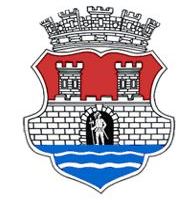     СРЕДЊОРОЧНИ ПЛАН ГРАДА ПАНЧЕВАЗА ПЕРИОД 2023 – 2025. ГОДИНЕПанчево, март 2023.СкраћеницеУводСкупштина града Панчева је на седници одржаној 15. јула 2022. године, донела План развоја града Панчева за период 2022-2028, Закључком број II-04-06-5/2022-5. Према Закону о планском систему Републике Србије (''Сл. гласник РС'' бр. 30/2018),  усвајањем дугорочног Плана развоја града активира се обавеза ЈЛС да донесе средњорочни план као елемент операционализације дугорочног плана за период од 3 године,  који такође доноси Скупштина ЈЛС.Средњорочни план града Панчева за период 2023–2025. године израђен је у складу са Уредбом о методологији за израду средњорочних планова („Сл. Гласник РС“ број 8/2019), којом је прописана обавезна форма и садржина средњорочног плана.Циљ израде средњорочног плана је дефинисање свеобухватног и ажурног прегледа развојних мера и активности које Град треба да спроведе током периода од три године у складу са приоритетима утврђеним у Плану развоја и актуелно расположивим ресурсима. Кроз израду и доношење средњорочног плана врши се операционализација и спровођење Плана развоја ЈЛС, а средњорочни план постаје основни управљачки инструмент локалне самоуправе којим се утврђује ко, шта, када и како треба да реализује, као и трошкови активности у средњорочном периоду и њихова усклађеност са утврђеним буџетом за наредну годину. На основу дефинисане методологије, послови координације и израде Средњорочног плана Града посебним решењем Градског Већа поверени су Координационом тиму за израду Средњорочног плана града Панчева за период 2023-2025. године и тематским радним групама које су чинили: представници свих секретаријата Градске управе, представници јавних институција и установа, јавних и комуналних предузећа и других организација јавног и цивилног сектора.  На пројекту израде Средњорочног плана експертску стручну подршку пружио је  консултантски тим „BDS Consulting“ из Београда, у складу са дефинисаном техничком спецификацијом Предмета јавне набавке – Израда Средњорочног плана града Панчева 2023-2025, број XI-13-404-165/2022.У складу са законском регулативом, процес израде Средњорочног плана укључио је и консултациони процес и информисање јавности о његовом току и садржају.  По реализацији израде радне верзије и одобрењу Градског већа, Нацрт Средњорочног плана стављен је на јавни увид постављањем на интернет страницу Града у периоду од ___ до ____ марта 2023 и позивом јавности за достављање сугестија и примедби на Нацрт. По истеку периода јавног увида и прикупљања сугестија, спровешће се израда ревидираног Нацрта Плана и поднети Градском Већу на разматрање.Основне информације о обвезнику средњорочног планирања2.1. Основни подациНазив органа: Град ПанчевоСедиште: Трг Краља Петра I, бр. 2-4, 26101 ПанчевоМатични број: 08331537ПИБ: 101049012Интернет презентација: http://www.pancevo.rsЕ-маил: grad@pancevo.rs Телефон (централа): +381 13 308 830Информатор о раду објављује се у електронској верзији на интернет презентацији Града Панчева http://www.pancevo.rs и може се наћи на посебном банеру на почетној страници презентације.2.2. O граду ПанчевуГрад Панчево има богату и дугу историју, што потврђује низ археолошких налазишта међу којима је најзначајнији  „Старчево Град“ из неолита, 5500 год. п.н.е. по коме је названа и праисторијска култура тог периода. Назив Панчево потиче од старословенске речи пачина/панчина, која означава стајаћу воду које је некада у овом делу Баната било много. У историјским документима насеље се помиње од IX века под називима који су се мењали кроз време и зависно од тренутних владара: Бансиф, Панука, Паноча, Панока, Панзова, Панчова и др.  Као словенско насеље постоји у ХII веку  на темељима утврђења које су сазидали Дачани и Римљани. Након протеривања Турака, од 1718. године град је ушао у састав Хабзбуршке монархије, као један од центара покрајине Тамишки Банат, а од 1764. године Војне Крајине, у коју је укључен и Банат. Од 1872. године Панчево потпада под мађарску цивилну управу, а статус Града стиче 1873. године. На прелазу из XVIII у XIX век, формира се градски трг и настаје историјско језгро Панчева, које је и данашњи центар града. Панчево кроз историју важи за град индустрије, која је започета оснивањем соларе и прве пиваре на Балкану пре тачно 300 година, 1722. године. Поред пиваре ускоро је отворена и циглана, а за њом је и изграђен први млин на парни погон. У наредна два века Панчево се развија у значајан трговински, занатски и индустријски центар. Након Првог светског рата, панчевачка индустрија доживљава своју другу младост и град постаје један од индустријских гиганата бивше Југославије. Отварају се многобројне фабрике које запошљавају на хиљаде радника из Панчева и ширег региона.Изванредан природно-географски положај Панчева у значајној мери допринео је његовом укупном досадашњем привредном, друштвеном и културном развоју, а представља и за будућност веома значајан скуп компаративних предности и подлога за даљи развој: позиција у поречју Дунава, Тамиша и Надела са директним изласком на две велике европске реке, пре свега на међународни пловни пут „Коридор 7“ Дунава који повезује развијене земље западне и средње Европе и Северно море са аграрним земљама доњег Подунавља и Црним морем. Ово је најзначајнији европски водни коридор преко кога Лука „Дунав“ Панчево има директну повезаност са 15 европских лука међународног значаја  и 6 домаћих лука. Данас, Град Панчево је административни центар Јужнобанатског Округа, једног од седам окружних подручја АПВ. Територија града покрива 75.628,79 ha или 756,29 km2 и обухвата десет насеља.На територији Панчева, према Попису из 2011. године, живело је 123.414 становника, што је за 3.748 мање у односу на Попис из 2002. године. Тренд смањења броја становника се наставља, тако да je према проценама РЗС у 2020. години на подручју Панчева било 118.971 становника, са кореспондирајућом густином насељености од 157 становника по km2. С друге стране, раст запослености и пратећих миграција последњих година резултирао је значајним повећањем броја становника у градском језгру, са 56.000 на око 70.000 становника.2.3. Надлежности града ПанчеваГрад Панчево врши своје надлежности утврђене Уставом и законом, као и надлежности које су законом поверене Граду из оквира надлежности Републике Србије и одлуком АПВ поверене из оквира надлежности Аутономне Покрајине Војводине.   Надлежности ЈЛС дефинисане су Статутом Града Панчева у члану 21. Град, преко својих органа, у складу са Уставом и законом: доноси програме развоја;доноси просторни план Града и урбанистичке планове;доноси буџет и завршни рачун;утврђује стопе изворних прихода Града, као и начин и мерила за одређивање висине локалних такси и накнада;уређује и обезбеђује располагање пословним простором у јавној својини града, утврђује висину закупнине пословног простора и врши надзор над коришћењем пословног простора;стара се о одржавању стамбених зграда и безбедности њиховог коришћења и утврђује висину накнаде за одржавање стамбених зграда;спроводи поступак исељења бесправно усељених лица у станове и заједничке просторије у стамбеним зградама;доноси програме уређења грађевинског земљишта, уређује и обезбеђује вршење послова уређења и коришћења грађевинског земљишта и утврђује висину накнаде за уређивање и коришћење грађевинског земљишта;доноси програме и спроводи пројекте локалног економског развоја и стара се о унапређењу општег оквира за привређивање у јединици локалне самоуправе;уређује и обезбеђује располагање пословним простором у јавној својини града, утврђује висину закупнине пословног простора и врши надзор над коришћењем пословног простора;стара се о заштити животне средине, доноси програме коришћења и заштите природних вредности и програме заштите животне средине, односно локалне акционе и санационе планове, у складу са стратешким документима и својим интересима и специфичностима и утврђује посебну накнаду за заштиту и унапређење животне средине и стара се о њиховом извршењу;уређује и обезбеђује обављање послова који се односе на изградњу, рехабилитацију и реконструкцију, одржавање, заштиту, коришћење, развој и управљање локалним јавним и некатегорисаним путевима, као и улицама у насељу;уређује и обезбеђује посебне услове и организацију ауто-такси превоза путника;уређује и обезбеђује организацију превоза у линијској пловидби који се врши на територији града као и одређује делове обале и воденог простора на којима се могу градити хидрограђевински објекти и постављати пловни објекти;оснива робне резерве и утврђује њихов обим и структуру, уз сагласност надлежног министарства, ради задовољавања потреба локалног становништва;оснива установе и организације у области основног образовања, културе, примарне здравствене заштите, физичке културе, спорта, дечје заштите и туризма, прати и обезбеђује њихово функционисање;оснива установе у области социјалне заштите и прати и обезбеђује њихово функционисање, утврђује више нормативе и стандарде за обављање делатности установа чији је оснивач, доноси прописе о правима и услугама социјалне заштите;организује обављање послова у вези са заштитом културних добара од значаја за Град, подстиче развој културног и уметничког стваралаштва, обезбеђује средства за остваривање општег интереса у култури, као и за финансирање и суфинасирање програма и пројеката у области културе од значаја за град и ствара услове за рад музеја и библиотека и других установа културе чији је оснивач;организује заштиту од елементарних и других већих непогода и заштиту од пожара и ствара услове за њихово отклањање, односно ублажавање њихових последица;доноси основе заштите, коришћења и уређења пољопривредног земљишта и стара се о њиховом спровођењу, одређује ерозивна подручја, стара се о коришћењу пашњака и одлучује о привођењу пашњака другој култури;уређује и утврђује начин коришћења и управљања изворима, јавним бунарима и чесмама, утврђује водопривредне услове, издаје водопривредне сагласности и водопривредне дозволе за објекте локалног значаја;стара се и обезбеђује услове за очување, коришћење и унапређење подручја са природним лековитим својствима;подстиче и стара се о развоју туризма на својој територији и утврђује висину боравишне таксе;стара се о развоју и унапређењу угоститељства, занатства и трговине, уређује радно време, места на којима се могу обављати одређене делатности и друге услове за њихов рад;располаже имовином Града, користи средства у државној својини и стара се о њиховом очувању и увећању;уређује и организује обављање послова у вези са држањем и заштитом домаћих и егзотичних животиња;организује обављање послова правне заштите својих права и интереса;образује органе, организације и службе за потребе Града и уређује њихову организацију и рад;помаже развој различитих облика самопомоћи и солидарности са лицима са посебним потребама као и са лицима која су суштински у неједнаком положају са осталим грађанима и подстиче активности и пружа помоћ организацијама инвалида и другим социјално-хуманитарним организацијама на својој територи;подстиче и помаже развој задругарства;организује службу правне помоћи грађанима;стара се о остваривању, заштити и унапређењу људских права и индивидуалних и колективних права припадника националних мањина и етничких група; стара се о остваривању, заштити и унапређењу равноправности жена и мушкараца, усваја стратегије и посебне мере усмерене на стварање једнаких могућности остваривања права и отклањање неравноправности;утврђује језике и писма националних мањина који су у службеној употреби на територији Града;стара се о јавном информисању од локалног значаја и обезбеђује услове за јавно информисање на српском језику и језику националних мањина који се користе на територији Града, оснива телевизијске и радио-станице ради извештавања на језику националних мањина који је у Граду у службеној употреби, као и ради извештавања на језику националних мањина који није у службеној употреби, када такво извештавање представља достигнути ниво мањинских права;прописује прекршаје за повреде градских прописа;образује инспекцијске службе и врши инспекцијски надзор над извршењем прописа и других општих аката из надлежности Града;образује комуналну полицију, обезбеђује и организује вршење послова комуналне полиције.уређује организацију и рад мировних већа;уређује и обезбеђује употребу имена, грба и другог обележја Града;помаже рад организација и удружења грађана;уређује и ствара услове за бригу о младима, доноси и реализује стратегију и акциони план политике за младе и ствара услове за омладинско организовање;уређује и обезбеђује функционисање система цивилне заштите, доноси план и програм развоја система заштите и спасавања, доноси Процену угрожености и План заштите и спасавања у ванредним ситуацијама и обавља и друге послове одређене законом;израђује планове одбране који су саставни део Плана одбране Републике Србије, предузима мере за усклађивање припрема за одбрану правних лица у делатностима из своје надлежности са одбрамбеним припремама Аутономне покрајине и Планом одбране Републике Србије, предузима мере за функционисање града у ратном и ванредном стању, спроводи мере приправности и предузима друге мере потребне за прелазак на организацију у ратном и ванредном стању, обавља и друге послове одређене законом;обезбеђује услове за остваривање потреба и интереса грађана у области спорта, посебно деце, омладине, жена и особа са инвалидитетом;спроводи друштвену бригу за јавно здравље на својој територији, иобавља и друге послове од непосредног интереса за грађане, у складу с Уставом, законом и Статутом.Чланом 22. Статута такође је дефинисано да Град као поверене обавља поједине послове инспекцијског надзора из области, просвете, здравства, заштите животне средине, рударства, промета робе и услуга, пољопривреде, водопривреде и шумарства, саобраћаја, грађевинарства и друге инспекцијске послове у складу са законом. На територији Града у службеној употреби је српски језик и ћириличко писмо. Имена органа који врше јавна овлашћења, назив Града, насељених места, тргова и улица и други топоними, поред српског језика и ћириличког писма, исписују се и на језику и писму националне мањине, према њеној традицији и правопису, у следећим насељеним местима: у насељеном месту Банатско Ново Село на румунском језику и писму; у насељеном месту Иваново на бугарском и мађарском језику и писму; у насељеним местима Јабука и Качарево на македонском језику и писму; и у насељеном месту Панчево, катастарска општина Војловица на мађарском језику и писму.2.4. Органи града и организациона структураГрад Панчево има следеће органе преко којих обавља послове: Скупштину, Градоначелника, Градско веће којим преседава Градоначелник и Градску управу Града Панчева са Начелником на челу. Орган Града је и Градско правобранилаштво као и Локални омбудсман града Панчева, које оснива Скупштина града. Скупштина града је највиши орган Града који врши основне функције локалне власти утврђене Уставом, законом и Статутом. Председник Скупштине организује рад исте, сазива и председава њеним седницама, остварује сарадњу са Градоначелником и Градским већем и обавља и друге послове.Градоначелник града Панчева је извршни орган Града којег бира Скупштина, а обавља послове сазивања седница Градског већа, предлаже дневни ред и председава седницама градског већа. Градско веће чине, поред Градоначелника, заменик Градоначелника као и 7 чланова градског већа којe бира Скупштина на период од 4 године, тајним гласањем. Графички приказ органа града Панчева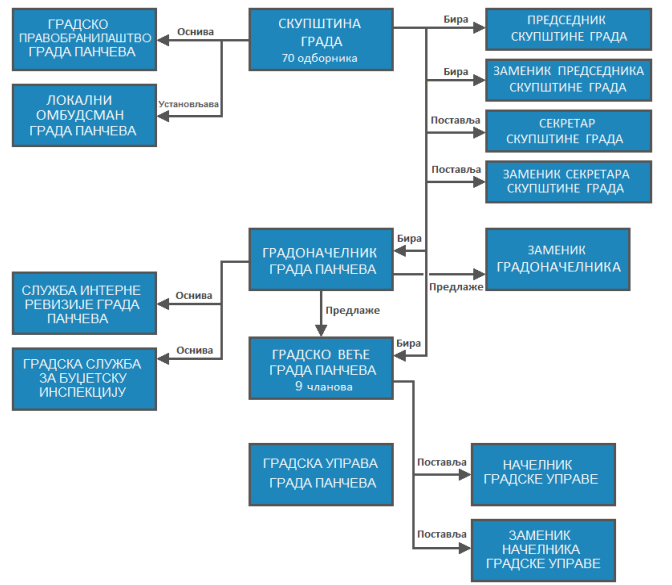 Градска управа града Панчева образована је као јединствен орган у оквиру ког се образују основне организационе јединице ради вршења сродних послова из одређених области. Градском управом руководи Начелник градске управе, а основне организационе јединице чине Кабинет градоначелника, 13 Секретаријата, 1 Служба и Комунална милиција.Графички приказ Градске управе града Панчева 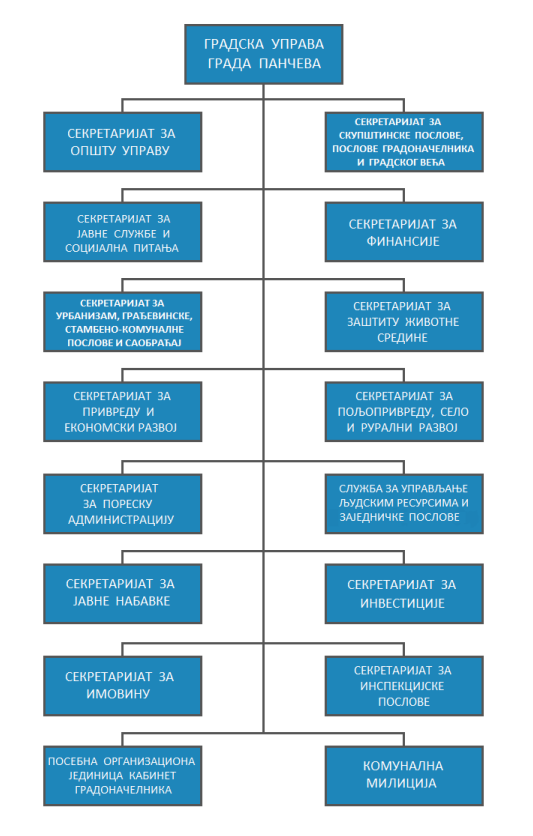 2.4. Преглед систематизованих радних местаПравилником о организацији и систематизацији радних места у ЈЛС Панчево, систематизована су следећа радна места:Табела 1: Систематизација радних места у ЈЛС ПанчевоИзвор: Информатор о раду органа Града Панчева од 13.09.2022. године2.5. Преглед докумената јавних политика и докумената развојног планирањаУ складу са својим законским надлежностима, Град Панчево реализује и доноси  документе јавних политика и развојног планирања, а актуелно су важећа следећа акта:Документа развојног планирања:План развоја града Панчева 2022-2028.Документа јавних политика:Стратегија развоја социјалне заштите града Панчева 2020-2027.Стратегија привлачења инвестиција 2019-2023.Стратегија безбедности саобраћаја града Панчева 2019-2023.Стратегија управљања ризицима 2022-2025.У периоду после израде и усвајања Плана развоја града Панчева за период 2022-28. дошло је до усвајања Плана развоја АП Војводине 2023-30, као акта хијерархијски вишег нивоа. У изради Средњорочног плана града Панчева узети су у обзир постављени циљеви и мере оба ова стратешка документа.План развоја АП Војводине 2023-2030. године у процесу развојног планирања представља хијерархијски највиши плански документ АП Војводине. У циљу остварења визије развоја АП Војводине дефинисано је 12 приоритетних циљева, груписаних у четири развојна правца, чија ће операционализација и реализација бити омогућена документима јавних политика и осталим планским документима које ће развијати покрајински секретаријати и ЈЛС на територији Војводине у периоду до 2030. године. Конкретна операционализација Плана развоја AП Војводине у наредном периоду ће се спроводити кроз документа јавних политика покрајинских органа, планове развоја ЈЛС на територији Војводине, као и средњорочне планове покрајинских органа и ЈЛС на територији Покрајине, што иницира и обавезу усклађивања планских докумената ЈЛС  Панчево са овим актом.Друштвено економски развој АП Војводине приоритизован је кроз 4 развојна правца:Интеркултурална Војводина по мери грађана Војводина – место животног стандарда Еколошки одржива, дигитална и просторно повезана ВојводинаЗелена Војводина отпорна на климатске промене.У оквиру сваког правца дефинисани су приоритетни циљеви који ће допринети остварењу визије Плана развоја АП Војводине 2023-2030. године:Интеркултурална Војводина по мери грађанаУ области друштвеног развоја дефинисани су следећи приоритетни циљеви и мере:Војводина - место животног стандардаУ оквиру развојног правца Војводина, место животног стандарда формулисани су следећи циљеви и мере:Еколошки одржива, дигитална и просторно повезана ВојводинаУ оквиру развојног правца Енергетски одржива, дигитална и просторно повезана Војводина, формулисани су следећи циљеви и мере:Зелена Војводина отпорна на климатске променеУ оквиру развојног правца Зелена Војводина отпорна на климатске промене, формулисани су следећи циљеви и мере:3. Табеларни приказ мера и активности Средњорочног плана града Панчева 2023-2025НАПОМЕНА У ВЕЗИ БУЏЕТСКИХ ПОЗИЦИЈА:Код буџетских позиција где је стављена назнака „ / " ради се о активностима развојног карактера, које су у спрези са постављеним циљевима Плана развоја Града, али за које се процењује да неће бити потребна посебна буџетска давања, већ да ће бити реализована у оквиру редовних активности органа и секретаријата Градске управе.Код буџетских позиција за које нису дефинисани износи (празна поља) ради се о активностима од значаја за  реализацију дугорочног Плана развоја Града, али за које у периоду израде Средњорочног плана није било могуће дати конкретну процену буџетских расхода јер зависе од екстерних параметара, неопходних припремних активности и детаљнијиј анализа.  Појашњавањем  ових параметара током имплементације Плана ће се створити услови да надлежне службе сукцесивно уносе податке о буџетским проценама и у овим пољима.4. Прилог 1: Средњорочни оквир расхода обвезника средњорочног планирања по програмској класификацији и мерама и активностима из Средњорочног плана5. Прилог 2: Анализа институционалних капацитетаАнализа институционалних капацитета града Панчева као обвезника средњорочног планирања укључује се као прилог Средњорочном плану, обзиром да се у оквиру Плана предвиђају мере и активности за унапређење капацитета институција као подршке даљем динамичном развоју ЈЛС Панчево, што је такође усвојено и Планом развоја Града за период 2022-28. године.Анализа капацитета и препоруке за унапређења у значајном делу су засноване на резултатима „Организационо-функционалне анализе институционалних капацитета ЈЛС Панчево“ која је спроведена новембра 2021 године.5.1. Ефикасност постојеће организационе структуре институцијеГрадска управа града Панчева је образована као јединствен орган. У оквиру Градске управе образовано је 16 основних унутрашњих организационих јединица и то 13 секретаријата, једна служба, Комунална милиција и Кабинет градоначелника као посебна организациона јединица. Унутар секретаријата образоване су уже организационе јединице, 45 одељења, 3 одсека, пријемна канцеларија и месне канцеларије у насељима.  Основне унутрашње организационе јединице су:Секретаријат за општу управу,Секретаријат за скупштинске послове, послове Градоначелника и Градског већа,Секретаријат за јавне службе и социјална питања,Секретаријат за финансије,Секретаријат за урбанизам, грађевинске, стамбено-комуналне послове и саобраћај,Секретаријат за заштиту животне средине,Секретаријат за привреду и економски развој,Секретаријат за пољопривреду, село и рурални развој,Секретаријат за инспекцијске послове,Секретаријат за пореску администрацију,Служба за управљање људским ресурсима и заједничке послове,Секретаријат за јавне набавке,Секретаријат за инвестицијеСекретаријат за имовину,Комунална милиција,Кабинет градоначелника.Унутрашња организација Градске управе града Панчева анализирана је применом следећих критеријума:Величина локалне самоуправе, која је у директној вези са бројем извршилацаБрој организационих јединица (број организационих јединица са величином ЈЛС)Надлежности (груписање сродних области/надлежности у оквиру једне организационе јединице)Број запосленихРаспон контроле (оптимизација распона контроле, у мери у којој је могуће).Просечан распон контроле на нивоу Градске управе је 1:5 (1 руководилац наспрам 5 запослених у просеку), што се може сматрати оптималним за средње организационе јединице, али би било пожељно да је већи распон на нивоу већих организационих јединица. Осам основних организационих јединица имају распон контроле који је мањи од препорученог и креће се између 1:2 и 1:4.Препорука је да се оптимизује распон контроле на ниво између 1:5 и 1:8 за највећу организациону јединицу, између 1:3 и 1:5 за средњу организациону јединицу и 1:3 за мању/ужу организациону јединицу, у складу са стварним потребама и могућностима ЈЛС. Такође, препоручује се разматрање могућих спајања односно раздвајања појединих организационих јединица у циљу груписања сродних функција и надлежности организационих јединица и обезбеђивања оптималнијег распона контроле.5.2. Расположивост људских ресурса у органима Градске управеУ функционалној анализи из 2021. године разматрано је функционисање постојеће организације, довољност кадрова са аспекта броја и адекватности образовне структуре и распореда, сразмера између руководећих и извршилачких места, квалификациона и старосна структура, процена потреба за обукама, адекватност доступне кадровске структуре и процена удела радног времена које запослени посвећују реализацији појединих функција.Број запослених у систему локалне самоуправе града Панчева на 1.000 становника је 2,51, што представља 0,3%. У Градској управи је на одређено и неодређено време укупно запослено 279 запослених. Посматрајући однос запослених на одређено време и запослених на неодређено време, може се закључити да Град Панчево поштује законско ограничење од 10% запослених на одређено, у односу на запослене на неодређено време, како је представљено у следећој табели:Tabela 1: Однос броја ангажованих на одређено и неодређено време у Градској управиАнализа односа запослених који обављају послове који спадају у основне функције и запослених који подржавају њихов рад и обављају послове који припадају пратећим функцијама је показала да 61% запослених као претежну обавља функцију из категорије основних функција, док преосталих 39% обавља једну од функција из категорије пратећих функција. Оптималан однос основних и пратећих функција у ЈЛС се креће у распону између 60%:40% и 70%:30% и што је већа ЈЛС потребно је тежити вишој вредности претпостављеног оптималног односа, што уједно важи и за Градску управу Панчева. Претежни удео у образовној структури запослених са 64% чине запослени са ВСС, затим следе запослени са ССС са 26%, док су запослени са ВШС заступљени са 10%.У погледу управљања људским ресурсима град Панчево, као једна од 50 локалних самоуправа у Србији у којима се спроводи пројекат „Управљање људским ресурсима у локалној самоуправи – фаза 2“ систематски ради на управљању људским ресурсима у оквиру Службе за управљање људским ресурсима и заједничке послове. У оквиру Службе за управљање људским ресурсима и заједничке послове, формиране су четири организационе јединице: Одељење за управљање људским ресурсима, Одељење за нормативно-правне послове и радне односе, Одељење за информатику, Одељење за техничке послове, у чијем саставу је ужа организациона јединица - Одсек за обезбеђење.На основу спроведене анализе, препоручују се измене и допуне Правилника о систематизацији у погледу планираних радних места (у мери у којој је могуће) или попуњавање систематизованих радних места запошљавањем нових службеника, на основу анализе потреба за одређеним кадровима, како би се успоставила равнотежа између броја планираних и ангажованих извршилаца, нарочито у делу радних места из категорије основних функција. Такође, у наредном периоду би требало спровести попуњавање непопуњених извршилачких места и унапређење квалификационе структуре запослених, додатним ангажовањем високообразованих стручњака различитих профила са високим образовањем.Генарална препорука у погледу расположивости људских ресурса у органима Градске управе је везана за старосну структуру и радно искуство запослених, а подразумева ангажовање приправника ради обављања приправничког стажа и стицања знања за самостално обављање рада у струци, чиме би се обезбедило подмлађивање стручног кадра у ЈЛС, запошљавање млађег стручног кадра, као и несметано функционисање ЈЛС након очекиваног одласка већег броја запослених у пензију.5.3. Расположивост материјалних ресурсаРасположивост материјалних ресурса је један од кључних аспеката од којих зависи капацитет Града да остварује своје стратешке циљеве развоја, извршава своје законске обавезе и задовољава потребе грађана.Непокретна и покретна имовина, комунална и технолошка инфраструктура, информациони системи и софтвери који се користе интерно (у процесима рада) или екстерно (за пружање јавних услуга), као и финансијски ресурси представљају кључне материјалне ресурсе са којима располаже град Панчево. Процес децентрализације финансијских капацитета ЈЛС који је започет 2001. године, иницирао је потребу јачања локалних финансијских капацитета и увођење нових мера и механизама финансирања. Додатни напредак  у смислу способности ЈЛС да ефикасно управља финансијским ресурсима, било је увођење модела програмског буџетирања у локалним самоуправама 2015. године са позитивним утицајима у смислу ефективнијег управљања учинком јавне управе, повећаном одговорношћу корисника буџета,  снажнијом везом између годишњег буџета, утврђивања приоритетних расхода и издатака и спровођења јавних политика, као и већом транспарентношћу потрошње. За финансирање ЈЛС уведен је мешовити модел који чине три врсте прихода: изворни јавни приходи, уступљени јавни приходи и трансферна средства из буџета Републике Србије и АП Војводине.Финансијски капацитет града Панчева можемо сагледати кроз три индикатора и то:Финансијска сигурност,Финансијска одрживост иУдео издатака за запослене у укупним планираним расходима и издацима.Финансијска сигурност – стабилност и разноврсност у изворима финансирањаАнализирајући буџет Града Панчева претходних година, исти можемо оценити као стабилан и развојан. Конкретно, буџет за 2022. годину указује на стабилност и разноврсност у изворима финансирања, па тако текући приходи чине 84,72% укупних прихода и примања. Донације и помоћи у 2022. години долазе из ЕУ а везане су за пројекат „Подршка ЕУ социјалном становању и активној инклузији“ и укупно износе 21.083.022,25 динара тј. 0,27% укупних прихода и примања. Градска управа града Панчева редовно прати све значајне сајтове Министарстава и других институција које дају донације за разне пројекте.Финансијска одрживост Град Панчево је у 2022. години остварио укупан фискални дефицит у износу од 226.169.557,00 динара док је остварен фискални суфицит нето финансирања износио 620.195.203,00 динара.  Удео издатака за запослене у укупним планираним расходима и издацимаУдео издатака за запослене (плате, накнаде, порези) у укупним планираним расходима и издацима града Панчева за 2022. годину износио је 989.955.234,99 динара односно 13,87% укупних расхода. С обзиром да је планирана ставка у износу од 1.009.151.922,00 динара, можемо закључити да је град Панчево, поштујући сва ограничења у вези расхода за плате, оптимизовао и смањио трошак за 1,90% у односу на планирани.  5.4. Ефективност спровођења административних поступакаУ циљу сагледавања стања у области ефикасности и квалитета услуга, у оквиру функционалне анализе разматран је узорак од 18 административних поступака из различитих организационих јединица. Изведен је закључак да је већи број захтева присутан код следећих административних поступака: Издавање уверења о просечним примањима по члану домаћинства за ученичку стипендију (700 захтева), Одређивање личног имена детета и уписивање у матичне књиге рођених (1.704 захтева), Одлагање плаћања дугованог пореза (675 захтева), док је највећи број захтева на годишњем нивоу из ове групе поступака поднет Одељењу пореске контроле за административни поступак Порез на имовину физичких лица са укупно 7.922 захтева. Код осталих административних поступака фреквенција је углавном до 200 захтева на годишњем нивоу.На спровођењу сваког анализираног административног поступака раде од 1-2 запослена, једино је за поступак Одлагање плаћања дугованог пореза, где је и велика фреквенција, ангажовано троје запослених.У Градској Управи постоји заједничка писарница за пријем захтева која је електронска, међутим како нису све организационе јединице ГУ смештене у главној згради, захтев је могуће предати и директно надлежној организационој јединици. Захтеви се могу подносити и електронским путем за одређене административне поступке.У погледу трајања административних поступака ГУ има успостављен механизам систематског праћења поштовања рокова, односно механизам извештавања о предузимању мера, прописаних законима и подзаконским актима преко посебног софтвера који се примењује на нивоу целе ГУ за све анализиране административне поступке, просечна времена потребна за решавање предмета су краћа од рока који је прописан, уз напомену да за одређене поступке рок није прописан. Просечна времена трајања поступака су релативно кратка, али има простора за њихово даље скраћивање код скраћења рока за решавање потпуног захтева и одређивањем рока за отпремање потписаног акта подносиоцу захтева, увођењем обавезе да се отпремање обавља одмах или најкасније следећег дана.  У складу са претходним, препорука у вези са скраћењем трајања административног поступка подразумева прописивање и праћење поштовања рокова за поступање службеника у спровођењу сваког административног поступка.Побољшања која се могу остварити подразумевају успостављање механизама и прописивање процедура за одређивање и праћење рокова у спровођењу административних поступака, за праћење тока предмета, за праћење прописа, за начин вођења евиденција и извештавање, за могућност оцењивања рада од стране грађана и привреде, као и успостављање Јединственог управног места, за чим постоји тежња и бројни предуслови. Такође, даљи развој услуга према странкама би требао да се базира на пружању услуга електронским путем што би се формулисало кроз израду стратешког  плана развоја е-управе.На крају, у домену могућности заједничког обављања послова са другим ЈЛС, препоручује се интензивирање сарадње града Панчева са ЈЛС из окружења и усаглашавања пружања могуће подршке у спровођењу одређених послова, чије је спровођење отежано у мањим ЈЛС у окружењу због њихових ограничених капацитета. Успостављање међуопштинске сарадње са локалним самоуправама у окружењу би се могло спровести кроз поверавање обављања послова из дела надлежности других мањих ЈЛС граду Панчеву.5.5. Препоруке за унапређење капацитета у Градској управи ПанчевоЗа унапређење институционалних капацитета Градске управе Панчево за спровођење редовних послова из своје надлежности, као и развојних мера утврђених планским актима – пре свега Планом развоја града Панчева за период 2022–2028. године – у овом и наредним верзијама Средњорочног плана Града сукцесивно ће се планирати и мере унапређења препоручене у анализи капацитета.У том смислу, из Плана развоја града Панчева 2022-2028. се преузима и у први Средњорочни план инкорпорира следећа мера:Мера 2.4.8: Унапређење кадровских и стручних капацитета служби Градске управе и установа које спроводе развојне циљеве, подељена на следеће активности:Активност 2.4.8.1. Програми едукација и унапређења компетенција запослених у стручним службамаАктивност 2.4.8.2. Израда Годишњих Кадровских планова (Идентификација конкретних потреба за попуном радних позиција у стручним службама и секретаријатима у циљу обезбеђења адекватности стручних капацитета за реализацију развојних циљева ЈЛС)Активност 2.4.8.3. Обезбеђење услова и сукцесивно ангажовање недостајућих стручних кадроваЈЛСЈединица локалне самоуправеГУГрадска управаЈПЈавно предузећеЈКПЈавно комунално предузећеММСПМикро, мала и средња предузећаПАПрограмска активностПЈПројекатСПСредњорочни планАПВ Аутономна Покрајина ВојводинаРСРепублика СрбијаАПРАгенција за привредне регистреРЗСРепублички завод за статистикуСКГОСтална конференција градова и општинаНСЗНационална служба за запошљавањеЈППЈавно-приватно партнерствоАС РСЈПAналитички сервис Републичког Секретаријата за јавне политикеОргани града ПанчеваИзабрана лица на сталном радуИзабрана лица – волонтериПостављена лицаЗапослени на неодређено времеЗапослени на одређено времУкупноСкупштина града112--4Градоначелник2----2Градско веће52---7Начелник Градске управе--1--1Заменик начелника Градске управе--1--1Помоћник градоначелника2----2Секретар Градског већа и градоначелника---1-1Секретаријат за општу управу---31334Секретаријат заскупштинскепослове, пословеГрадоначелника иГрадског већа---15217Секретаријат зајавне службе исоцијална питања---26127Секретаријат зафинансије---16420Секретаријат заурбанизам,грађевинске,стамбенокомуналне пословеи саобраћај---29130Секретаријат зазаштиту животнесредине---7310Секретаријат запривреду иекономски развој---11-11Секретаријат запoљоприведу, селои рурални развој---8311Секретаријат заимовину---617Секретаријат запорескуадминистрацију---17-17Служба зауправљањељудским ресурсимаи заједничкепослове---18220Секретаријат зајавне набавке---5-5Секретаријат заинвестиције---12214Секретаријат заинспекцијскепослове---35237Комуналнамилиција---10-10Кабинетградоначелника----33Градска служба забуџетску инспекцију---2-2Служба интернеревизије градаПанчева---1-1Градскоправобранилаштвограда Панчева--12-3Локални омбудсманграда Панчева1--1-2Укупан број113525326299Циљ 1.Делотворне, ефикасне, доступне и приступачне здравствене и социјалне услуге које омогућавају квалитетнији животни стандард, побољшање јавног здравља и здраве стилове живота свих становника и становница АП Војводине.Мера 1.1.Унапређење институционалног одговора на негативне демографске трендове и популациону политикуМера 1.2.Обезбеђење доступних и приступачних услуга социјалне заштите свим грађанима и грађанкама на територији АП ВојводинеМера 1.3.Допринос АП Војводине обезбеђењу приступачне и свеобухватне здравствене заштите свих грађанки и грађана на територији АП ВојводинеМера 1.4.Обезбеђење услова за повећање доступности спорта и рекреације свим грађанима и грађанкама АП ВојводинеЦиљ 2.Успостављено доступно, приступачно и функционално образовање, као и целоживотно учење усклађено са потребама тржишта рада, које подржава критичко и аналитичко размишљање, иновативност и изазове технолошког развојаМера 2.1.Јачање улоге АП Војводине у процесима креирања и спровођења јавних политика и закона у области образовања, науке, технолошког и целоживотног учења у сврху јачања система образовања усмереног на развој и примену критичког и аналитичког размишљањаМера 2.2.Развој и унапређење образовне инфраструктуре и приступ ресурсимаМера 2.3.Унапређење запошљивости младих и стварање подстицајног окружења за стицање квалификација и развој њихових компетенција и иновативностиЦиљ 3.Висок квалитет и ефикасност високог образовања и научноистраживачке делатности прилагођени стварању потенцијала за убрзан развој и технолошки напредак АП ВојводинеМера 3.1.Континуирано подизање квалитета високог образовања применом резултата заснованих на врхунској науци и примени дигиталних технологијаМера 3.2.Обезбеђење компатибилности студијских програма са потребама привредеМера 3.3.Развој и унапређење научноистраживачке инфраструктуре, услова за рад и материјалног положаја истраживача у високообразовним и научноистраживачким институцијамаМера 3.4.Обезбеђивање услова за јачање интернационалне научне сарадње и сарадње науке са привредомЦиљ 4.Унапређен утицај културе, наслеђа и стваралаштва на креирање друштвених вредности и кохезијеМера 4.1.Унапређење приступачности културе грађанима и грађанкама кроз јачање система и установа културе, заштите културног наслеђа и посебности културног диверзитетаМера 4.2.Унапређење културног стваралаштва, продукције и приступачности културе грађанима и грађанкамаМера 4.3.Подршка дигитализацији културе и културног наслеђаЦиљ 5.Стварање подстицајног амбијента за развој ММСПП (микро, малих и средњих предузећа и предузетника) сектора и иновацијаМера 5.1.Подршка за развој иновација и стартап екосистема АП ВојводинеМера 5.2.Очување и унапређење постојећих радних места и компанија и развој стабилних и предвидивих финансијских и нефинансијских подстицаја за развој ММСПП (микро, мала и средња предузећа и предузетници) сектораМера 5.3.Подстицање умрежавања привредних актера са образовним и научним установама у циљу едукације и унапређења знања, прилагођених потребама привредеМера 5.4.Развој социјалног предузетништваЦиљ 6.Повећана конкурентност пољопривреде кроз одрживо управљање ресурсима у циљу побољшања квалитета живота у руралним подручјима и смањења сиромаштваМера 6.1.Одрживо коришћење природних ресурса у пољопривреди уз прилагођавање климатским  променамаМера 6.2.Повећање конкурентности и тржишне усмерености пољопривреде уз подршку нових  технологијаМера 6.3.Одрживо управљање водама на територији АП Војводине као неопходног фактора за побољшање животног стандарда и заштите животне срединеМера 6.4.Унапређење услова и квалитета живота за опстанак газдинстава на селу и привлачење младих жена и мушкараца за живот у селуМера 6.5.Унапређење позиције пољопривредника и пољопривредница у систему ланца вредностиЦиљ 7.Одрживи туризам у интеркултуралној ВојводиниМера 7.1.Развој приступачне и зелене туристичке инфраструктуре у ВојводиниМера 7.2.Подршка креирању и промоцији одрживе туристичке понуде (производа)Мера 7.3.Успостављање концепта паметног туризма - Унапређење људских ресурса, управљање и дигитализација у туризмуЦиљ 8.Развијена сопствена ИКТ решења која имплицирају развој едукативног капацитета институција система и интензивирање коришћења дигиталних решења у свакодневном животу друштваМера 8.1.Развој и унапређење едукативног система у правцу тржишне оријентације и успостављање парадигме едукације окренуте учеснику за подршку развоју ИКТ екосистемаМера 8.2.Развој и унапређење инфраструктуре за развој ИКТ екосистемаМера 8.3.Развој и унапређење е-услуга и свих дигиталних структура намењених грађанима, грађанкама и фирмама базираним на сопственим решењимаЦиљ 9.Развијене висококвалитетне услуге у дигиталном окружењу, као и професионалне јавне управе која ће допринети остваривању права свих грађана и грађанки и значајно допринети економској стабилности и повећању животног стандардаМера 9.1.Унапређење ефикасности и делотворности рада јавне управеМера 9.2.Повећање транспарентности, етичности и одговорности рада јавне управе, непосредне комуникације са грађанима и грађанкама и њиховог учешћа у процесима планирања и одлучивањаМера 9.3.Развој институционалног оквира и јачање капацитета за развојно планирање, координацију и спровођење политика на свим нивоима властиЦиљ 10.Креирани услови за одрживи развој енергетикеМера 10.1.Повећање употребе обновљивих извора енергијеМера 10.2.Унапређење енергетске ефикасности и праксе рационалне употребе енергијеМера 10.3.Развој подстицаја у транзицији ка одрживом развоју енергетикеМера 10.4.Употреба информационих технологија као подршка развоју енергетског сектораЦиљ 11.Унапређен еколошки, одржив и интегрисан транспортни систем АП Војводине са развијеним системима паметног управљањаМера 11.1.Обезбеђивање равномерног регионалног развоја кроз унапређење саобраћајне инфраструктуреМера 11.2.Развијање система паметног управљања саобраћајемМера 11.3.Развијање интегрисаног транспорта и логистичких центараМера 11.4.Развијање еколошког, паметног и одрживог саобраћајног системаМера 11.5.Унапређење примене стратешких, програмских и планских докумената у области саобраћаја у АП ВојводиниМера 11.6.Унапређење нивоа безбедности саобраћајаЦиљ 12.Квалитетна животна средина са очуваним природним вредностима и одрживим коришћењем ресурса, отпорна и прилагођена на измењене климатске условеМера 12.1.Унапређивање стања животне средине и њене отпорности и прилагодљивости на измењене климатске условеМера 12.2.Одговарајуће управљање отпадом и рационално коришћење ресурсаМера 12.3.Унапређење система финансирања животне средине у складу са приоритетним циљевима заштите животне средине и поштовањем принципа “загађивач плаћа”Мера 12.4.Унапређење мониторинг и информационог система и механизма контроле загађености животне срединеМера 12.5.Јачање институционалних капацитета, међусекторско повезивање и сарадња, подизање свести и унапређења знања у погледу квалитетне животне средине и биодиверзитетаОпшти циљ 1: Даље унапређење пословног амбијента са фокусом на домаћу привреду и пољопривредуОпшти циљ 1: Даље унапређење пословног амбијента са фокусом на домаћу привреду и пољопривредуОпшти циљ 1: Даље унапређење пословног амбијента са фокусом на домаћу привреду и пољопривредуОпшти циљ 1: Даље унапређење пословног амбијента са фокусом на домаћу привреду и пољопривредуОпшти циљ 1: Даље унапређење пословног амбијента са фокусом на домаћу привреду и пољопривредуОпшти циљ 1: Даље унапређење пословног амбијента са фокусом на домаћу привреду и пољопривредуОпшти циљ 1: Даље унапређење пословног амбијента са фокусом на домаћу привреду и пољопривредуПлански документ из ког је циљ преузет: План развоја града Панчева 2022-28Плански документ из ког је циљ преузет: План развоја града Панчева 2022-28Плански документ из ког је циљ преузет: План развоја града Панчева 2022-28Плански документ из ког је циљ преузет: План развоја града Панчева 2022-28Плански документ из ког је циљ преузет: План развоја града Панчева 2022-28Плански документ из ког је циљ преузет: План развоја града Панчева 2022-28Плански документ из ког је циљ преузет: План развоја града Панчева 2022-28Показатељ(и) на нивоу oпштег циља (показатељ eфекта)Jединица мереИзвор провереПочетна вредностБазна годинаЦиљaна вредност у последњој годиниПоследња година важења планског документаРаст укупног пословног прихода привредних субјеката Панчева, у ЕУРБрој АС РСЈП1.351.699.01920201.622.038.8232028Посебан циљ 1.1: Повећање капацитета и конкурентског потенцијала привреде ПанчеваПосебан циљ 1.1: Повећање капацитета и конкурентског потенцијала привреде ПанчеваПосебан циљ 1.1: Повећање капацитета и конкурентског потенцијала привреде ПанчеваПосебан циљ 1.1: Повећање капацитета и конкурентског потенцијала привреде ПанчеваПосебан циљ 1.1: Повећање капацитета и конкурентског потенцијала привреде ПанчеваПосебан циљ 1.1: Повећање капацитета и конкурентског потенцијала привреде ПанчеваПосебан циљ 1.1: Повећање капацитета и конкурентског потенцијала привреде ПанчеваПосебан циљ 1.1: Повећање капацитета и конкурентског потенцијала привреде ПанчеваПлански документ из ког је циљ преузет: План развоја града Панчева 2022-28Плански документ из ког је циљ преузет: План развоја града Панчева 2022-28Плански документ из ког је циљ преузет: План развоја града Панчева 2022-28Плански документ из ког је циљ преузет: План развоја града Панчева 2022-28Плански документ из ког је циљ преузет: План развоја града Панчева 2022-28Плански документ из ког је циљ преузет: План развоја града Панчева 2022-28Плански документ из ког је циљ преузет: План развоја града Панчева 2022-28Плански документ из ког је циљ преузет: План развоја града Панчева 2022-28Буџетски програм који преузима посебан циљ (шифра и назив): 3. Локални економски развојБуџетски програм који преузима посебан циљ (шифра и назив): 3. Локални економски развојБуџетски програм који преузима посебан циљ (шифра и назив): 3. Локални економски развојБуџетски програм који преузима посебан циљ (шифра и назив): 3. Локални економски развојБуџетски програм који преузима посебан циљ (шифра и назив): 3. Локални економски развојБуџетски програм који преузима посебан циљ (шифра и назив): 3. Локални економски развојБуџетски програм који преузима посебан циљ (шифра и назив): 3. Локални економски развојБуџетски програм који преузима посебан циљ (шифра и назив): 3. Локални економски развојПоказатељ(и) на нивоу посебног циља (показатељ исхода)Jединица мереИзвор провереПочетна вредностБазна годинаЦиљaна вредност у години 2023Циљaна вредност у години 2024Циљaна вредност у години 2025Укупни пословни приход привредних субјеката Панчева, у ЕУРБрој АС РСЈП1.803.262.85620211.875.393.3701.931.655.1711.989.604.826Број привредних субјеката на подручју ПанчеваБројАПР7.82220227.9007.9788.098Обим укупног извоза привреде Панчева, у ЕУРБрој АС РСЈП259.362.5972020264.549.849267.195.347269.867.301Број извозника као % укупног броја активних привредних субјеката Панчева%АС РСЈП11,00%202011,40%11,70%12,00%Мера 1.1.1: Даљи развој пословно-индустријских зона Панчева и привлачење нових инвестицијаМера 1.1.1: Даљи развој пословно-индустријских зона Панчева и привлачење нових инвестицијаМера 1.1.1: Даљи развој пословно-индустријских зона Панчева и привлачење нових инвестицијаМера 1.1.1: Даљи развој пословно-индустријских зона Панчева и привлачење нових инвестицијаМера 1.1.1: Даљи развој пословно-индустријских зона Панчева и привлачење нових инвестицијаМера 1.1.1: Даљи развој пословно-индустријских зона Панчева и привлачење нових инвестицијаМера 1.1.1: Даљи развој пословно-индустријских зона Панчева и привлачење нових инвестицијаМера 1.1.1: Даљи развој пословно-индустријских зона Панчева и привлачење нових инвестицијаПлански документ из ког је мера преузета: План развоја града Панчева 2022-28Плански документ из ког је мера преузета: План развоја града Панчева 2022-28Плански документ из ког је мера преузета: План развоја града Панчева 2022-28Плански документ из ког је мера преузета: План развоја града Панчева 2022-28Плански документ из ког је мера преузета: План развоја града Панчева 2022-28Плански документ из ког је мера преузета: План развоја града Панчева 2022-28Плански документ из ког је мера преузета: План развоја града Панчева 2022-28Плански документ из ког је мера преузета: План развоја града Панчева 2022-28Показатељ(и) на нивоу мере (показатељ резултата)Jединица мереИзвор провереПочетна вредностБазна годинаЦиљана вредност у години 2023Циљана вредност у години 2024Циљана вредност у години 2025Степен активираности нове индустријске зоне Север 3 (започете привредне активности)% заузетости зоне / укупна површинаИзвештај Секр. за привреду020210510Назив активностиОрган (сектор органа) који спроводи активностРок за завршетак активностиИзвор финансирањаУкупна процењена финансијска средства по изворима у 000 дин.Укупна процењена финансијска средства по изворима у 000 дин.Укупна процењена финансијска средства по изворима у 000 дин.Шифра програмске активности или пројекта у оквиру ког се обезбеђују средстваНазив активностиОрган (сектор органа) који спроводи активностРок за завршетак активностиИзвор финансирања2023202420251.1.1.1. Учешће на међународним сајмовима инвестиционог карактераСекретаријат за привреду и економски развој2025Буџет града Панчева002.000Програм 3
1501 - 00011.1.1.2. Дизајн и штампа промотивног материјалаСекретаријат за привреду и економски развој2025Буџет града Панчева0600600Програм 3
1501 - 00011.1.1.3. Суфинансирање и предфинансирање пројеката из области привреде Секретаријат за привреду и економски развој2026Буџет града Панчева01.5002.500Програм 3
1501 - 00011.1.1.4. Котизација за семинареСекретаријат за привреду и економски развој2025Буџет града Панчева200300300Програм 3
1501 - 00011.1.1.5. Чланарина за Регионалну развојну агенцију Јужни Банат д.о.о.Секретаријат за привреду и економски развој2025Буџет града Панчева9.0009.0009.000Програм 3
1501 - 00011.1.1.6. Остале стручне услуге-консултантске услуге-Средњорочни план града Панчева 2023-2025Секретаријат за привреду и економски развој2023Буџет града Панчева4.0001.0000Програм 3
1501 / 40011.1.1.7. Остале стручне услуге-за припрему пројекатаСекретаријат за привреду и економски развој2025Буџет града Панчева500500500Програм 3
1501 - 00011.1.1.8. Услуге превођењаСекретаријат за привреду и економски развој2025Буџет града Панчева300300300Програм 3
1501 - 00011.1.1.9. Комуникација према вишим органима власти и обезбеђење одлука о успостављању јавног интереса за потребе индустријске зоне Север 3 Градоначелник, Градско веће, Скупштина, Градска управа2023Буџет града Панчева///Програм 15
06021.1.1.10. Решавање имовинско-правних односа за индустријску зону Север 3, укључујући експропријације Секретаријат за имовину, ЈП Урбанизам2025Буџет града Панчева011.0000Програм 1
11011.1.1.11. Изградња трафо станице Панчево 6 у циљу обезбеђења електричне енергије за све индустријске зоне. ЕПС, ЕМС                                                                                     Секретаријат за инвестиције2024Буџет РСПрограм 7
07011.1.1.12. Обезбеђење комуналне инфраструктуре у зони Север 3, парцелација/ препарцелација земљиштаСекретаријат за привреду и економски развој2025Буџет града Панчева20000Програм 7
07011.1.1.12. Обезбеђење комуналне инфраструктуре у зони Север 3, парцелација/ препарцелација земљиштаСекретаријат за урбанизам, ЈП Урбанизам2025Буџет града ПанчеваПрограм 7
07011.1.1.12. Обезбеђење комуналне инфраструктуре у зони Север 3, парцелација/ препарцелација земљиштаСекретаријат за инвестиције2025Буџет града Панчева, трансфери других нивоа властиПрограм 7
0701Јавно комунална предузећа2025Буџет града Панчева, трансфери других нивоа властиМера 1.1.2: Операционализација сарадње Града са ММСП Панчева, појачано укључење домаће привреде у ланце добављача, брига о постојећим инвеститорима Мера 1.1.2: Операционализација сарадње Града са ММСП Панчева, појачано укључење домаће привреде у ланце добављача, брига о постојећим инвеститорима Мера 1.1.2: Операционализација сарадње Града са ММСП Панчева, појачано укључење домаће привреде у ланце добављача, брига о постојећим инвеститорима Мера 1.1.2: Операционализација сарадње Града са ММСП Панчева, појачано укључење домаће привреде у ланце добављача, брига о постојећим инвеститорима Мера 1.1.2: Операционализација сарадње Града са ММСП Панчева, појачано укључење домаће привреде у ланце добављача, брига о постојећим инвеститорима Мера 1.1.2: Операционализација сарадње Града са ММСП Панчева, појачано укључење домаће привреде у ланце добављача, брига о постојећим инвеститорима Мера 1.1.2: Операционализација сарадње Града са ММСП Панчева, појачано укључење домаће привреде у ланце добављача, брига о постојећим инвеститорима Мера 1.1.2: Операционализација сарадње Града са ММСП Панчева, појачано укључење домаће привреде у ланце добављача, брига о постојећим инвеститорима Плански документ из ког је мера преузета: План развоја града Панчева 2022-28Плански документ из ког је мера преузета: План развоја града Панчева 2022-28Плански документ из ког је мера преузета: План развоја града Панчева 2022-28Плански документ из ког је мера преузета: План развоја града Панчева 2022-28Плански документ из ког је мера преузета: План развоја града Панчева 2022-28Плански документ из ког је мера преузета: План развоја града Панчева 2022-28Плански документ из ког је мера преузета: План развоја града Панчева 2022-28Плански документ из ког је мера преузета: План развоја града Панчева 2022-28Показатељ(и) на нивоу мере (показатељ резултата)Jединица мереИзвор провереПочетна вредностБазна годинаЦиљана вредност у години 2023Циљана вредност у години 2024Циљана вредност у години 2025Укупни пословни приход предузетника ПанчевабројАПР22.524.119 (у хиљ. РСД)  2021раст 3%раст 3%раст 3%Назив активностиОрган (сектор органа) који спроводи активностРок за завршетак активностиИзвор финансирањаУкупна процењена финансијска средства по изворима у 000 дин.Укупна процењена финансијска средства по изворима у 000 дин.Укупна процењена финансијска средства по изворима у 000 дин.Шифра програмске активности или пројекта у оквиру ког се обезбеђују средстваНазив активностиОрган (сектор органа) који спроводи активностРок за завршетак активностиИзвор финансирања202320242025Шифра програмске активности или пројекта у оквиру ког се обезбеђују средства1.1.2.1 Припремне активности, обезбеђење споразума и подршка укључењу домаћих ММСП у ланце добављача страних компанија присутних на подручју Панчева и активности на повезивању заинтересованих странаСекретаријат за привреду и економски развој2025Буџет града Панчева001.000Програм 3
1501 - 00011.1.2.2. Остале дотације и трансфери - Социо-економски саветСекретаријат за привреду и економски развој, Секретаријат за финансије2025Буџет града Панчева1.0001.0001.000Програм 3
1501 - 00011.1.2.3. Унапређење сарадње са домаћим привредним субјектима кроз ојачање улоге Социо-економског саветаСекретаријат за привреду и економски развој2023Буџет града Панчева///Програм 3
15011.1.2.4. Реализација подршке постојећим инвеститорима са циљем одржања и повећања привредних активности и запошљавањаГрадско веће, Секретаријат за привреду и економски развој2025Буџет града Панчева///Програм 3
1501Мера 1.1.3: Циљани подстицаји за секторе ММСП који имају потенцијал брзог развоја, за унапређење конкурентности, за развој локалног бренда и културно-туристичке понуде ПанчеваМера 1.1.3: Циљани подстицаји за секторе ММСП који имају потенцијал брзог развоја, за унапређење конкурентности, за развој локалног бренда и културно-туристичке понуде ПанчеваМера 1.1.3: Циљани подстицаји за секторе ММСП који имају потенцијал брзог развоја, за унапређење конкурентности, за развој локалног бренда и културно-туристичке понуде ПанчеваМера 1.1.3: Циљани подстицаји за секторе ММСП који имају потенцијал брзог развоја, за унапређење конкурентности, за развој локалног бренда и културно-туристичке понуде ПанчеваМера 1.1.3: Циљани подстицаји за секторе ММСП који имају потенцијал брзог развоја, за унапређење конкурентности, за развој локалног бренда и културно-туристичке понуде ПанчеваМера 1.1.3: Циљани подстицаји за секторе ММСП који имају потенцијал брзог развоја, за унапређење конкурентности, за развој локалног бренда и културно-туристичке понуде ПанчеваМера 1.1.3: Циљани подстицаји за секторе ММСП који имају потенцијал брзог развоја, за унапређење конкурентности, за развој локалног бренда и културно-туристичке понуде ПанчеваМера 1.1.3: Циљани подстицаји за секторе ММСП који имају потенцијал брзог развоја, за унапређење конкурентности, за развој локалног бренда и културно-туристичке понуде ПанчеваПлански документ из ког је мера преузета: План развоја града Панчева 2022-28Плански документ из ког је мера преузета: План развоја града Панчева 2022-28Плански документ из ког је мера преузета: План развоја града Панчева 2022-28Плански документ из ког је мера преузета: План развоја града Панчева 2022-28Плански документ из ког је мера преузета: План развоја града Панчева 2022-28Плански документ из ког је мера преузета: План развоја града Панчева 2022-28Плански документ из ког је мера преузета: План развоја града Панчева 2022-28Плански документ из ког је мера преузета: План развоја града Панчева 2022-28Показатељ(и) на нивоу мере (показатељ резултата)Jединица мереИзвор провереПочетна вредностБазна годинаЦиљана вредност у години 2023Циљана вредност у години 2024Циљана вредност у години 2025Вредност финансијских подстицаја ка ММСП, у ЕУР БројИзвештај Секр. за привреду45.0002021000Број нефинансијских подстицаја ка ММСПБројИзвештај Секр. за привреду12021222Назив активностиОрган (сектор органа) који спроводи активностРок за завршетак активностиИзвор финансирањаУкупна процењена финансијска средства по изворима у 000 дин.Укупна процењена финансијска средства по изворима у 000 дин.Укупна процењена финансијска средства по изворима у 000 дин.Шифра програмске активности или пројекта у оквиру ког се обезбеђују средстваНазив активностиОрган (сектор органа) који спроводи активностРок за завршетак активностиИзвор финансирања202320242025Шифра програмске активности или пројекта у оквиру ког се обезбеђују средства1.1.3.1. Израда средњорочног Програма локалног економског развоја града Панчева 2024-2026 (финансијске и нефинансијеске мере подршке ММСП)Секретаријат за привреду и економски развој2024Буџет града Панчева///Програм 3
1501 - 00011.1.3.2. Имплементација информативно-едукативних обука, тренинга, семинара на однову усвојеног Програма ЛЕРСекретаријат за привреду и економски развој2026Буџет града Панчева0500500Програм 3
1501 - 00011.1.3.3. Обуке намењене постојећим и потенцијалним ММСП Секретаријат за привреду и економски развој2025Буџет града Панчева1.0001.0001.000Програм 3
1501 - 00011.1.3.4. Имплементација финансијских мера подршке ММСП на основу усвојеног Програма ЛЕР за 2024-2026.Секретаријат за привреду и економски развој2026Буџет града Панчева01.0002.000Програм 3
1501 - 0001Посебан циљ 1.2: Обезбеђење адекватних људских ресурса за потребе привредног развоја Панчева Посебан циљ 1.2: Обезбеђење адекватних људских ресурса за потребе привредног развоја Панчева Посебан циљ 1.2: Обезбеђење адекватних људских ресурса за потребе привредног развоја Панчева Посебан циљ 1.2: Обезбеђење адекватних људских ресурса за потребе привредног развоја Панчева Посебан циљ 1.2: Обезбеђење адекватних људских ресурса за потребе привредног развоја Панчева Посебан циљ 1.2: Обезбеђење адекватних људских ресурса за потребе привредног развоја Панчева Посебан циљ 1.2: Обезбеђење адекватних људских ресурса за потребе привредног развоја Панчева Посебан циљ 1.2: Обезбеђење адекватних људских ресурса за потребе привредног развоја Панчева Плански документ из ког је циљ преузет: План развоја града Панчева 2022-2028Плански документ из ког је циљ преузет: План развоја града Панчева 2022-2028Плански документ из ког је циљ преузет: План развоја града Панчева 2022-2028Плански документ из ког је циљ преузет: План развоја града Панчева 2022-2028Плански документ из ког је циљ преузет: План развоја града Панчева 2022-2028Плански документ из ког је циљ преузет: План развоја града Панчева 2022-2028Плански документ из ког је циљ преузет: План развоја града Панчева 2022-2028Плански документ из ког је циљ преузет: План развоја града Панчева 2022-2028Буџетски програм који преузима посебан циљ (шифра и назив): 3. Локални економски развојБуџетски програм који преузима посебан циљ (шифра и назив): 3. Локални економски развојБуџетски програм који преузима посебан циљ (шифра и назив): 3. Локални економски развојБуџетски програм који преузима посебан циљ (шифра и назив): 3. Локални економски развојБуџетски програм који преузима посебан циљ (шифра и назив): 3. Локални економски развојБуџетски програм који преузима посебан циљ (шифра и назив): 3. Локални економски развојБуџетски програм који преузима посебан циљ (шифра и назив): 3. Локални економски развојБуџетски програм који преузима посебан циљ (шифра и назив): 3. Локални економски развојПоказатељ(и) на нивоу посебног циља (показатељ исхода)Jединица мереИзвор провереПочетна вредностБазна годинаЦиљaна вредност у години 2023Циљaна вредност у години 2024Циљaна вредност у години 2025Број укупно запослених на подручју ПанчеваБројАПР32.992202133.65234.32535.011Број незапослених лица на 1000 становникаБројАС РСЈП1012021989694Дугорочно незапослена лица, као % незапослених лицаПроценатАС РСЈП61,20%202159%57%55%Мера 1.2.1: Јачање сарадње између привреде и образовних институција уз подршку ГрадаМера 1.2.1: Јачање сарадње између привреде и образовних институција уз подршку ГрадаМера 1.2.1: Јачање сарадње између привреде и образовних институција уз подршку ГрадаМера 1.2.1: Јачање сарадње између привреде и образовних институција уз подршку ГрадаМера 1.2.1: Јачање сарадње између привреде и образовних институција уз подршку ГрадаМера 1.2.1: Јачање сарадње између привреде и образовних институција уз подршку ГрадаМера 1.2.1: Јачање сарадње између привреде и образовних институција уз подршку ГрадаМера 1.2.1: Јачање сарадње између привреде и образовних институција уз подршку ГрадаПлански документ из ког је мера преузета: План развоја града Панчева 2022-2028Плански документ из ког је мера преузета: План развоја града Панчева 2022-2028Плански документ из ког је мера преузета: План развоја града Панчева 2022-2028Плански документ из ког је мера преузета: План развоја града Панчева 2022-2028Плански документ из ког је мера преузета: План развоја града Панчева 2022-2028Плански документ из ког је мера преузета: План развоја града Панчева 2022-2028Плански документ из ког је мера преузета: План развоја града Панчева 2022-2028Плански документ из ког је мера преузета: План развоја града Панчева 2022-2028Показатељ(и) на нивоу мере (показатељ резултата)Jединица мереИзвор провереПочетна вредностБазна годинаЦиљана вредност у години 2023Циљана вредност у години 2024Циљана вредност у години 2025Број деце која су завршила дуално образовањеБројИзвештај Секретаријата за јавне службе и социјална питања742022747474Број деце која су завршила дуално образовање и запослила се у компанијама које су сарађивале са школамаБројИзвештај Секретаријата за јавне службе и социјална питања252022255050Број едукација родитеља и деце о дуалном образовањуБројИзвештај Секретаријата за јавне службе и социјална питања152022155050Назив активностиОрган (сектор органа) који спроводи активностРок за завршетак активностиИзвор финансирањаУкупна процењена финансијска средства по изворима у 000 дин.Укупна процењена финансијска средства по изворима у 000 дин.Укупна процењена финансијска средства по изворима у 000 дин.Шифра програмске активности или пројекта у оквиру ког се обезбеђују средстваНазив активностиОрган (сектор органа) који спроводи активностРок за завршетак активностиИзвор финансирања202320242025Шифра програмске активности или пројекта у оквиру ког се обезбеђују средства1.2.1.1. Подршка активностима у области промоције дуалног образовања ка предузећима, у сарадњи са РПК Јужни Банат и Секретаријата за привредуСекретаријат за привреду, Секретаријат за јавне службе и социјална питања2025Буџет града Панчева0300300Програм 315011.2.1.2. Подршка активностима едукације родитеља и деце у дуалном образовањуСекретаријат за јавне службе и социјална питања2025Буџет града Панчева///Програм 315011.2.1.3. Подршка иницијативи за успостављање огранка ФТН Нови Сад у ПанчевуСекретаријат за јавне службе и социјална питања2025Буџет града Панчева///Програм 315011.2.1.4. Подршка активностима професионалне орјентације ученикаСекретаријат за јавне службе и социјална питања2025Буџет града Панчева///Програм 31501Мера 1.2.2: Подршка самозапошљавању, почетницима и различитим врстама предузетништваМера 1.2.2: Подршка самозапошљавању, почетницима и различитим врстама предузетништваМера 1.2.2: Подршка самозапошљавању, почетницима и различитим врстама предузетништваМера 1.2.2: Подршка самозапошљавању, почетницима и различитим врстама предузетништваМера 1.2.2: Подршка самозапошљавању, почетницима и различитим врстама предузетништваМера 1.2.2: Подршка самозапошљавању, почетницима и различитим врстама предузетништваМера 1.2.2: Подршка самозапошљавању, почетницима и различитим врстама предузетништваМера 1.2.2: Подршка самозапошљавању, почетницима и различитим врстама предузетништваПлански документ из ког је мера преузета: План развоја града Панчева 2022-2028Плански документ из ког је мера преузета: План развоја града Панчева 2022-2028Плански документ из ког је мера преузета: План развоја града Панчева 2022-2028Плански документ из ког је мера преузета: План развоја града Панчева 2022-2028Плански документ из ког је мера преузета: План развоја града Панчева 2022-2028Плански документ из ког је мера преузета: План развоја града Панчева 2022-2028Плански документ из ког је мера преузета: План развоја града Панчева 2022-2028Плански документ из ког је мера преузета: План развоја града Панчева 2022-2028Показатељ(и) на нивоу мере (показатељ резултата)Jединица мереИзвор провереПочетна вредностБазна годинаЦиљана вредност у години 2023Циљана вредност у години 2024Циљана вредност у години 2025Број закључених уговора о додели подстицаја за самозапошљавањеБројИзвештај Секр. за привреду102022202020Број корисника подстицаја (у извештају приказати по структури)БројИзвештај Секр. за привреду432022202020Број закључених уговора у програму ХЕЛПБројИзвештај Секр. за привреду332022000Назив активностиОрган (сектор органа) који спроводи активностРок за завршетак активностиИзвор финансирањаУкупна процењена финансијска средства по изворима у 000 дин.Укупна процењена финансијска средства по изворима у 000 дин.Укупна процењена финансијска средства по изворима у 000 дин.Шифра програмске активности или пројекта у оквиру ког се обезбеђују средстваНазив активностиОрган (сектор органа) који спроводи активностРок за завршетак активностиИзвор финансирања202320242025Шифра програмске активности или пројекта у оквиру ког се обезбеђују средства1.2.2.1. Имплементација програма за подршку почетницима у бизнису (правно-финансијско саветовање у пословању)Савет за запошљавање, Секретаријат за привреду2025Буџет града Панчева5001.0001.000Програм 3
1501 - 00021.2.2.2. Капиталне субвенције приватним предузећима - самозапошљавање 2023. годиниСавет за запошљавање, Секретаријат за привреду2025Буџет града Панчева6.3926.0006.000Програм 3
1501 - 00021.2.2.3. Имплементација програма ХЕЛП - Помоћ при запошљавању и самозапошљавању угрожених групаСекретаријат за јавне службе и социјална питања, Секретаријат за привреду  2025Буџет града ПанчеваПрограм 3
1501 - 00021.2.2.4. Остале услуге штампањаСекретаријат за привреду2025Буџет града Панчева250250250Програм 3
1501 - 0002Мера 1.2.3: Програми преквалификације, стипендије, праксе у привреди, сајмови запошљавањаМера 1.2.3: Програми преквалификације, стипендије, праксе у привреди, сајмови запошљавањаМера 1.2.3: Програми преквалификације, стипендије, праксе у привреди, сајмови запошљавањаМера 1.2.3: Програми преквалификације, стипендије, праксе у привреди, сајмови запошљавањаМера 1.2.3: Програми преквалификације, стипендије, праксе у привреди, сајмови запошљавањаМера 1.2.3: Програми преквалификације, стипендије, праксе у привреди, сајмови запошљавањаМера 1.2.3: Програми преквалификације, стипендије, праксе у привреди, сајмови запошљавањаМера 1.2.3: Програми преквалификације, стипендије, праксе у привреди, сајмови запошљавањаПлански документ из ког је мера преузета: План развоја града Панчева 2022-2028Плански документ из ког је мера преузета: План развоја града Панчева 2022-2028Плански документ из ког је мера преузета: План развоја града Панчева 2022-2028Плански документ из ког је мера преузета: План развоја града Панчева 2022-2028Плански документ из ког је мера преузета: План развоја града Панчева 2022-2028Плански документ из ког је мера преузета: План развоја града Панчева 2022-2028Плански документ из ког је мера преузета: План развоја града Панчева 2022-2028Плански документ из ког је мера преузета: План развоја града Панчева 2022-2028Показатељ(и) на нивоу мере (показатељ резултата)Jединица мереИзвор провереПочетна вредностБазна годинаЦиљана вредност у години 2023Циљана вредност у години 2024Циљана вредност у години 2025Број учесника на праксиБројИзвештај Секр. за привреду342022404040Број закључених уговора између града Панчева, послодаваца и практиканатаБројИзвештај Секр. за привреду52022666Број посетилаца сајмова запошљавања (у извештају дати структуру и број реализованих запошљавања)БројИзвештај Секр. за привреду5002022600600600Назив активностиОрган (сектор органа) који спроводи активностРок за завршетак активностиИзвор финансирањаУкупна процењена финансијска средства по изворима у 000 дин.Укупна процењена финансијска средства по изворима у 000 дин.Укупна процењена финансијска средства по изворима у 000 дин.Шифра програмске активности или пројекта у оквиру ког се обезбеђују средстваНазив активностиОрган (сектор органа) који спроводи активностРок за завршетак активностиИзвор финансирања202320242025Шифра програмске активности или пројекта у оквиру ког се обезбеђују средства1.2.3.1. Мера активне политике - Стручна пракса - Споразум са НСЗ-омСекретаријат за привреду и економски развој, НСЗ, Савет за запошљавање града Панчева2025Буџет града Панчева2.0002.0002.000Програм 3
1501 - 00021.2.3.2. Мера активне политике - Јавни радови за категорију теже запошљивих лица - Споразум са НСЗ-омСекретаријат за привреду и економски развој, НСЗ, Савет за запошљавање града Панчева2025Буџет града Панчева2.5002.5002.500Програм 3
1501 - 00021.2.3.3. Накнаде из буџета за образовање, културу, науку и спорт - Студентска летња пракса)Секретаријат за привреду и економски развој, Секретаријат за јавне службе и социјална питања, НСЗ2025Буџет града Панчева800800800Програм 3
1501 - 00021.2.3.4. Капитални трансфери нивоу Републике-Мера активне политике -Унапређење конкурентности средњих школаСекретаријат за привреду и економски развој, Секретаријат за јавне службе и социјална питања2025Буџет града Панчева500500500Програм 3
1501 - 00021.2.3.5. Планирање и подршка у реализацији сајмова запошљавања Секретаријат за привреду и економски развој, НСЗ, Савет за запошљавање града Панчева2025Буџет града Панчева250250250Програм 3
1501 - 00021.2.3.6. Израда средњорочног програма развоја запошљавања за период 2024-2026Секретаријат за привреду и економски развој, НСЗ, Савет за запошљавање града Панчева2024Буџет града Панчева///Програм 3
1501 - 0002Посебан циљ 1.3: Стварање предуслова за даљи развој пољопривреде и одржавања пратећих системаПосебан циљ 1.3: Стварање предуслова за даљи развој пољопривреде и одржавања пратећих системаПосебан циљ 1.3: Стварање предуслова за даљи развој пољопривреде и одржавања пратећих системаПосебан циљ 1.3: Стварање предуслова за даљи развој пољопривреде и одржавања пратећих системаПосебан циљ 1.3: Стварање предуслова за даљи развој пољопривреде и одржавања пратећих системаПосебан циљ 1.3: Стварање предуслова за даљи развој пољопривреде и одржавања пратећих системаПосебан циљ 1.3: Стварање предуслова за даљи развој пољопривреде и одржавања пратећих системаПосебан циљ 1.3: Стварање предуслова за даљи развој пољопривреде и одржавања пратећих системаПлански документ из ког је циљ преузет: План развоја града Панчева 2022-2028Плански документ из ког је циљ преузет: План развоја града Панчева 2022-2028Плански документ из ког је циљ преузет: План развоја града Панчева 2022-2028Плански документ из ког је циљ преузет: План развоја града Панчева 2022-2028Плански документ из ког је циљ преузет: План развоја града Панчева 2022-2028Плански документ из ког је циљ преузет: План развоја града Панчева 2022-2028Плански документ из ког је циљ преузет: План развоја града Панчева 2022-2028Плански документ из ког је циљ преузет: План развоја града Панчева 2022-2028Буџетски програм који преузима посебан циљ (шифра и назив): 5. Пољопривреда и рурални развојБуџетски програм који преузима посебан циљ (шифра и назив): 5. Пољопривреда и рурални развојБуџетски програм који преузима посебан циљ (шифра и назив): 5. Пољопривреда и рурални развојБуџетски програм који преузима посебан циљ (шифра и назив): 5. Пољопривреда и рурални развојБуџетски програм који преузима посебан циљ (шифра и назив): 5. Пољопривреда и рурални развојБуџетски програм који преузима посебан циљ (шифра и назив): 5. Пољопривреда и рурални развојБуџетски програм који преузима посебан циљ (шифра и назив): 5. Пољопривреда и рурални развојБуџетски програм који преузима посебан циљ (шифра и назив): 5. Пољопривреда и рурални развојПоказатељ(и) на нивоу посебног циља (показатељ исхода)Jединица мереИзвор провереПочетна вредностБазна годинаЦиљaна вредност у години 2023Циљaна вредност у години 2024Циљaна вредност у години 2025Површине пољопривредног земљишта на којима је спроведена комасацијаХектарАС02021002.500Просечна површина расположивог пољопривредног земљишта по газдинству ХектарАПР10202110,51111,5Дужина атарских путева на територији ЈЛС Панчево (рехабилитованих од 2013. год.)КилометарАС47,1832021556270Укупне површине пољопривредног земљишта под наводњавањемХектарАС791.3420219001.2001.500Мера 1.3.1: Реализација пројеката комасације и уређења имовинско-правних односа Мера 1.3.1: Реализација пројеката комасације и уређења имовинско-правних односа Мера 1.3.1: Реализација пројеката комасације и уређења имовинско-правних односа Мера 1.3.1: Реализација пројеката комасације и уређења имовинско-правних односа Мера 1.3.1: Реализација пројеката комасације и уређења имовинско-правних односа Мера 1.3.1: Реализација пројеката комасације и уређења имовинско-правних односа Мера 1.3.1: Реализација пројеката комасације и уређења имовинско-правних односа Мера 1.3.1: Реализација пројеката комасације и уређења имовинско-правних односа Плански документ из ког је мера преузета: План развоја града Панчева 2022-2028Плански документ из ког је мера преузета: План развоја града Панчева 2022-2028Плански документ из ког је мера преузета: План развоја града Панчева 2022-2028Плански документ из ког је мера преузета: План развоја града Панчева 2022-2028Плански документ из ког је мера преузета: План развоја града Панчева 2022-2028Плански документ из ког је мера преузета: План развоја града Панчева 2022-2028Плански документ из ког је мера преузета: План развоја града Панчева 2022-2028Плански документ из ког је мера преузета: План развоја града Панчева 2022-2028Показатељ(и) на нивоу мере (показатељ резултата)Jединица мереИзвор провереПочетна вредностБазна годинаЦиљана вредност у години 2023Циљана вредност у години 2024Циљана вредност у години 2025Површине пољопривредног земљишта на којима је спроведена комасацијаХектарИзвештај Секретаријата за пољопривреду02022002.500Назив активностиОрган (сектор органа) који спроводи активностРок за завршетак активностиИзвор финансирањаУкупна процењена финансијска средства по изворима у 000 дин.Укупна процењена финансијска средства по изворима у 000 дин.Укупна процењена финансијска средства по изворима у 000 дин.Шифра програмске активности или пројекта у оквиру ког се обезбеђују средстваНазив активностиОрган (сектор органа) који спроводи активностРок за завршетак активностиИзвор финансирања202320242025Шифра програмске активности или пројекта у оквиру ког се обезбеђују средства1.3.1.1. Одлука и покретање поступка комасације земљишта на територији града Панчева - КО Глогоњ, интеракција са покрајинским органима и обезбеђење финансирања Секретаријат за пољопривреду, село и рурални развој 2024Буџет града Панчева000Програм 5
01011.3.1.2. Решавање имовинско-правних односа, укључујући питања реституције и других питањаСекретаријат за пољопривреду, село и рурални развој 2025Буџет града Панчева0Програм 5
01011.3.1.3. Спровођење комасације земљишта на територији КО ГлогоњСекретаријат за пољопривреду, село и рурални развој 2025Покрајински секретаријат за пољопривреду20.00040.00040.000Програм 5
01011.3.1.3. Спровођење комасације земљишта на територији КО ГлогоњСекретаријат за пољопривреду, село и рурални развој 2025Буџет града ПанчеваПрограм 5
01011.3.1.4. Спровођење урбанистичко-планских поступака и катастарског уређења спроведених комасацијаСекретаријат за урбанизам2027Буџет града Панчева000Програм 5
0101Мера 1.3.2:  Реализација рехабилитације атарских путева Мера 1.3.2:  Реализација рехабилитације атарских путева Мера 1.3.2:  Реализација рехабилитације атарских путева Мера 1.3.2:  Реализација рехабилитације атарских путева Мера 1.3.2:  Реализација рехабилитације атарских путева Мера 1.3.2:  Реализација рехабилитације атарских путева Мера 1.3.2:  Реализација рехабилитације атарских путева Мера 1.3.2:  Реализација рехабилитације атарских путева Плански документ из ког је мера преузета: План развоја града Панчева 2022-2028Плански документ из ког је мера преузета: План развоја града Панчева 2022-2028Плански документ из ког је мера преузета: План развоја града Панчева 2022-2028Плански документ из ког је мера преузета: План развоја града Панчева 2022-2028Плански документ из ког је мера преузета: План развоја града Панчева 2022-2028Плански документ из ког је мера преузета: План развоја града Панчева 2022-2028Плански документ из ког је мера преузета: План развоја града Панчева 2022-2028Плански документ из ког је мера преузета: План развоја града Панчева 2022-2028Показатељ(и) на нивоу мере (показатељ резултата)Jединица мереИзвор провереПочетна вредностБазна годинаЦиљана вредност у години 2023Циљана вредност у години 2024Циљана вредност у години 2025Изграђени и рехабилитовани атарски путевиКилометарИзвештај Секретаријата за пољопривреду47,1832021556270Назив активностиОрган (сектор органа) који спроводи активностРок за завршетак активностиИзвор финансирањаУкупна процењена финансијска средства по изворима у 000 дин.Укупна процењена финансијска средства по изворима у 000 дин.Укупна процењена финансијска средства по изворима у 000 дин.Шифра програмске активности или пројекта у оквиру ког се обезбеђују средстваНазив активностиОрган (сектор органа) који спроводи активностРок за завршетак активностиИзвор финансирања202320242025Шифра програмске активности или пројекта у оквиру ког се обезбеђују средства1.3.2.1. Обезбеђење финансирања и друге припремне активности за реализацију радова и спровођење јавних набавкиСекретаријат за пољопривреду, село и рурални развој2025Буџет града Панчева///Програм 5
01011.3.2.2. Уређење атарских путева (одржавање и рехабилитација некатегорисаних атарских путева)Секретаријат за пољопривреду, село и рурални развој2025Буџет града Панчева44.71450.00050.000Програм 5
0101 - 00011.3.2.3. Уређење атарских путева - средства АП ВојводинеСекретаријат за пољопривреду, село и рурални развој2025трансфери других нивоа власти15.80015.00015.000Програм 5
0101 - 00011.3.2.4. Лабораторијска испитивања (земљишта и трасе за изградњу нових атарских путева)Секретаријат за пољопривреду, село и рурални развој2025Буџет града Панчева200200200Програм 5
0101 - 0001Мера 1.3.3: Реализација пројеката наводњавања и одводњавањаМера 1.3.3: Реализација пројеката наводњавања и одводњавањаМера 1.3.3: Реализација пројеката наводњавања и одводњавањаМера 1.3.3: Реализација пројеката наводњавања и одводњавањаМера 1.3.3: Реализација пројеката наводњавања и одводњавањаМера 1.3.3: Реализација пројеката наводњавања и одводњавањаМера 1.3.3: Реализација пројеката наводњавања и одводњавањаМера 1.3.3: Реализација пројеката наводњавања и одводњавањаПлански документ из ког је мера преузета: План развоја града Панчева 2022-2028Плански документ из ког је мера преузета: План развоја града Панчева 2022-2028Плански документ из ког је мера преузета: План развоја града Панчева 2022-2028Плански документ из ког је мера преузета: План развоја града Панчева 2022-2028Плански документ из ког је мера преузета: План развоја града Панчева 2022-2028Плански документ из ког је мера преузета: План развоја града Панчева 2022-2028Плански документ из ког је мера преузета: План развоја града Панчева 2022-2028Плански документ из ког је мера преузета: План развоја града Панчева 2022-2028Показатељ(и) на нивоу мере (показатељ резултата)Jединица мереИзвор провереПочетна вредностБазна годинаЦиљана вредност у години 2023Циљана вредност у години 2024Циљана вредност у години 2025Наводњавано земљиште, као проценат коришћеног пољопривредног земљишта ПроценатАС1,720121,81,81,8Реализовани пројекти одводњавањабројИзвештај Секретаријата за пољопривреду02022111Назив активностиОрган (сектор органа) који спроводи активностРок за завршетак активностиИзвор финансирањаУкупна процењена финансијска средства по изворима у 000 дин.Укупна процењена финансијска средства по изворима у 000 дин.Укупна процењена финансијска средства по изворима у 000 дин.Шифра програмске активности или пројекта у оквиру ког се обезбеђују средстваНазив активностиОрган (сектор органа) који спроводи активностРок за завршетак активностиИзвор финансирања202320242025Шифра програмске активности или пројекта у оквиру ког се обезбеђују средства1.3.3.1. Комуникација са Водама Војводине и другим надлежним институцијама и организацијама и израда средњорочног програма за реализацију пројеката наводњавања и одводњавања земљишта и пројеката отресишта на територији ЈЛС Панчево, у координацији са плановима комасације и мапирањем потреба заинтересованих субјеката -корисникаСекретаријат за пољопривреду, село и рурални развој2024Буџет града Панчева///Програм 5
01011.3.3.2. Уређење каналске мреже у функцији одводњавања пољопривредног земљиштаСекретаријат за пољопривреду, село и рурални развој2025трансфери других нивоа власти14.28514.28514.285Програм 5
0101 - 00011.3.3.2. Уређење каналске мреже у функцији одводњавања пољопривредног земљиштаСекретаријат за пољопривреду, село и рурални развој2025Буџет града Панчева20.00025.00030.000Програм 5
0101 - 00011.3.3.4. Спровођење урбанистичко-планских поступака и катастарског уређења као пратећа активност свих одобрених пројекатаСекретаријат за урбанизам2025Буџет града Панчева///Програм 5
0101Мера 1.3.4: Изградња ветрозаштитних појасеваМера 1.3.4: Изградња ветрозаштитних појасеваМера 1.3.4: Изградња ветрозаштитних појасеваМера 1.3.4: Изградња ветрозаштитних појасеваМера 1.3.4: Изградња ветрозаштитних појасеваМера 1.3.4: Изградња ветрозаштитних појасеваМера 1.3.4: Изградња ветрозаштитних појасеваМера 1.3.4: Изградња ветрозаштитних појасеваПлански документ из ког је мера преузета: План развоја града Панчева 2022-2028Плански документ из ког је мера преузета: План развоја града Панчева 2022-2028Плански документ из ког је мера преузета: План развоја града Панчева 2022-2028Плански документ из ког је мера преузета: План развоја града Панчева 2022-2028Плански документ из ког је мера преузета: План развоја града Панчева 2022-2028Плански документ из ког је мера преузета: План развоја града Панчева 2022-2028Плански документ из ког је мера преузета: План развоја града Панчева 2022-2028Плански документ из ког је мера преузета: План развоја града Панчева 2022-2028Показатељ(и) на нивоу мере (показатељ резултата)Jединица мереИзвор провереПочетна вредностБазна годинаЦиљана вредност у години 2023Циљана вредност у години 2024Циљана вредност у години 2025Површина ветрозаштитних појасева на подручју ЈЛС ПанчевохектарИзвештај Секретаријата за пољопривреду602022657075Назив активностиОрган (сектор органа) који спроводи активностРок за завршетак активностиИзвор финансирањаУкупна процењена финансијска средства по изворима у 000 дин.Укупна процењена финансијска средства по изворима у 000 дин.Укупна процењена финансијска средства по изворима у 000 дин.Шифра програмске активности или пројекта у оквиру ког се обезбеђују средстваНазив активностиОрган (сектор органа) који спроводи активностРок за завршетак активностиИзвор финансирања202320242025Шифра програмске активности или пројекта у оквиру ког се обезбеђују средства1.3.4.1 Израда средњорочног плана нових ветрозаштитних појасева у складу са пројектом Шумарског факултета и у сарадњи са ЈКП Зеленило и другим надлежним институцијамаСекретаријат за пољопривреду, село и рурални развој2025Буџет града Панчева0Програм 5
01011.3.4.2 Подизање ветрозаштитних појасева на територији града Панчева путем ЈКП "Зеленило" Панчево, одржавање постојећих ветрозаштитних појасева и картирање реализованих радова и планираних радова у сарадњи са ЈКП ЗеленилоСекретаријат за пољопривреду, село и рурални развој2025Трансфери других нивоа власти05.0005.000Програм 5
0101 - 40011.3.4.2 Подизање ветрозаштитних појасева на територији града Панчева путем ЈКП "Зеленило" Панчево, одржавање постојећих ветрозаштитних појасева и картирање реализованих радова и планираних радова у сарадњи са ЈКП ЗеленилоСекретаријат за пољопривреду, село и рурални развој2025Буџет града Панчева11.00011.00011.000Програм 5
0101 - 4001Мера 1.3.5: Чишћење и уклањање дивљих депонија на пољопривредним површинамаМера 1.3.5: Чишћење и уклањање дивљих депонија на пољопривредним површинамаМера 1.3.5: Чишћење и уклањање дивљих депонија на пољопривредним површинамаМера 1.3.5: Чишћење и уклањање дивљих депонија на пољопривредним површинамаМера 1.3.5: Чишћење и уклањање дивљих депонија на пољопривредним површинамаМера 1.3.5: Чишћење и уклањање дивљих депонија на пољопривредним површинамаМера 1.3.5: Чишћење и уклањање дивљих депонија на пољопривредним површинамаМера 1.3.5: Чишћење и уклањање дивљих депонија на пољопривредним површинамаПлански документ из ког је мера преузета: План развоја града Панчева 2022-2028Плански документ из ког је мера преузета: План развоја града Панчева 2022-2028Плански документ из ког је мера преузета: План развоја града Панчева 2022-2028Плански документ из ког је мера преузета: План развоја града Панчева 2022-2028Плански документ из ког је мера преузета: План развоја града Панчева 2022-2028Плански документ из ког је мера преузета: План развоја града Панчева 2022-2028Плански документ из ког је мера преузета: План развоја града Панчева 2022-2028Плански документ из ког је мера преузета: План развоја града Панчева 2022-2028Показатељ(и) на нивоу мере (показатељ резултата)Jединица мереИзвор провереПочетна вредностБазна годинаЦиљана вредност у години 2023Циљана вредност у години 2024Циљана вредност у години 2025Кубикажа материјала уклоњеног са дивљих депонија расутих по атарум3Извештај Секретаријата за пољопривреду34.400202134.40034.40034.400Назив активностиОрган (сектор органа) који спроводи активностРок за завршетак активностиИзвор финансирањаУкупна процењена финансијска средства по изворима у 000 дин.Укупна процењена финансијска средства по изворима у 000 дин.Укупна процењена финансијска средства по изворима у 000 дин.Шифра програмске активности или пројекта у оквиру ког се обезбеђују средстваНазив активностиОрган (сектор органа) који спроводи активностРок за завршетак активностиИзвор финансирања202320242025Шифра програмске активности или пројекта у оквиру ког се обезбеђују средства1.3.5.1. Чишћење и уклањање дивљих депонија расутих по атаруСекретаријат за пољопривреду, село и рурални развој2025Буџет града Панчева100.000100.000100.000Програм 5
0101 - 4002Мера 1.3.6: Пружање услуга подршке од стране специјализованих службиМера 1.3.6: Пружање услуга подршке од стране специјализованих службиМера 1.3.6: Пружање услуга подршке од стране специјализованих службиМера 1.3.6: Пружање услуга подршке од стране специјализованих службиМера 1.3.6: Пружање услуга подршке од стране специјализованих службиМера 1.3.6: Пружање услуга подршке од стране специјализованих службиМера 1.3.6: Пружање услуга подршке од стране специјализованих службиМера 1.3.6: Пружање услуга подршке од стране специјализованих службиПлански документ из ког је мера преузета: План развоја града Панчева 2022-2028Плански документ из ког је мера преузета: План развоја града Панчева 2022-2028Плански документ из ког је мера преузета: План развоја града Панчева 2022-2028Плански документ из ког је мера преузета: План развоја града Панчева 2022-2028Плански документ из ког је мера преузета: План развоја града Панчева 2022-2028Плански документ из ког је мера преузета: План развоја града Панчева 2022-2028Плански документ из ког је мера преузета: План развоја града Панчева 2022-2028Плански документ из ког је мера преузета: План развоја града Панчева 2022-2028Показатељ(и) на нивоу мере (показатељ резултата)Jединица мереИзвор провереПочетна вредностБазна годинаЦиљана вредност у години 2023Циљана вредност у години 2024Циљана вредност у години 2025Број набављених противградних ракетаБрој472021474747Назив активностиОрган (сектор органа) који спроводи активностРок за завршетак активностиИзвор финансирањаУкупна процењена финансијска средства по изворима у 000 дин.Укупна процењена финансијска средства по изворима у 000 дин.Укупна процењена финансијска средства по изворима у 000 дин.Шифра програмске активности или пројекта у оквиру ког се обезбеђују средстваНазив активностиОрган (сектор органа) који спроводи активностРок за завршетак активностиИзвор финансирања202320242025Шифра програмске активности или пројекта у оквиру ког се обезбеђују средства1.3.6.1. Ангажовање пољочуварске службе Секретаријат за пољопривреду, село и рурални развој2025Буџет града Панчева21.00025.00025.000Програм 5
0101 - 00011.3.6.2. Ангажовање противградних стрелаца на противградним станицама на територији града ПанчеваСекретаријат за пољопривреду, село и рурални развој2025Буџет града Панчева1.7101.7101.710Програм 5
0101 - 00021.3.6.3. Набавка средстава за засејавање градоопасних облака - ракетеСекретаријат за пољопривреду, село и рурални развој2025Буџет града Панчева2.0002.0002.000Програм 5
0101 - 00021.3.6.4. Услуге по уговору - услуге по уговорима о пословној сарадњи (трошкови транспорта и откупа житарица са узурпираних површина)Секретаријат за пољопривреду, село и рурални развој2025Буџет града Панчева1.0001.0001.000Програм 5
0101 - 00011.3.6.5. Услуге микрофилмовања и скенирања документације (помоћ при изради и реализацији годишњег програма)Секретаријат за пољопривреду, село и рурални развој2025Буџет града Панчева1.0001.0001.000Програм 5
0101 - 00011.3.6.6. Геодетске услугеСекретаријат за пољопривреду, село и рурални развој2025Буџет града Панчева2.4692.5002.500Програм 5
0101 - 00011.3.6.7. Остали материјал за посебне наменеСекретаријат за пољопривреду, село и рурални развој2025Буџет града Панчева505050Програм 5
0101 - 0001Посебан циљ 1.4: Повећање ефективности локалне пољопривреде, подршка опстанку и развоју сеоских срединаПосебан циљ 1.4: Повећање ефективности локалне пољопривреде, подршка опстанку и развоју сеоских срединаПосебан циљ 1.4: Повећање ефективности локалне пољопривреде, подршка опстанку и развоју сеоских срединаПосебан циљ 1.4: Повећање ефективности локалне пољопривреде, подршка опстанку и развоју сеоских срединаПосебан циљ 1.4: Повећање ефективности локалне пољопривреде, подршка опстанку и развоју сеоских срединаПосебан циљ 1.4: Повећање ефективности локалне пољопривреде, подршка опстанку и развоју сеоских срединаПосебан циљ 1.4: Повећање ефективности локалне пољопривреде, подршка опстанку и развоју сеоских срединаПосебан циљ 1.4: Повећање ефективности локалне пољопривреде, подршка опстанку и развоју сеоских срединаПлански документ из ког је циљ преузет: План развоја града Панчева 2022-2028Плански документ из ког је циљ преузет: План развоја града Панчева 2022-2028Плански документ из ког је циљ преузет: План развоја града Панчева 2022-2028Плански документ из ког је циљ преузет: План развоја града Панчева 2022-2028Плански документ из ког је циљ преузет: План развоја града Панчева 2022-2028Плански документ из ког је циљ преузет: План развоја града Панчева 2022-2028Плански документ из ког је циљ преузет: План развоја града Панчева 2022-2028Плански документ из ког је циљ преузет: План развоја града Панчева 2022-2028Буџетски програм који преузима посебан циљ (шифра и назив):   5. Пољопривреда и рурални развојБуџетски програм који преузима посебан циљ (шифра и назив):   5. Пољопривреда и рурални развојБуџетски програм који преузима посебан циљ (шифра и назив):   5. Пољопривреда и рурални развојБуџетски програм који преузима посебан циљ (шифра и назив):   5. Пољопривреда и рурални развојБуџетски програм који преузима посебан циљ (шифра и назив):   5. Пољопривреда и рурални развојБуџетски програм који преузима посебан циљ (шифра и назив):   5. Пољопривреда и рурални развојБуџетски програм који преузима посебан циљ (шифра и назив):   5. Пољопривреда и рурални развојБуџетски програм који преузима посебан циљ (шифра и назив):   5. Пољопривреда и рурални развојПоказатељ(и) на нивоу посебног циља (показатељ исхода)Jединица мереИзвор провереПочетна вредностБазна годинаЦиљaна вредност у години 2023Циљaна вредност у години 2024Циљaна вредност у години 2025Буџетска средства града Панчева усмерена у пољопривреду и рурални развој  
(у ЕУР, на годишњем нивоу)БројОдлуке о извршењу буџета града Панчева4.30020204.4514.6064.767Конституисан и активиран Центар за аграрни развој града ПанчеваДа/НеСекретаријат за пољопривредуНе2022НеНеНе
(2026 -да)Мера 1.4.1:  Едукације и информисање пољопривредника и организацијаМера 1.4.1:  Едукације и информисање пољопривредника и организацијаМера 1.4.1:  Едукације и информисање пољопривредника и организацијаМера 1.4.1:  Едукације и информисање пољопривредника и организацијаМера 1.4.1:  Едукације и информисање пољопривредника и организацијаМера 1.4.1:  Едукације и информисање пољопривредника и организацијаМера 1.4.1:  Едукације и информисање пољопривредника и организацијаМера 1.4.1:  Едукације и информисање пољопривредника и организацијаПлански документ из ког је мера преузета: План развоја града Панчева 2022-2028Плански документ из ког је мера преузета: План развоја града Панчева 2022-2028Плански документ из ког је мера преузета: План развоја града Панчева 2022-2028Плански документ из ког је мера преузета: План развоја града Панчева 2022-2028Плански документ из ког је мера преузета: План развоја града Панчева 2022-2028Плански документ из ког је мера преузета: План развоја града Панчева 2022-2028Плански документ из ког је мера преузета: План развоја града Панчева 2022-2028Плански документ из ког је мера преузета: План развоја града Панчева 2022-2028Показатељ(и) на нивоу мере (показатељ резултата)Jединица мереИзвор провереПочетна вредностБазна годинаЦиљана вредност у години 2023Циљана вредност у години 2024Циљана вредност у години 2025Број одржаних кампања и едукација пољопривредникаБројСекретаријат за пољопривреду, село и рурални развој0202281012Назив активностиОрган (сектор органа) који спроводи активностРок за завршетак активностиИзвор финансирањаУкупна процењена финансијска средства по изворима у 000 дин.Укупна процењена финансијска средства по изворима у 000 дин.Укупна процењена финансијска средства по изворима у 000 дин.Шифра програмске активности или пројекта у оквиру ког се обезбеђују средстваНазив активностиОрган (сектор органа) који спроводи активностРок за завршетак активностиИзвор финансирања202320242025Шифра програмске активности или пројекта у оквиру ког се обезбеђују средства1.4.1.1. Обуке пољопривредника да користе електронски вид комуникацијеСекретаријат за пољопривреду, село и рурални развој2025Буџет града Панчева///Програм 5
01011.4.1.2. Едукација пољопривредника о приступу ИПАРД фондовима и другим поступцима апликација за финансирање својих пројеката и инвестицијаСекретаријат за пољопривреду, село и рурални развој2025Буџет града Панчева///Програм 5
01011.4.1.3. Семинари и тренинзи за унапређење знања и подршка поступцима сертификација пољопривредника за укључење у ланце добављачаСекретаријат за пољопривреду, село и рурални развој2025Буџет града Панчева///Програм 5
0101Мера 1.4.2:  Подстицаји програмима и пројектима са циљем унапређења пољопривреде и примене добре произвођачке праксеМера 1.4.2:  Подстицаји програмима и пројектима са циљем унапређења пољопривреде и примене добре произвођачке праксеМера 1.4.2:  Подстицаји програмима и пројектима са циљем унапређења пољопривреде и примене добре произвођачке праксеМера 1.4.2:  Подстицаји програмима и пројектима са циљем унапређења пољопривреде и примене добре произвођачке праксеМера 1.4.2:  Подстицаји програмима и пројектима са циљем унапређења пољопривреде и примене добре произвођачке праксеМера 1.4.2:  Подстицаји програмима и пројектима са циљем унапређења пољопривреде и примене добре произвођачке праксеМера 1.4.2:  Подстицаји програмима и пројектима са циљем унапређења пољопривреде и примене добре произвођачке праксеМера 1.4.2:  Подстицаји програмима и пројектима са циљем унапређења пољопривреде и примене добре произвођачке праксеПлански документ из ког је мера преузета: План развоја града Панчева 2022-2028Плански документ из ког је мера преузета: План развоја града Панчева 2022-2028Плански документ из ког је мера преузета: План развоја града Панчева 2022-2028Плански документ из ког је мера преузета: План развоја града Панчева 2022-2028Плански документ из ког је мера преузета: План развоја града Панчева 2022-2028Плански документ из ког је мера преузета: План развоја града Панчева 2022-2028Плански документ из ког је мера преузета: План развоја града Панчева 2022-2028Плански документ из ког је мера преузета: План развоја града Панчева 2022-2028Показатељ(и) на нивоу мере (показатељ резултата)Jединица мереИзвор провереПочетна вредностБазна годинаЦиљана вредност у години 2023Циљана вредност у години 2024Циљана вредност у години 2025Број датих подстицаја за унапређење пољопривредних удружењаБројИзвештај Секретаријата за пољопривреду282021283339Назив активностиОрган (сектор органа) који спроводи активностРок за завршетак активностиИзвор финансирањаУкупна процењена финансијска средства по изворима у 000 дин.Укупна процењена финансијска средства по изворима у 000 дин.Укупна процењена финансијска средства по изворима у 000 дин.Шифра програмске активности или пројекта у оквиру ког се обезбеђују средстваНазив активностиОрган (сектор органа) који спроводи активностРок за завршетак активностиИзвор финансирања202320242025Шифра програмске активности или пројекта у оквиру ког се обезбеђују средства1.4.2.1. Учешће на домаћим сајмовима - улазницеСекретаријат за пољопривреду, село и рурални развој2025Буџет града Панчева100100100Програм 5
0101 - 00021.4.2.2. Трошкови путовања - едукација запосленихСекретаријат за пољопривреду, село и рурални развој2025Буџет града Панчева200200200Програм 5
0101 - 00021.4.2.3. Услуге по уговору-услуга превоза за посете сајмоваСекретаријат за пољопривреду, село и рурални развој2025Буџет града Панчева100100100Програм 5
0101 - 00021.4.2.4. Програм подршке за спровођење пољопривредне политике и политике руралног развоја-подршка ОЦДСекретаријат за пољопривреду, село и рурални развој2025Буџет града Панчева4.0004.0004.000Програм 5
0101 - 00021.4.2.5. Подршка пољопривредним газдинствима за пољопривредну производњу, набавку опреме и механизације Секретаријат за пољопривреду, село и рурални развој2025Трансфери других нивоа власти0Програм 5
01011.4.2.6. Подстицајни програми за сточарствоСекретаријат за пољопривреду, село и рурални развој2025Трансфери других нивоа власти0Програм 5
0101Мера 1.4.3:  Конституисање Центра за аграрни развој града ПанчеваМера 1.4.3:  Конституисање Центра за аграрни развој града ПанчеваМера 1.4.3:  Конституисање Центра за аграрни развој града ПанчеваМера 1.4.3:  Конституисање Центра за аграрни развој града ПанчеваМера 1.4.3:  Конституисање Центра за аграрни развој града ПанчеваМера 1.4.3:  Конституисање Центра за аграрни развој града ПанчеваМера 1.4.3:  Конституисање Центра за аграрни развој града ПанчеваМера 1.4.3:  Конституисање Центра за аграрни развој града ПанчеваПлански документ из ког је мера преузета: План развоја града Панчева 2022-2028Плански документ из ког је мера преузета: План развоја града Панчева 2022-2028Плански документ из ког је мера преузета: План развоја града Панчева 2022-2028Плански документ из ког је мера преузета: План развоја града Панчева 2022-2028Плански документ из ког је мера преузета: План развоја града Панчева 2022-2028Плански документ из ког је мера преузета: План развоја града Панчева 2022-2028Плански документ из ког је мера преузета: План развоја града Панчева 2022-2028Плански документ из ког је мера преузета: План развоја града Панчева 2022-2028Показатељ(и) на нивоу мере (показатељ резултата)Jединица мереИзвор провереПочетна вредностБазна годинаЦиљана вредност у години 2023Циљана вредност у години 2024Циљана вредност у години 2025Конституисан Центар за аграрни развој града ПанчеваДа / НеИзвештај Секретаријата за пољопривредуНе2022НеНеДаНазив активностиОрган (сектор органа) који спроводи активностРок за завршетак активностиИзвор финансирањаУкупна процењена финансијска средства по изворима у 000 дин.Укупна процењена финансијска средства по изворима у 000 дин.Укупна процењена финансијска средства по изворима у 000 дин.Шифра програмске активности или пројекта у оквиру ког се обезбеђују средстваНазив активностиОрган (сектор органа) који спроводи активностРок за завршетак активностиИзвор финансирања202320242025Шифра програмске активности или пројекта у оквиру ког се обезбеђују средства1.4.3.1 Израда анализе у циљу мапирања проблема и потенцијала у области пољопривреде ЈЛС Панчево, оцене ефективности актуелних капацитета (Секретаријат за пољопривреду, Институт Тамиш и других органа и тела која подржавају развој пољопривреде), аргументација потребе да се конституише Центар за аграрни развој, дефинисање садржаја његовог рада и потребних људских и материјалних ресурса и очекиваних ефеката.  Подношење предлога Градском Већу Секретаријат за пољопривреду, село и рурални развој, Институт Тамиш2023Буџет града Панчева0Програм 5
01011.4.3.2. Уколико је одлука Градског Већа позитивна, обезбеђење ресурса за деловање, конституисање и активирање Центра за аграрни развој града ПанчеваСекретаријат за пољопривреду, село и рурални развој, Институт Тамиш2024Буџет града Панчева0Програм 5
0101Општи циљ 2: Улагања у инфраструктуру и програме који унапређују Панчево и квалитет живота грађанаОпшти циљ 2: Улагања у инфраструктуру и програме који унапређују Панчево и квалитет живота грађанаОпшти циљ 2: Улагања у инфраструктуру и програме који унапређују Панчево и квалитет живота грађанаОпшти циљ 2: Улагања у инфраструктуру и програме који унапређују Панчево и квалитет живота грађанаОпшти циљ 2: Улагања у инфраструктуру и програме који унапређују Панчево и квалитет живота грађанаОпшти циљ 2: Улагања у инфраструктуру и програме који унапређују Панчево и квалитет живота грађанаОпшти циљ 2: Улагања у инфраструктуру и програме који унапређују Панчево и квалитет живота грађанаПлански документ из ког је циљ преузет: План развоја града Панчева 2022-2028Плански документ из ког је циљ преузет: План развоја града Панчева 2022-2028Плански документ из ког је циљ преузет: План развоја града Панчева 2022-2028Плански документ из ког је циљ преузет: План развоја града Панчева 2022-2028Плански документ из ког је циљ преузет: План развоја града Панчева 2022-2028Плански документ из ког је циљ преузет: План развоја града Панчева 2022-2028Плански документ из ког је циљ преузет: План развоја града Панчева 2022-2028Показатељ(и) на нивоу oпштег циља (показатељ eфекта)Jединица мереИзвор провереПочетна вредностБазна годинаЦиљaна вредност у последњој годиниПоследња година важења планског документаВредност инвестиција у пројекте комуналне, мрежне и социјалне инфраструктуре Панчева финансиран из буџета ЈЛС Панчево, Републике и АП Војводина, на годишњем нивоуРСДИзвештај Секретаријата за инвестиције1.240.785.8852022+ 15 %2028.Посебан циљ 2.1: Развој програмских и системских решења која подржавају функционалност инфраструктуре и урбанистичког планирања ГрадаПосебан циљ 2.1: Развој програмских и системских решења која подржавају функционалност инфраструктуре и урбанистичког планирања ГрадаПосебан циљ 2.1: Развој програмских и системских решења која подржавају функционалност инфраструктуре и урбанистичког планирања ГрадаПосебан циљ 2.1: Развој програмских и системских решења која подржавају функционалност инфраструктуре и урбанистичког планирања ГрадаПосебан циљ 2.1: Развој програмских и системских решења која подржавају функционалност инфраструктуре и урбанистичког планирања ГрадаПосебан циљ 2.1: Развој програмских и системских решења која подржавају функционалност инфраструктуре и урбанистичког планирања ГрадаПосебан циљ 2.1: Развој програмских и системских решења која подржавају функционалност инфраструктуре и урбанистичког планирања ГрадаПосебан циљ 2.1: Развој програмских и системских решења која подржавају функционалност инфраструктуре и урбанистичког планирања ГрадаПлански документ из ког је циљ преузет: План развоја града Панчева 2022-2028Плански документ из ког је циљ преузет: План развоја града Панчева 2022-2028Плански документ из ког је циљ преузет: План развоја града Панчева 2022-2028Плански документ из ког је циљ преузет: План развоја града Панчева 2022-2028Плански документ из ког је циљ преузет: План развоја града Панчева 2022-2028Плански документ из ког је циљ преузет: План развоја града Панчева 2022-2028Плански документ из ког је циљ преузет: План развоја града Панчева 2022-2028Плански документ из ког је циљ преузет: План развоја града Панчева 2022-2028Буџетски програм који преузима посебан циљ (шифра и назив):   1. Становање, урбанизам и просторно планирањеБуџетски програм који преузима посебан циљ (шифра и назив):   1. Становање, урбанизам и просторно планирањеБуџетски програм који преузима посебан циљ (шифра и назив):   1. Становање, урбанизам и просторно планирањеБуџетски програм који преузима посебан циљ (шифра и назив):   1. Становање, урбанизам и просторно планирањеБуџетски програм који преузима посебан циљ (шифра и назив):   1. Становање, урбанизам и просторно планирањеБуџетски програм који преузима посебан циљ (шифра и назив):   1. Становање, урбанизам и просторно планирањеБуџетски програм који преузима посебан циљ (шифра и назив):   1. Становање, урбанизам и просторно планирањеБуџетски програм који преузима посебан циљ (шифра и назив):   1. Становање, урбанизам и просторно планирањеПоказатељ(и) на нивоу посебног циља (показатељ исхода)Jединица мереИзвор провереПочетна вредностБазна годинаЦиљaна вредност у години 2023Циљaна вредност у години 2024Циљaна вредност у години 2025Постојање стратешких пројекција развоја Града Да / НеСекретаријат за урбанизам, грађевинске, стамбено-комуналне послове и саобраћајНе2022ДаДаДаАктиван и оптимизован саобраћајни систем "Панвоз" на релацији БГ-ПАДа / НеСекретаријат за урбанизам, грађевинске, стамбено-комуналне послове и саобраћајНе2022НеДаДаМера 2.1.1: Израда стратешке студије у циљу димензионисања инфраструктурних и комуналних потреба Града у новом развојном циклусу/на дужи рокМера 2.1.1: Израда стратешке студије у циљу димензионисања инфраструктурних и комуналних потреба Града у новом развојном циклусу/на дужи рокМера 2.1.1: Израда стратешке студије у циљу димензионисања инфраструктурних и комуналних потреба Града у новом развојном циклусу/на дужи рокМера 2.1.1: Израда стратешке студије у циљу димензионисања инфраструктурних и комуналних потреба Града у новом развојном циклусу/на дужи рокМера 2.1.1: Израда стратешке студије у циљу димензионисања инфраструктурних и комуналних потреба Града у новом развојном циклусу/на дужи рокМера 2.1.1: Израда стратешке студије у циљу димензионисања инфраструктурних и комуналних потреба Града у новом развојном циклусу/на дужи рокМера 2.1.1: Израда стратешке студије у циљу димензионисања инфраструктурних и комуналних потреба Града у новом развојном циклусу/на дужи рокМера 2.1.1: Израда стратешке студије у циљу димензионисања инфраструктурних и комуналних потреба Града у новом развојном циклусу/на дужи рокМера 2.1.1: Израда стратешке студије у циљу димензионисања инфраструктурних и комуналних потреба Града у новом развојном циклусу/на дужи рокМера 2.1.1: Израда стратешке студије у циљу димензионисања инфраструктурних и комуналних потреба Града у новом развојном циклусу/на дужи рокМера 2.1.1: Израда стратешке студије у циљу димензионисања инфраструктурних и комуналних потреба Града у новом развојном циклусу/на дужи рокМера 2.1.1: Израда стратешке студије у циљу димензионисања инфраструктурних и комуналних потреба Града у новом развојном циклусу/на дужи рокМера 2.1.1: Израда стратешке студије у циљу димензионисања инфраструктурних и комуналних потреба Града у новом развојном циклусу/на дужи рокПлански документ из ког је мера преузета: План развоја града Панчева 2022-2028Плански документ из ког је мера преузета: План развоја града Панчева 2022-2028Плански документ из ког је мера преузета: План развоја града Панчева 2022-2028Плански документ из ког је мера преузета: План развоја града Панчева 2022-2028Плански документ из ког је мера преузета: План развоја града Панчева 2022-2028Плански документ из ког је мера преузета: План развоја града Панчева 2022-2028Плански документ из ког је мера преузета: План развоја града Панчева 2022-2028Плански документ из ког је мера преузета: План развоја града Панчева 2022-2028Плански документ из ког је мера преузета: План развоја града Панчева 2022-2028Плански документ из ког је мера преузета: План развоја града Панчева 2022-2028Плански документ из ког је мера преузета: План развоја града Панчева 2022-2028Плански документ из ког је мера преузета: План развоја града Панчева 2022-2028Плански документ из ког је мера преузета: План развоја града Панчева 2022-2028Показатељ(и) на нивоу мере (показатељ резултата)Jединица мереИзвор провереИзвор провереПочетна вредностБазна годинаБазна годинаБазна годинаЦиљана вредност у години 2023Циљана вредност у години 2023Циљана вредност у години 2024Циљана вредност у години 2024Циљана вредност у години 2025Реализована стратешка студија развоја ГрадаДа / НеИзвештај Секретаријата за урбанизамИзвештај Секретаријата за урбанизамНе202220222022ДаДаНазив активностиОрган (сектор органа) који спроводи активностРок за завршетак активностиИзвор финансирањаИзвор финансирањаИзвор финансирањаУкупна процењена финансијска средства по изворима у 000 дин.Укупна процењена финансијска средства по изворима у 000 дин.Укупна процењена финансијска средства по изворима у 000 дин.Укупна процењена финансијска средства по изворима у 000 дин.Укупна процењена финансијска средства по изворима у 000 дин.Шифра програмске активности или пројекта у оквиру ког се обезбеђују средстваШифра програмске активности или пројекта у оквиру ког се обезбеђују средстваНазив активностиОрган (сектор органа) који спроводи активностРок за завршетак активностиИзвор финансирањаИзвор финансирањаИзвор финансирања20232024202420252025Шифра програмске активности или пројекта у оквиру ког се обезбеђују средстваШифра програмске активности или пројекта у оквиру ког се обезбеђују средства2.1.1.1. Израда предлога ка Градском Већу са аргументацијом потребе израде стратешке студије развоја Града као подлоге за димензионисање свих инфраструктурних и комуналних инвестиција на дужи рок.  Разматрање и одобрење Већа за реализацију (као услов за активности које следе)Секретаријат за инвестиције, сва ЈКП2023Буџет града ПанчеваБуџет града ПанчеваБуџет града Панчева/////Програм 2
1102Програм 2
11022.1.1.2. Јавна набавка и реализација стратешке студије уз учешће свих надлежних органа ЈЛС и комуналних предузећа, са  поставком пројекција развоја Града, миграција становништва, инвентара постојеће комуналне инфраструктуре и потреба за новим прикључцима, станоградњом и др. параметрима, други параметри потребни за прецизније димензионисање капиталних интервенција и конкретизацију захтева ЈЛС према надлежним институцијама и предузећима (ЕПС, ЕМС, Железница, Србијагас, Трансгас, Путеви Србије, Министарство грађевинарства и др.);   Секретаријат за инвестиције, сва ЈКП2024Буџет града ПанчеваБуџет града ПанчеваБуџет града ПанчеваПрограм 2
1102Програм 2
11022.1.1.3. Израда хидрауличког модела целокупне водоводне и канализационе мреже градаСекретаријат за инвестиције, ЈКП Водовод и канализација2025Буџет града ПанчеваБуџет града ПанчеваБуџет града ПанчеваПрограм 2
1102Програм 2
11022.1.1.4. Анализа система одбране града од поплава и дефинисање мера и активности за неутрализацију ризикаСекретаријат за инвестиције2025Буџет града ПанчеваБуџет града ПанчеваБуџет града ПанчеваПрограм 2
1102Програм 2
11022.1.1.5. Израда дугорочног плана инвестиција на основу стратешке студије развоја ГрадаСекретаријат за инвестиције2025Буџет града ПанчеваБуџет града ПанчеваБуџет града ПанчеваПрограм 2
1102Програм 2
1102Мера 2.1.2: Унапређење урбанистичких подлога и ефикасности решавања имовинско-правних односаМера 2.1.2: Унапређење урбанистичких подлога и ефикасности решавања имовинско-правних односаМера 2.1.2: Унапређење урбанистичких подлога и ефикасности решавања имовинско-правних односаМера 2.1.2: Унапређење урбанистичких подлога и ефикасности решавања имовинско-правних односаМера 2.1.2: Унапређење урбанистичких подлога и ефикасности решавања имовинско-правних односаМера 2.1.2: Унапређење урбанистичких подлога и ефикасности решавања имовинско-правних односаМера 2.1.2: Унапређење урбанистичких подлога и ефикасности решавања имовинско-правних односаМера 2.1.2: Унапређење урбанистичких подлога и ефикасности решавања имовинско-правних односаПлански документ из ког је мера преузета: План развоја града Панчева 2022-2028Плански документ из ког је мера преузета: План развоја града Панчева 2022-2028Плански документ из ког је мера преузета: План развоја града Панчева 2022-2028Плански документ из ког је мера преузета: План развоја града Панчева 2022-2028Плански документ из ког је мера преузета: План развоја града Панчева 2022-2028Плански документ из ког је мера преузета: План развоја града Панчева 2022-2028Плански документ из ког је мера преузета: План развоја града Панчева 2022-2028Плански документ из ког је мера преузета: План развоја града Панчева 2022-2028Показатељ(и) на нивоу мере (показатељ резултата)Jединица мереИзвор провереПочетна вредностБазна годинаЦиљана вредност у години 2023Циљана вредност у години 2024Циљана вредност у години 2025Реализовани нови и измене постојећих урбанистичко-планских аката на нивоу ЈЛС ПанчевоБројСлужбени лист Града Панчева52022556Назив активностиОрган (сектор органа) који спроводи активностРок за завршетак активностиИзвор финансирањаУкупна процењена финансијска средства по изворима у 000 дин.Укупна процењена финансијска средства по изворима у 000 дин.Укупна процењена финансијска средства по изворима у 000 дин.Шифра програмске активности или пројекта у оквиру ког се обезбеђују средстваНазив активностиОрган (сектор органа) који спроводи активностРок за завршетак активностиИзвор финансирања202320242025Шифра програмске активности или пројекта у оквиру ког се обезбеђују средства2.1.2.1 Инвентаризација проблема урбанистичко планских подлога и повезаних имовинско-правних питања и акциони план за решавање на средњи рок, уз подршку органа ЈЛС и других носилаца јавних овлашћења (укључујући питања заштите урбаног градског језгра и културног наслеђа Града; обезбеђивање нових површина за јавне функције и службе и нових зелених површина; повећање минимално обавезног процента зеленила, повећање коефицијента броја паркинг места по функционалној јединици; зонирање станоградње по висинској регулацији; решавање отворених позиција за експропријацију). Повезати са активношћу израде стратешке студије (2.1.1.2.)Секретаријат за урбанизам, грађевинске, стамбено-комуналне послове и саобраћај,
ЈП Урбанизам2023Буџет града ПанчеваПрограм 1
11012.1.2.2. Израда и доношење новог Просторног плана Града ПанчеваСекретаријат за урбанизам, грађевинске, стамбено-комуналне послове и саобраћај, ЈП Урбанизам2025Буџет града Панчева030.0000Програм 1
11012.1.2.3. Израда и доношење новог ГУП-аСекретаријат за урбанизам, грађевинске, стамбено-комуналне послове и саобраћај, ЈП Урбанизам2025Буџет града Панчева0016.000Програм 1
1101Мера 2.1.3: Сарадња са органима управе Београда у домену водоснабдевања и интегрисаних саобраћајних решењаМера 2.1.3: Сарадња са органима управе Београда у домену водоснабдевања и интегрисаних саобраћајних решењаМера 2.1.3: Сарадња са органима управе Београда у домену водоснабдевања и интегрисаних саобраћајних решењаМера 2.1.3: Сарадња са органима управе Београда у домену водоснабдевања и интегрисаних саобраћајних решењаМера 2.1.3: Сарадња са органима управе Београда у домену водоснабдевања и интегрисаних саобраћајних решењаМера 2.1.3: Сарадња са органима управе Београда у домену водоснабдевања и интегрисаних саобраћајних решењаМера 2.1.3: Сарадња са органима управе Београда у домену водоснабдевања и интегрисаних саобраћајних решењаМера 2.1.3: Сарадња са органима управе Београда у домену водоснабдевања и интегрисаних саобраћајних решењаПлански документ из ког је мера преузета: План развоја града Панчева 2022-2028Плански документ из ког је мера преузета: План развоја града Панчева 2022-2028Плански документ из ког је мера преузета: План развоја града Панчева 2022-2028Плански документ из ког је мера преузета: План развоја града Панчева 2022-2028Плански документ из ког је мера преузета: План развоја града Панчева 2022-2028Плански документ из ког је мера преузета: План развоја града Панчева 2022-2028Плански документ из ког је мера преузета: План развоја града Панчева 2022-2028Плански документ из ког је мера преузета: План развоја града Панчева 2022-2028Показатељ(и) на нивоу мере (показатељ резултата)Jединица мереИзвор провереПочетна вредностБазна годинаЦиљана вредност у години 2023Циљана вредност у години 2024Циљана вредност у години 2025Исходовано позитивно институционално решење питања водоизворишта са градом Београдомда/неИзвештај Секр. за урбанизамне2022.ненедаУспостављање оптималне трасе и фреквенције превоза путника железницом Панчево-БеоградБрој дневних полазакаИзвештај Секр. за урбанизам0202261215Назив активностиОрган (сектор органа) који спроводи активностРок за завршетак активностиИзвор финансирањаУкупна процењена финансијска средства по изворима у 000 дин.Укупна процењена финансијска средства по изворима у 000 дин.Укупна процењена финансијска средства по изворима у 000 дин.Шифра програмске активности или пројекта у оквиру ког се обезбеђују средстваНазив активностиОрган (сектор органа) који спроводи активностРок за завршетак активностиИзвор финансирања202320242025Шифра програмске активности или пројекта у оквиру ког се обезбеђују средства2.1.3.1. Реализација пројекта ПАНВОЗ - успостављање оптималне фреквенције и трасе до станице Београд-Центар, обезбеђење реда вожње са Железницама Србије, обезбеђење композицијеСекретаријат за урбанизам, грађевинске, стамбено-комуналне послове и саобраћај2025Буџет града Панчева35.00035.00035.000Програм 7
0701 - 4002
Износи финансирања биће дефинисани накнадно2.1.3.1. Реализација пројекта ПАНВОЗ - успостављање оптималне фреквенције и трасе до станице Београд-Центар, обезбеђење реда вожње са Железницама Србије, обезбеђење композицијеСекретаријат за урбанизам, грађевинске, стамбено-комуналне послове и саобраћај2025трансфери од других нивоа властиПрограм 7
0701 - 4002
Износи финансирања биће дефинисани накнадно2.1.3.2. (Ре) успоставити институционалну комуникацију са градом Београдом око земљишта на ком се налази водоизвориште за снабдевање града Панчева. Спровести неопходне акције у решавању имовинско-правних, урбанистичких и других питањаСекретаријат за урбанизам, грађевинске, стамбено-комуналне послове и саобраћај2025Буџет града ПанчеваПрограм 2
1102Мера 2.1.4: Подршка спровођењу националних и локалних регулатива у домену урбанизма и енергетске ефикасностиМера 2.1.4: Подршка спровођењу националних и локалних регулатива у домену урбанизма и енергетске ефикасностиМера 2.1.4: Подршка спровођењу националних и локалних регулатива у домену урбанизма и енергетске ефикасностиМера 2.1.4: Подршка спровођењу националних и локалних регулатива у домену урбанизма и енергетске ефикасностиМера 2.1.4: Подршка спровођењу националних и локалних регулатива у домену урбанизма и енергетске ефикасностиМера 2.1.4: Подршка спровођењу националних и локалних регулатива у домену урбанизма и енергетске ефикасностиМера 2.1.4: Подршка спровођењу националних и локалних регулатива у домену урбанизма и енергетске ефикасностиМера 2.1.4: Подршка спровођењу националних и локалних регулатива у домену урбанизма и енергетске ефикасностиМера 2.1.4: Подршка спровођењу националних и локалних регулатива у домену урбанизма и енергетске ефикасностиМера 2.1.4: Подршка спровођењу националних и локалних регулатива у домену урбанизма и енергетске ефикасностиМера 2.1.4: Подршка спровођењу националних и локалних регулатива у домену урбанизма и енергетске ефикасностиПлански документ из ког је мера преузета: План развоја града Панчева 2022-2028Плански документ из ког је мера преузета: План развоја града Панчева 2022-2028Плански документ из ког је мера преузета: План развоја града Панчева 2022-2028Плански документ из ког је мера преузета: План развоја града Панчева 2022-2028Плански документ из ког је мера преузета: План развоја града Панчева 2022-2028Плански документ из ког је мера преузета: План развоја града Панчева 2022-2028Плански документ из ког је мера преузета: План развоја града Панчева 2022-2028Плански документ из ког је мера преузета: План развоја града Панчева 2022-2028Плански документ из ког је мера преузета: План развоја града Панчева 2022-2028Плански документ из ког је мера преузета: План развоја града Панчева 2022-2028Плански документ из ког је мера преузета: План развоја града Панчева 2022-2028Показатељ(и) на нивоу мере (показатељ резултата)Jединица мереИзвор провереИзвор провереПочетна вредностПочетна вредностБазна годинаБазна годинаЦиљана вредност у години 2023Циљана вредност у години 2024Циљана вредност у години 2025Укупан број извршених инспекцијских надзора, теренски и канцеларијски (у области комуналних и урбанистичких прописа и регулатива ЈЛС Панчево)бројбројИзвештај Секр. за инспекцијске пословеИзвештај Секр. за инспекцијске послове91291220221.0001.1001.200Назив активностиОрган (сектор органа) који спроводи активностРок за завршетак активностиИзвор финансирањаУкупна процењена финансијска средства по изворима у 000 дин.Укупна процењена финансијска средства по изворима у 000 дин.Укупна процењена финансијска средства по изворима у 000 дин.Шифра програмске активности или пројекта у оквиру ког се обезбеђују средстваНазив активностиОрган (сектор органа) који спроводи активностРок за завршетак активностиИзвор финансирања202320242025Шифра програмске активности или пројекта у оквиру ког се обезбеђују средства2.1.4.1. Акције на дисциплинованом спровођењу и поштовању регулатива у домену енергетске ефикасности и спречавању неодговорног понашања у супротности са тим регулативама (приоритет систему даљинског грејања, програми енергетске ефикасности грађевинских објеката, прелазак на ОИЕ;) инспекције и санкције.Секретаријат за инспекцијске послове2025Буџет града Панчева///Програм 17
05012.1.4.2. Подршка спровођењу урбанистичко-планских прописа у домену изграђености површина и спречавању неодговорног понашања у супротности са регулативама, инспекције и санкцијеСекретаријат за инспекцијске послове2025Буџет града Панчева///Програм 1
11012.1.4.3. Инвентаризација и картирање неуцртаних гасоводних мрежа, дефинисање односа са Србијагасом по питању постојеће гасоводне мреже која се не користиСекретаријат за инвестиције/ Секретаријат за урбанизам, грађевинске, стамбено-комуналне послове и саобраћај, Транспортгас2025Буџет града ПанчеваПрограм 2
1102Посебан циљ 2.2: Изградња, реконструкција и обнављање инфраструктура и мрежа (комуналне, саобраћајне, енергетске, и др.) које подржавају динамични развој ГрадаПосебан циљ 2.2: Изградња, реконструкција и обнављање инфраструктура и мрежа (комуналне, саобраћајне, енергетске, и др.) које подржавају динамични развој ГрадаПосебан циљ 2.2: Изградња, реконструкција и обнављање инфраструктура и мрежа (комуналне, саобраћајне, енергетске, и др.) које подржавају динамични развој ГрадаПосебан циљ 2.2: Изградња, реконструкција и обнављање инфраструктура и мрежа (комуналне, саобраћајне, енергетске, и др.) које подржавају динамични развој ГрадаПосебан циљ 2.2: Изградња, реконструкција и обнављање инфраструктура и мрежа (комуналне, саобраћајне, енергетске, и др.) које подржавају динамични развој ГрадаПосебан циљ 2.2: Изградња, реконструкција и обнављање инфраструктура и мрежа (комуналне, саобраћајне, енергетске, и др.) које подржавају динамични развој ГрадаПосебан циљ 2.2: Изградња, реконструкција и обнављање инфраструктура и мрежа (комуналне, саобраћајне, енергетске, и др.) које подржавају динамични развој ГрадаПосебан циљ 2.2: Изградња, реконструкција и обнављање инфраструктура и мрежа (комуналне, саобраћајне, енергетске, и др.) које подржавају динамични развој ГрадаПлански документ из ког је циљ преузет: План развоја града Панчева 2022-2028Плански документ из ког је циљ преузет: План развоја града Панчева 2022-2028Плански документ из ког је циљ преузет: План развоја града Панчева 2022-2028Плански документ из ког је циљ преузет: План развоја града Панчева 2022-2028Плански документ из ког је циљ преузет: План развоја града Панчева 2022-2028Плански документ из ког је циљ преузет: План развоја града Панчева 2022-2028Плански документ из ког је циљ преузет: План развоја града Панчева 2022-2028Плански документ из ког је циљ преузет: План развоја града Панчева 2022-2028Буџетски програм који преузима посебан циљ (шифра и назив):   2. Комуналне делатностиБуџетски програм који преузима посебан циљ (шифра и назив):   2. Комуналне делатностиБуџетски програм који преузима посебан циљ (шифра и назив):   2. Комуналне делатностиБуџетски програм који преузима посебан циљ (шифра и назив):   2. Комуналне делатностиБуџетски програм који преузима посебан циљ (шифра и назив):   2. Комуналне делатностиБуџетски програм који преузима посебан циљ (шифра и назив):   2. Комуналне делатностиБуџетски програм који преузима посебан циљ (шифра и назив):   2. Комуналне делатностиБуџетски програм који преузима посебан циљ (шифра и назив):   2. Комуналне делатностиПоказатељ(и) на нивоу посебног циља (показатељ исхода)Jединица мереИзвор провереПочетна вредностБазна годинаЦиљaна вредност у години 2023Циљaна вредност у години 2024Циљaна вредност у години 20252.2.1.  Домаћинства прикључена на водоводну мрежу, као % укупног броја домаћинставаПроценатЈКП Водовод и канализација99,60%202099,65%99,70%99,75%2.2.2. Домаћинства прикључена на канализациону мрежу, као % укупног броја домаћинставаПроценатЈКП Водовод и канализација69,50%202070,00%71,00%72,00%2.2.3. Капацитет јавних паркиралишта БројЈКП Хигијена2.03620222.1002.1502.2002.2.4. Број прикључака на мрежу даљинског грејањаБројЈКП Грејање13.000202113.30013.60013.9002.2.5. Број прикључака на дистрибутивни гасоводни систем у ПанчевуБројЕнергетски менаџер7.10020217.2507.4007.550Мера 2.2.1: Изградња система за третман комуналних отпадних водаМера 2.2.1: Изградња система за третман комуналних отпадних водаМера 2.2.1: Изградња система за третман комуналних отпадних водаМера 2.2.1: Изградња система за третман комуналних отпадних водаМера 2.2.1: Изградња система за третман комуналних отпадних водаМера 2.2.1: Изградња система за третман комуналних отпадних водаМера 2.2.1: Изградња система за третман комуналних отпадних водаМера 2.2.1: Изградња система за третман комуналних отпадних водаПлански документ из ког је циљ преузет: План развоја града Панчева 2022-2028Плански документ из ког је циљ преузет: План развоја града Панчева 2022-2028Плански документ из ког је циљ преузет: План развоја града Панчева 2022-2028Плански документ из ког је циљ преузет: План развоја града Панчева 2022-2028Плански документ из ког је циљ преузет: План развоја града Панчева 2022-2028Плански документ из ког је циљ преузет: План развоја града Панчева 2022-2028Плански документ из ког је циљ преузет: План развоја града Панчева 2022-2028Плански документ из ког је циљ преузет: План развоја града Панчева 2022-2028Показатељ(и) на нивоу мере (показатељ резултата)Jединица мереИзвор провереПочетна вредностБазна годинаЦиљана вредност у години 2023Циљана вредност у години 2024Циљана вредност у години 2025Потписан и активиран уговор о јавно-приватном партнерству за изградњу и управљање системом за третман отпадних водаДа / НеИзвештај Секр. за инвестицијеНе2022НеНеДаНазив активностиОрган (сектор органа) који спроводи активностРок за завршетак активностиИзвор финансирањаУкупна процењена финансијска средства по изворима у 000 дин.Укупна процењена финансијска средства по изворима у 000 дин.Укупна процењена финансијска средства по изворима у 000 дин.Шифра програмске активности или пројекта у оквиру ког се обезбеђују средстваНазив активностиОрган (сектор органа) који спроводи активностРок за завршетак активностиИзвор финансирања202320242025Шифра програмске активности или пројекта у оквиру ког се обезбеђују средства2.2.1.1. Израда планског документа за постројење за пречишћавање отпадних вода (ППОВ) и друге техничке предуслове неопходне за уговарање ЈППСекретаријат за урбанизам, грађевинске, стамбено-комуналне послове и саобраћај, ЈП Урбанизам, ЈП Водовод и Канализација2025Буџет града Панчева01.5000Програм 2
11022.2.1.2. Технички преговори и уговарање ЈПП за изградњу и управљање постројењем Секретаријат за инвестиције, ЈП У рбанизам, ЈП Водовод и Канализација2025Буџет града Панчева01.000Програм 2
11022.2.1.3. Подршка ЈЛС на пројекту изградње постројења у складу са уговореним условима ЈППСекретаријат за инвестиције, ЈП Урбанизам, ЈП Водовод и Канализација2025Буџет града Панчева001.000Програм 2
11022.2.1.4. Коришћење пречишћене отпадне воде као обновљиви извор топлоте путем топлотне пумпе и повезивање на топлану СодараСекретаријат за урбанизам, грађевинске, стамбено-комуналне послове и саобраћај, ЈП Грејање, ЈП Водовод и Канализација2025Буџет града Панчева0150.000200.000Програм 2
1102Мера 2.2.2: Улагање у капацитете водоводне мреже и водоизворишта Мера 2.2.2: Улагање у капацитете водоводне мреже и водоизворишта Мера 2.2.2: Улагање у капацитете водоводне мреже и водоизворишта Мера 2.2.2: Улагање у капацитете водоводне мреже и водоизворишта Мера 2.2.2: Улагање у капацитете водоводне мреже и водоизворишта Мера 2.2.2: Улагање у капацитете водоводне мреже и водоизворишта Мера 2.2.2: Улагање у капацитете водоводне мреже и водоизворишта Мера 2.2.2: Улагање у капацитете водоводне мреже и водоизворишта Плански документ из ког је циљ преузет: План развоја града Панчева 2022-2028Плански документ из ког је циљ преузет: План развоја града Панчева 2022-2028Плански документ из ког је циљ преузет: План развоја града Панчева 2022-2028Плански документ из ког је циљ преузет: План развоја града Панчева 2022-2028Плански документ из ког је циљ преузет: План развоја града Панчева 2022-2028Плански документ из ког је циљ преузет: План развоја града Панчева 2022-2028Плански документ из ког је циљ преузет: План развоја града Панчева 2022-2028Плански документ из ког је циљ преузет: План развоја града Панчева 2022-2028Показатељ(и) на нивоу мере (показатељ резултата)Jединица мереИзвор провереПочетна вредностБазна годинаЦиљана вредност у години 2023Циљана вредност у години 2024Циљана вредност у години 2025Број реализованих пројеката 2.2.2.1. - 2.2.2.6.бројЈКП Водовод02022134Назив активностиОрган (сектор органа) који спроводи активностРок за завршетак активностиИзвор финансирањаУкупна процењена финансијска средства по изворима у 000 дин.Укупна процењена финансијска средства по изворима у 000 дин.Укупна процењена финансијска средства по изворима у 000 дин.Шифра програмске активности или пројекта у оквиру ког се обезбеђују средстваНазив активностиОрган (сектор органа) који спроводи активностРок за завршетак активностиИзвор финансирања202320242025Шифра програмске активности или пројекта у оквиру ког се обезбеђују средства2.2.2.1. Изградња новог водовода (реконструкција) у МЗ Долово- Секретаријат за урбанизам, грађевинске, стамбено-комуналне послове и саобраћај
- ЈКП ВиК2025ЈКП Водовод/Буџет града Панчева/трансфери других нивоа власти170.000170.000Програм 2
11022.2.2.2. Изградња новог водовода (реконструкција) у МЗ Јабука- Секретаријат за урбанизам, грађевинске, стамбено-комуналне послове и саобраћај
- ЈКП ВиК2025ЈКП Водовод/Буџет града Панчева/трансфери других нивоа власти140.000140.000Програм 2
11022.2.2.3. Изградња новог водовода у МЗ Глогоњ- Секретаријат за урбанизам, грађевинске, стамбено-комуналне послове и саобраћај
- ЈКП ВиК2025ЈКП Водовод/Буџет града Панчева/трансфери других нивоа власти80.00080.000Програм 2
11022.2.2.4. Реконструкција водоводне мреже у насељу Војловица- Секретаријат за урбанизам, грађевинске, стамбено-комуналне послове и саобраћај
- ЈКП ВиК2025ЈКП Водовод/Буџет града Панчева/трансфери других нивоа власти170.000170.000Програм 2
11022.2.2.5. Реконструкција водоводне мреже у насељу Утвин аеродром- Секретаријат за урбанизам, грађевинске, стамбено-комуналне послове и саобраћај
- ЈКП ВиК2025ЈКП Водовод/Буџет града Панчева/трансфери других нивоа власти40.00040.000Програм 2
11022.2.2.6. Израда планског документа о могућности за проширење свих водоизворишта- Секретаријат за урбанизам, грађевинске, стамбено-комуналне послове и саобраћај
- ЈКП ВиК
- ЈП Урбанизам2024ЈКП Водовод/Буџет града Панчева/трансфери других нивоа власти///Програм 2
1102Мера 2.2.3:  Улагања у капацитете мрежа атмосферске и фекалне канализацијеМера 2.2.3:  Улагања у капацитете мрежа атмосферске и фекалне канализацијеМера 2.2.3:  Улагања у капацитете мрежа атмосферске и фекалне канализацијеМера 2.2.3:  Улагања у капацитете мрежа атмосферске и фекалне канализацијеМера 2.2.3:  Улагања у капацитете мрежа атмосферске и фекалне канализацијеМера 2.2.3:  Улагања у капацитете мрежа атмосферске и фекалне канализацијеМера 2.2.3:  Улагања у капацитете мрежа атмосферске и фекалне канализацијеМера 2.2.3:  Улагања у капацитете мрежа атмосферске и фекалне канализацијеПлански документ из ког је циљ преузет: План развоја града Панчева 2022-2028Плански документ из ког је циљ преузет: План развоја града Панчева 2022-2028Плански документ из ког је циљ преузет: План развоја града Панчева 2022-2028Плански документ из ког је циљ преузет: План развоја града Панчева 2022-2028Плански документ из ког је циљ преузет: План развоја града Панчева 2022-2028Плански документ из ког је циљ преузет: План развоја града Панчева 2022-2028Плански документ из ког је циљ преузет: План развоја града Панчева 2022-2028Плански документ из ког је циљ преузет: План развоја града Панчева 2022-2028Показатељ(и) на нивоу мере (показатељ резултата)Jединица мереИзвор провереПочетна вредностБазна годинаЦиљана вредност у години 2023Циљана вредност у години 2024Циљана вредност у години 2025Број реализованих пројеката 2.2.3.1 - 2.2.2.5бројЈКП Водовод02022023Назив активностиОрган (сектор органа) који спроводи активностРок за завршетак активностиИзвор финансирањаУкупна процењена финансијска средства по изворима у 000 дин.Укупна процењена финансијска средства по изворима у 000 дин.Укупна процењена финансијска средства по изворима у 000 дин.Шифра програмске активности или пројекта у оквиру ког се обезбеђују средстваНазив активностиОрган (сектор органа) који спроводи активностРок за завршетак активностиИзвор финансирања202320242025Шифра програмске активности или пројекта у оквиру ког се обезбеђују средства2.2.3.1. Изградња атмосферске канализационе мреже у улицама Душана Петровића Шанета и Прешерновој - Секретаријат за урбанизам, грађевинске, стамбено-комуналне послове и саобраћај
- ЈКП ВиК2023Буџет града Панчева90.000Програм 6
0401 - 00042.2.3.2. Изградња атмосферске канализационе мреже у деловима улица Стевана Сремца и Иве Андрића- Секретаријат за урбанизам, грађевинске, стамбено-комуналне послове и саобраћај
- ЈКП ВиК2023Буџет града Панчева26.000Програм 6
0401 - 00042.2.3.3. Изградља атмосферске канализације у улици Моше Пијаде- Секретаријат за урбанизам, грађевинске, стамбено-комуналне послове и саобраћај
- ЈКП ВиК2023Буџет града Панчева15.500Програм 6
0401 - 00042.2.3.4. Изградња фекалне канализацоне мреже у насељу Караула, укључује експропријацију- Секретаријат за урбанизам, грађевинске, стамбено-комуналне послове и саобраћај
- ЈКП ВиК
- Сектор за имовину2024Буџет града Панчева80.000190.000Програм 6
0401 - 00042.2.3.5. Замена бетонских цеви фекалне канализације (9 километара) - аеродром насеље, Улица Моше Пијаде, Улица Светог Саве, насеље Пепељара, насеље Тип Станко- Секретаријат за урбанизам, грађевинске, стамбено-комуналне послове и саобраћај
- ЈКП ВиК2025Буџет града Панчева100.000100.000Програм 2
1102Мера 2.2.4: Улагања у капацитете вреловодне/топловодне мреже система даљинског грејањаМера 2.2.4: Улагања у капацитете вреловодне/топловодне мреже система даљинског грејањаМера 2.2.4: Улагања у капацитете вреловодне/топловодне мреже система даљинског грејањаМера 2.2.4: Улагања у капацитете вреловодне/топловодне мреже система даљинског грејањаМера 2.2.4: Улагања у капацитете вреловодне/топловодне мреже система даљинског грејањаМера 2.2.4: Улагања у капацитете вреловодне/топловодне мреже система даљинског грејањаМера 2.2.4: Улагања у капацитете вреловодне/топловодне мреже система даљинског грејањаМера 2.2.4: Улагања у капацитете вреловодне/топловодне мреже система даљинског грејањаПлански документ из ког је циљ преузет: План развоја града Панчева 2022-2028Плански документ из ког је циљ преузет: План развоја града Панчева 2022-2028Плански документ из ког је циљ преузет: План развоја града Панчева 2022-2028Плански документ из ког је циљ преузет: План развоја града Панчева 2022-2028Плански документ из ког је циљ преузет: План развоја града Панчева 2022-2028Плански документ из ког је циљ преузет: План развоја града Панчева 2022-2028Плански документ из ког је циљ преузет: План развоја града Панчева 2022-2028Плански документ из ког је циљ преузет: План развоја града Панчева 2022-2028Показатељ(и) на нивоу мере (показатељ резултата)Jединица мереИзвор провереПочетна вредностБазна годинаЦиљана вредност у години 2023Циљана вредност у години 2024Циљана вредност у години 2025Број реализованих пројеката 2.2.4.1 - 2.2.4.2бројЈКП Грејање02022012Назив активностиОрган (сектор органа) који спроводи активностРок за завршетак активностиИзвор финансирањаУкупна процењена финансијска средства по изворима у 000 дин.Укупна процењена финансијска средства по изворима у 000 дин.Укупна процењена финансијска средства по изворима у 000 дин.Шифра програмске активности или пројекта у оквиру ког се обезбеђују средстваНазив активностиОрган (сектор органа) који спроводи активностРок за завршетак активностиИзвор финансирања202320242025Шифра програмске активности или пројекта у оквиру ког се обезбеђују средства2.2.4.1. Реконструкција топловодне мреже у насељима Котеж, Стрелиште, Содара, Тесла и центар града (подржано техно-економском студијом)Секр. за урбанизам, ЈКП Грејање2025Буџет града Панчева180.000180.000Програм 2
11022.2.4.2. Изградња нове топловодне мреже у насељима Котеж, Стрелиште, Содара, Тесла и центар градаСекр. за урбанизам, ЈКП Грејање2025Буџет града Панчева80.000110.000Програм 2
1102Мера 2.2.5: Улагања у изградњу и реконструкцију друмске саобраћајне мреже, повећање безбедности и активности на измештању железнице из градског језграМера 2.2.5: Улагања у изградњу и реконструкцију друмске саобраћајне мреже, повећање безбедности и активности на измештању железнице из градског језграМера 2.2.5: Улагања у изградњу и реконструкцију друмске саобраћајне мреже, повећање безбедности и активности на измештању железнице из градског језграМера 2.2.5: Улагања у изградњу и реконструкцију друмске саобраћајне мреже, повећање безбедности и активности на измештању железнице из градског језграМера 2.2.5: Улагања у изградњу и реконструкцију друмске саобраћајне мреже, повећање безбедности и активности на измештању железнице из градског језграМера 2.2.5: Улагања у изградњу и реконструкцију друмске саобраћајне мреже, повећање безбедности и активности на измештању железнице из градског језграМера 2.2.5: Улагања у изградњу и реконструкцију друмске саобраћајне мреже, повећање безбедности и активности на измештању железнице из градског језграМера 2.2.5: Улагања у изградњу и реконструкцију друмске саобраћајне мреже, повећање безбедности и активности на измештању железнице из градског језграМера 2.2.5: Улагања у изградњу и реконструкцију друмске саобраћајне мреже, повећање безбедности и активности на измештању железнице из градског језграМера 2.2.5: Улагања у изградњу и реконструкцију друмске саобраћајне мреже, повећање безбедности и активности на измештању железнице из градског језграМера 2.2.5: Улагања у изградњу и реконструкцију друмске саобраћајне мреже, повећање безбедности и активности на измештању железнице из градског језграПлански документ из ког је циљ преузет: План развоја града Панчева 2022-2028Плански документ из ког је циљ преузет: План развоја града Панчева 2022-2028Плански документ из ког је циљ преузет: План развоја града Панчева 2022-2028Плански документ из ког је циљ преузет: План развоја града Панчева 2022-2028Плански документ из ког је циљ преузет: План развоја града Панчева 2022-2028Плански документ из ког је циљ преузет: План развоја града Панчева 2022-2028Плански документ из ког је циљ преузет: План развоја града Панчева 2022-2028Плански документ из ког је циљ преузет: План развоја града Панчева 2022-2028Плански документ из ког је циљ преузет: План развоја града Панчева 2022-2028Плански документ из ког је циљ преузет: План развоја града Панчева 2022-2028Плански документ из ког је циљ преузет: План развоја града Панчева 2022-2028Показатељ(и) на нивоу мере (показатељ резултата)Jединица мереИзвор провереПочетна вредностБазна годинаБазна годинаЦиљана вредност у години 2023Циљана вредност у години 2023Циљана вредност у години 2024Циљана вредност у години 2024Циљана вредност у години 2025Реализовани пројекти реконструкције улица и путеваКилометарИзвештај Секр. за инвестиције0,580,58202220224,594,590,860,86Реализовани пројекти рехабилитације улица и путеваКилометарИзвештај Секр. за урбанизам26,4526,4520222022242422,420Измештена железница из градског језграДа / НеИзвештај Секр. за урбанизамНеНе20222022НеНеНеДаНазив активностиОрган (сектор органа) који спроводи активностРок за завршетак активностиИзвор финансирањаУкупна процењена финансијска средства по изворима у 000 дин.Укупна процењена финансијска средства по изворима у 000 дин.Укупна процењена финансијска средства по изворима у 000 дин.Шифра програмске активности или пројекта у оквиру ког се обезбеђују средстваНазив активностиОрган (сектор органа) који спроводи активностРок за завршетак активностиИзвор финансирања202320242025Шифра програмске активности или пројекта у оквиру ког се обезбеђују средства2.2.5.1. Реконструкција улице Михаила ОбреновићаСекретаријат за инвестиције, Секретаријат за Урбанизам, грађ.секретаријати за саобраћај, ЈП Урбанизам2024Буџет града Панчева70.000120.000Програм 7
0701 - 50052.2.5.2. Извођење радова у улици Димитрија Туцовића у ПанчевуСекретаријат за инвестиције, Секретаријат за Урбанизам, грађ.секретаријати за саобраћај, ЈП Урбанизам2024Буџет града Панчева95.500302.000Програм 7
0701 - 50062.2.5.3. Извођење радова на измештању гасовода у улици Патријарха Арсенија ЧарнојевићаСекретаријат за инвестиције, Секретаријат за Урбанизам, грађ.секретаријати за саобраћај2023Буџет града Панчева10.000Програм 7
0701 - 50082.2.5.4. Временски услови и безбедност на путу - напредна платформа за град ПанчевоСекретаријат за инвестиције2023трансфери других нивоа власти50.329Програм 7
0701 - 50072.2.5.5. Израда техничке документације за потребе извођења радова на улицама у Граду ПанчевуСекр за инвестиције, Секр за урбанизам, грађ, ск и саобраћај, ЈП Урбанизам2024Буџет града Панчева11.00012.000Програм 7
0701 - 50012.2.5.6. Израда техничке документације за потребе извођења радова у улици Таковској у ПанчевуСекретаријат за инвестиције, Секретаријат за Урбанизам, грађ.секретаријати за саобраћај, ЈП Урбанизам2024Буџет града Панчева700Програм 7
0701 - 50012.2.5.7. Израда техничке документације и извођење радова за укрсно место - кружни ток саобраћаја - Северна индустријска зона у ПанчевуСекретаријат за инвестиције, Секретаријат за Урбанизам, грађ.секретаријати за саобраћај, ЈП Урбанизам2023Буџет града Панчева1.250Програм 7
0701 - 50022.2.5.8. Израда техничке документације и извођење радова - приступна саобраћајница ХиподромСекретаријат за инвестиције, Секретаријат за Урбанизам, грађ.секретаријати за саобраћај, ЈП Урбанизам2023Буџет града Панчева25.000Програм 7
0701 - 50032.2.5.9. Израда техничке документације за изградњу кружног тога на ТеслиСекретаријат за инвестиције, Секретаријат за Урбанизам, грађ.секретаријати за саобраћај, ЈП Урбанизам2023Буџет града Панчева900Програм 7
0701 - 50042.2.5.10. Експропријација непокретностиСекретаријат за инвестиције, Секретаријат за Урбанизам, грађ.секретаријати за саобраћај, ЈП Урбанизам2023Буџет града Панчева5.000Програм 1
1101 - 50012.2.5.11. Израда техничке документације и извођење радова на уређењу приобаљаСекретаријат за инвестиције, Секретаријат за Урбанизам, грађ.секретаријати за саобраћај, ЈП Урбанизам, ЈКП Водовод и канализација, ЕПС2023Буџет града Панчева50.000Програм 1
1101 - 50022.2.5.12. Израда техничке документације и извођење радова у делу центарлног градског језграСекретаријат за инвестиције, Секретаријат за Урбанизам, грађ.секретаријати за саобраћај, ЈП Урбанизам, сва ЈКП2023Буџет града Панчева55.000Програм 1
1101 - 50032.2.5.13. Координација умрежавања рада светлосне сигнализације у граду ПанчевуСекретаријат за Урбанизам, грађ.секретаријати за саобраћај, ЈП Урбанизам2025Буџет града Панчева6.100Програм 7
0701 - 00052.2.5.14. Изградња локалне путне инфраструктуре на територији града ПанчеваСекретаријат за инвестиције, Секретаријат за Урбанизам, грађ.секретаријати за саобраћај, ЈП Урбанизам2025Буџет града Панчева312.265Програм 7
0701 - 00022.2.5.15. Појачано осветљење пешачких прелаза (израда пројекта са постављањем )Секретаријат за Урбанизам, грађ.секретаријати за саобраћај, ЈП Урбанизам2025Буџет града Панчева6.400Програм 7
0701 - 00052.2.5.16. Израда пројеката техничке регулације саобраћаја (израда саобраћајних пројеката)Секретаријат за Урбанизам, грађ.секретаријати за саобраћај, ЈП Урбанизам2025Буџет града Панчева4.000Програм 7
0701 - 00052.2.5.17. Набавка бицикала и пратеће опреме за безбедност бициклиста и едукацију за школску децуСекретаријат за Урбанизам, грађ.секретаријати за саобраћај, ЈП Урбанизам2025Буџет града Панчева700Програм 7
0701 - 00052.2.5.18. Набавка опреме за возачеСекретаријат за урбанизам, грађевинске, стамбено-комуналне послове и саобраћај2025Буџет града Панчева700Програм 7
0701 - 00052.2.5.19. Набавка пакета саобраћајне опреме за децуСекретаријат за урбанизам, грађевинске, стамбено-комуналне послове и саобраћај2025Буџет града Панчева2.500Програм 7
0701 - 00052.2.5.20. Набавка ауто-седишта за децуСекретаријат за урбанизам, грађевинске, стамбено-комуналне послове и саобраћај2025Буџет града Панчева4.700Програм 7
0701 - 00052.2.5.21. Промотивно-едукативно материјал за побољшање безбедности учесника у саобраћајуСекретаријат за урбанизам, грађевинске, стамбено-комуналне послове и саобраћај2025Буџет града Панчева2.000Програм 7
0701 - 00052.2.5.22. Специјализоване услуге за израду просторних и урбанистичких плановаЈП Урбанизам2025Буџет града Панчева49.77551.26852.806Програм 1
1101-00012.2.5.23. Зграде и грађевински објекти (Стамбена подршка)ЈП Урбанизам2025Буџет града Панчева20.00041.00040.000Програм 1
1101-00012.2.5.24. Трошкови етажирања и уписа стамбеног простора у јавној својини града Панчева - распоред салда из 2022. годинеЈП Градска Стамбена Агенција2023Буџет града Панчева4.500Програм 1
1101-00042.2.5.25. Израда техничке документације и други трошкови за изградњу стамбених објеката (36 стамбених јединица) - потпројекат 7 ЈП Градска Стамбена Агенција2023Буџет града Панчева945Програм 1
1101-00042.2.5.26. Капитално одржавање зграда и објекатаЈП Градска Стамбена Агенција2023Буџет града Панчева5.500Програм 1
1101-00042.2.5.27. Институционална комуникација са Железницама Србије и другим носиоцима јавних овлашћења и спровођење акција у домену надлежности ЈЛС Панчево  у циљу измештања железнице из градског језграСекретаријат за урбанизам, грађевинске, стамбено-комуналне послове и саобраћај2025Буџет града Панчева///Програм 7
07012.2.5.28. Израда планских докумената у циљу измештања железнице из градског језграСекретаријат за урбанизам, грађевинске, стамбено-комуналне послове и саобраћај, ЈП Урбанизам2025Буџет града Панчева000Програм 7
07012.2.5.29. Израда плана техничког регулисања саобраћаја и евиденције комплетне саобраћајне сигнализације на територији ЈЛС ПанчевоСекретаријат за урбанизам, грађевинске, стамбено-комуналне послове и саобраћај, ЈП Урбанизам2025Буџет града Панчева015.00010.000Програм 7
0701Мера 2.2.6: Проширење мреже јавних паркиралишта/гаражаМера 2.2.6: Проширење мреже јавних паркиралишта/гаражаМера 2.2.6: Проширење мреже јавних паркиралишта/гаражаМера 2.2.6: Проширење мреже јавних паркиралишта/гаражаМера 2.2.6: Проширење мреже јавних паркиралишта/гаражаМера 2.2.6: Проширење мреже јавних паркиралишта/гаражаМера 2.2.6: Проширење мреже јавних паркиралишта/гаражаМера 2.2.6: Проширење мреже јавних паркиралишта/гаражаПлански документ из ког је циљ преузет: План развоја града Панчева 2022-2028Плански документ из ког је циљ преузет: План развоја града Панчева 2022-2028Плански документ из ког је циљ преузет: План развоја града Панчева 2022-2028Плански документ из ког је циљ преузет: План развоја града Панчева 2022-2028Плански документ из ког је циљ преузет: План развоја града Панчева 2022-2028Плански документ из ког је циљ преузет: План развоја града Панчева 2022-2028Плански документ из ког је циљ преузет: План развоја града Панчева 2022-2028Плански документ из ког је циљ преузет: План развоја града Панчева 2022-2028Показатељ(и) на нивоу мере (показатељ резултата)Jединица мереИзвор провереПочетна вредностБазна годинаЦиљана вредност у години 2023Циљана вредност у години 2024Циљана вредност у години 2025Капацитет јавних паркиралиштаБројЈКП Хигијена - Паркинг сервис2.03620222.1002.1502.200Назив активностиОрган (сектор органа) који спроводи активностРок за завршетак активностиИзвор финансирањаУкупна процењена финансијска средства по изворима у 000 дин.Укупна процењена финансијска средства по изворима у 000 дин.Укупна процењена финансијска средства по изворима у 000 дин.Шифра програмске активности или пројекта у оквиру ког се обезбеђују средстваНазив активностиОрган (сектор органа) који спроводи активностРок за завршетак активностиИзвор финансирања202320242025Шифра програмске активности или пројекта у оквиру ког се обезбеђују средства2.2.6.1. Израда планских докумената на обезбеђењу повећања броја паркинг места (резервација јавне локације)Секр. за урбанизам, ЈП Урбанизам2025Буџет града Панчева1.0001.0001.000Програм 7
07012.2.6.2. Извођење одобрених радова на обезбеђењу нових паркинг места (паркиралишта/јавна гаража)Секр. за урбанизам, Паркинг сервис2025трансфери других нивоа власти0Програм 7
07012.2.6.2. Извођење одобрених радова на обезбеђењу нових паркинг места (паркиралишта/јавна гаража)Секр. за урбанизам, Паркинг сервис2025Буџет града Панчева0Програм 7
0701Мера 2.2.7: Обезбеђење адекватности електроснабдевања и снабдевања гасомМера 2.2.7: Обезбеђење адекватности електроснабдевања и снабдевања гасомМера 2.2.7: Обезбеђење адекватности електроснабдевања и снабдевања гасомМера 2.2.7: Обезбеђење адекватности електроснабдевања и снабдевања гасомМера 2.2.7: Обезбеђење адекватности електроснабдевања и снабдевања гасомМера 2.2.7: Обезбеђење адекватности електроснабдевања и снабдевања гасомМера 2.2.7: Обезбеђење адекватности електроснабдевања и снабдевања гасомМера 2.2.7: Обезбеђење адекватности електроснабдевања и снабдевања гасомПлански документ из ког је циљ преузет: План развоја града Панчева 2022-2028Плански документ из ког је циљ преузет: План развоја града Панчева 2022-2028Плански документ из ког је циљ преузет: План развоја града Панчева 2022-2028Плански документ из ког је циљ преузет: План развоја града Панчева 2022-2028Плански документ из ког је циљ преузет: План развоја града Панчева 2022-2028Плански документ из ког је циљ преузет: План развоја града Панчева 2022-2028Плански документ из ког је циљ преузет: План развоја града Панчева 2022-2028Плански документ из ког је циљ преузет: План развоја града Панчева 2022-2028Показатељ(и) на нивоу мере (показатељ резултата)Jединица мереИзвор провереПочетна вредностБазна годинаЦиљана вредност у години 2023Циљана вредност у години 2024Циљана вредност у години 2025Број реализованих пројеката 2.2.7.1 - 2.2.7.4бројЈКП Грејање02022123Назив активностиОрган (сектор органа) који спроводи активностРок за завршетак активностиИзвор финансирањаУкупна процењена финансијска средства по изворима у 000 дин.Укупна процењена финансијска средства по изворима у 000 дин.Укупна процењена финансијска средства по изворима у 000 дин.Шифра програмске активности или пројекта у оквиру ког се обезбеђују средстваНазив активностиОрган (сектор органа) који спроводи активностРок за завршетак активностиИзвор финансирања202320242025Шифра програмске активности или пројекта у оквиру ког се обезбеђују средства2.2.7.1. Израда техничке документације и извођење радова на проширењу мреже јавног осветљења на територији града ПанчеваСекретаријат за урбанизам, грађевинске, стамбено-комуналне послове и саобраћај, ЈП Урбанизам, Секретаријат за инвестиције2025Буџет града Панчева5.0005.0005.000Програм 2
1102 - 00012.2.7.2. Израда пројекта картирања електроинсталација, координација са ЕПС-ом и подршка у оквиру надлежности ЈЛС ПанчевоСекретаријат за инвестиције, ЕПС2023Буџет града ПанчеваПрограм 2
11022.2.7.3. Пројекти снабдевања гасом, подршка надлежним јавним предузећима и носиоцима јавних овлашћења у оквиру надлежности ЈЛС ПанчевоСекретаријат за инвестиције, Транспортгас2025Буџет града ПанчеваПрограм 2
11022.2.7.4 Израда планских докумената у вези ЈПП пројектовања, финансирања, изградње, управљања и одржавања нових капацитета за производњу топлотне енергије из обновљивих извора енергије у граду Панчеву на локацији "Топлана Котеж" и "Топлана Содара", користећи технологију топлотних пумпи и геотермалну енергијуСекретаријат за урбанизам, грађевинске, стамбено-комуналне послове и саобраћај, ЈП Урбанизам, ЈКП Грејање2025Буџет града Панчева0500500Програм 2
1102Мера 2.2.8: Реконструкција, изградња и обнављање инфраструктуре обновљивих извора енергијеМера 2.2.8: Реконструкција, изградња и обнављање инфраструктуре обновљивих извора енергијеМера 2.2.8: Реконструкција, изградња и обнављање инфраструктуре обновљивих извора енергијеМера 2.2.8: Реконструкција, изградња и обнављање инфраструктуре обновљивих извора енергијеМера 2.2.8: Реконструкција, изградња и обнављање инфраструктуре обновљивих извора енергијеМера 2.2.8: Реконструкција, изградња и обнављање инфраструктуре обновљивих извора енергијеМера 2.2.8: Реконструкција, изградња и обнављање инфраструктуре обновљивих извора енергијеМера 2.2.8: Реконструкција, изградња и обнављање инфраструктуре обновљивих извора енергијеМера 2.2.8: Реконструкција, изградња и обнављање инфраструктуре обновљивих извора енергијеПлански документ из ког је циљ преузет: План развоја града Панчева 2022-2028Плански документ из ког је циљ преузет: План развоја града Панчева 2022-2028Плански документ из ког је циљ преузет: План развоја града Панчева 2022-2028Плански документ из ког је циљ преузет: План развоја града Панчева 2022-2028Плански документ из ког је циљ преузет: План развоја града Панчева 2022-2028Плански документ из ког је циљ преузет: План развоја града Панчева 2022-2028Плански документ из ког је циљ преузет: План развоја града Панчева 2022-2028Плански документ из ког је циљ преузет: План развоја града Панчева 2022-2028Плански документ из ког је циљ преузет: План развоја града Панчева 2022-2028Показатељ(и) на нивоу мере (показатељ резултата)Jединица мереИзвор провереПочетна вредностБазна годинаЦиљана вредност у години 2023Циљана вредност у години 2024Циљана вредност у години 2025Циљана вредност у години 2025Број реализованих пројеката 2.2.8.1 - 2.2.8.3бројЈКП Грејање020221223Назив активностиОрган (сектор органа) који спроводи активностРок за завршетак активностиИзвор финансирањаУкупна процењена финансијска средства по изворима у 000 дин.Укупна процењена финансијска средства по изворима у 000 дин.Укупна процењена финансијска средства по изворима у 000 дин.Шифра програмске активности или пројекта у оквиру ког се обезбеђују средстваНазив активностиОрган (сектор органа) који спроводи активностРок за завршетак активностиИзвор финансирања202320242025Шифра програмске активности или пројекта у оквиру ког се обезбеђују средства2.2.8.1. Израда соларног термалног постројења са сезонским складиштем топлоте на локацији топлане КотежСекретаријат за урбанизам, грађевинске, стамбено-комуналне послове и саобраћај, ЈКП Грејање2025Јавно приватно партнерство ЈПППрограм 17
0501
(Износи ће бити дефинисани накнадно)2.2.8.2. Изградња геотермалног постројења са топлотном пумпом на локацијама топлана Содара и КотежСекретаријат за урбанизам, грађевинске, стамбено-комуналне послове и саобраћај, ЈКП Грејање2025Јавно приватно партнерство ЈПППрограм 17
0501
(Износи ће бити дефинисани накнадно)2.2.8.3.  Коришћење геотермалне нискотемпературне енергије хлађењем воде за пиће путем топлотне пумпе и повезивање на топлану Содара- Секретаријат за урбанизам, грађевинске, стамбено-комуналне послове и саобраћај
- ЈКП Грејање2025Буџет града ПанчеваПрограм 17
0501
(Износи ће бити дефинисани накнадно)Мера 2.2.9: Приоритизација и реализација инвестиција у остале комуналне објектеМера 2.2.9: Приоритизација и реализација инвестиција у остале комуналне објектеМера 2.2.9: Приоритизација и реализација инвестиција у остале комуналне објектеМера 2.2.9: Приоритизација и реализација инвестиција у остале комуналне објектеМера 2.2.9: Приоритизација и реализација инвестиција у остале комуналне објектеМера 2.2.9: Приоритизација и реализација инвестиција у остале комуналне објектеМера 2.2.9: Приоритизација и реализација инвестиција у остале комуналне објектеМера 2.2.9: Приоритизација и реализација инвестиција у остале комуналне објектеПлански документ из ког је циљ преузет: План развоја града Панчева 2022-2028Плански документ из ког је циљ преузет: План развоја града Панчева 2022-2028Плански документ из ког је циљ преузет: План развоја града Панчева 2022-2028Плански документ из ког је циљ преузет: План развоја града Панчева 2022-2028Плански документ из ког је циљ преузет: План развоја града Панчева 2022-2028Плански документ из ког је циљ преузет: План развоја града Панчева 2022-2028Плански документ из ког је циљ преузет: План развоја града Панчева 2022-2028Плански документ из ког је циљ преузет: План развоја града Панчева 2022-2028Показатељ(и) на нивоу мере (показатељ резултата)Jединица мереИзвор провереПочетна вредностБазна годинаЦиљана вредност у години 2023Циљана вредност у години 2024Циљана вредност у години 2025Број реализованих пројеката 2.2.9.1 - 2.2.9.2БројСекр. за инвестиције020222Назив активностиОрган (сектор органа) који спроводи активностРок за завршетак активностиИзвор финансирањаУкупна процењена финансијска средства по изворима у 000 дин.Укупна процењена финансијска средства по изворима у 000 дин.Укупна процењена финансијска средства по изворима у 000 дин.Шифра програмске активности или пројекта у оквиру ког се обезбеђују средстваНазив активностиОрган (сектор органа) који спроводи активностРок за завршетак активностиИзвор финансирања202320242025Шифра програмске активности или пројекта у оквиру ког се обезбеђују средства2.2.9.1. Израда техничке документације за изградњу капеле у Иванову и извођење радоваСекретаријат за инвестиције, Секретаријат за Урбанизам, грађ.секретаријати за саобраћај, ЈП Урбанизам2023Буџет града Панчева25.000Програм 2
1102 - 50012.2.9.2. Израда техничке документације за изградњу капеле у Долову и извођење радоваСекретаријат за инвестиције, Секретаријат за Урбанизам, грађ.секретаријати за саобраћај, ЈП Урбанизам2023Буџет града Панчева25.000Програм 2
1102 - 5002Посебан циљ 2.3: Улагања у инфраструктуру и објекте који доприносе социјалном развоју и квалитету живота грађана ПанчеваПосебан циљ 2.3: Улагања у инфраструктуру и објекте који доприносе социјалном развоју и квалитету живота грађана ПанчеваПосебан циљ 2.3: Улагања у инфраструктуру и објекте који доприносе социјалном развоју и квалитету живота грађана ПанчеваПосебан циљ 2.3: Улагања у инфраструктуру и објекте који доприносе социјалном развоју и квалитету живота грађана ПанчеваПосебан циљ 2.3: Улагања у инфраструктуру и објекте који доприносе социјалном развоју и квалитету живота грађана ПанчеваПосебан циљ 2.3: Улагања у инфраструктуру и објекте који доприносе социјалном развоју и квалитету живота грађана ПанчеваПосебан циљ 2.3: Улагања у инфраструктуру и објекте који доприносе социјалном развоју и квалитету живота грађана ПанчеваПосебан циљ 2.3: Улагања у инфраструктуру и објекте који доприносе социјалном развоју и квалитету живота грађана ПанчеваПлански документ из ког је циљ преузет: План развоја града Панчева 2022-2028Плански документ из ког је циљ преузет: План развоја града Панчева 2022-2028Плански документ из ког је циљ преузет: План развоја града Панчева 2022-2028Плански документ из ког је циљ преузет: План развоја града Панчева 2022-2028Плански документ из ког је циљ преузет: План развоја града Панчева 2022-2028Плански документ из ког је циљ преузет: План развоја града Панчева 2022-2028Плански документ из ког је циљ преузет: План развоја града Панчева 2022-2028Плански документ из ког је циљ преузет: План развоја града Панчева 2022-2028Буџетски програм који преузима посебан циљ (шифра и назив): 
8. Предшколско васпитање и образовање  
9. Основно образовање и васпитање
10. Средње образовање и васпитање
12. Здравствене заштита
13. Развој културе и информисања
14. Развој спорта и омладине

Буџетски програм који преузима посебан циљ (шифра и назив): 
8. Предшколско васпитање и образовање  
9. Основно образовање и васпитање
10. Средње образовање и васпитање
12. Здравствене заштита
13. Развој културе и информисања
14. Развој спорта и омладине

Буџетски програм који преузима посебан циљ (шифра и назив): 
8. Предшколско васпитање и образовање  
9. Основно образовање и васпитање
10. Средње образовање и васпитање
12. Здравствене заштита
13. Развој културе и информисања
14. Развој спорта и омладине

Буџетски програм који преузима посебан циљ (шифра и назив): 
8. Предшколско васпитање и образовање  
9. Основно образовање и васпитање
10. Средње образовање и васпитање
12. Здравствене заштита
13. Развој културе и информисања
14. Развој спорта и омладине

Буџетски програм који преузима посебан циљ (шифра и назив): 
8. Предшколско васпитање и образовање  
9. Основно образовање и васпитање
10. Средње образовање и васпитање
12. Здравствене заштита
13. Развој културе и информисања
14. Развој спорта и омладине

Буџетски програм који преузима посебан циљ (шифра и назив): 
8. Предшколско васпитање и образовање  
9. Основно образовање и васпитање
10. Средње образовање и васпитање
12. Здравствене заштита
13. Развој културе и информисања
14. Развој спорта и омладине

Буџетски програм који преузима посебан циљ (шифра и назив): 
8. Предшколско васпитање и образовање  
9. Основно образовање и васпитање
10. Средње образовање и васпитање
12. Здравствене заштита
13. Развој културе и информисања
14. Развој спорта и омладине

Буџетски програм који преузима посебан циљ (шифра и назив): 
8. Предшколско васпитање и образовање  
9. Основно образовање и васпитање
10. Средње образовање и васпитање
12. Здравствене заштита
13. Развој културе и информисања
14. Развој спорта и омладине

Показатељ(и) на нивоу посебног циља (показатељ исхода)Jединица мереИзвор провереПочетна вредностБазна годинаЦиљaна вредност у години 2023Циљaна вредност у години 2024Циљaна вредност у години 2025Број објеката предшколског образовањаБрој вртићаАС302020303132Обезбеђеност простора за реализацију наставе у 5 школаБрој простора у школамаСекретаријат за јавну управу и социјална питања02022+1+3+5Ревитализовани објекти културе Број објекатаСекретаријат за јавну управу и социјална питања02022+1+2+3Број затворених објеката за базичне спортовеБрој затворених спортских објекатаСекретаријат за јавну управу и социјална питања22021234Мера 2.3.1: Приоритизација и реализација инвестиција у објекте предшколског васпитања и образовањаМера 2.3.1: Приоритизација и реализација инвестиција у објекте предшколског васпитања и образовањаМера 2.3.1: Приоритизација и реализација инвестиција у објекте предшколског васпитања и образовањаМера 2.3.1: Приоритизација и реализација инвестиција у објекте предшколског васпитања и образовањаМера 2.3.1: Приоритизација и реализација инвестиција у објекте предшколског васпитања и образовањаМера 2.3.1: Приоритизација и реализација инвестиција у објекте предшколског васпитања и образовањаМера 2.3.1: Приоритизација и реализација инвестиција у објекте предшколског васпитања и образовањаМера 2.3.1: Приоритизација и реализација инвестиција у објекте предшколског васпитања и образовањаПлански документ из ког је циљ преузет: План развоја града Панчева 2022-2028Плански документ из ког је циљ преузет: План развоја града Панчева 2022-2028Плански документ из ког је циљ преузет: План развоја града Панчева 2022-2028Плански документ из ког је циљ преузет: План развоја града Панчева 2022-2028Плански документ из ког је циљ преузет: План развоја града Панчева 2022-2028Плански документ из ког је циљ преузет: План развоја града Панчева 2022-2028Плански документ из ког је циљ преузет: План развоја града Панчева 2022-2028Плански документ из ког је циљ преузет: План развоја града Панчева 2022-2028Показатељ(и) на нивоу мере (показатељ резултата)Jединица мереИзвор провереПочетна вредностБазна годинаЦиљана вредност у години 2023Циљана вредност у години 2024Циљана вредност у години 2025Број инвестиција у објекте предшколског васпитањаБројСекретаријат за инвестиције02022012Назив активностиОрган (сектор органа) који спроводи активностРок за завршетак активностиИзвор финансирањаУкупна процењена финансијска средства по изворима у 000 дин.Укупна процењена финансијска средства по изворима у 000 дин.Укупна процењена финансијска средства по изворима у 000 дин.Шифра програмске активности или пројекта у оквиру ког се обезбеђују средстваНазив активностиОрган (сектор органа) који спроводи активностРок за завршетак активностиИзвор финансирања202320242025Шифра програмске активности или пројекта у оквиру ког се обезбеђују средства2.3.1.1. Инвестиционо одржавање постојећих објеката предшколског васпитањаСекретаријат за инвестиције2025Буџет града Панчева, /трансфери других нивоа власти843850850Програм 8
2002 - 00022.3.1.2. Израда техничке документације за изградњу вртића на СтрелиштуСекретаријат за инвестиције2023Буџет града Панчева, /трансфери других нивоа власти2.800//Програм 8
2002-50012.3.1.3. Куповина вртића "Забавник" у Панчеву и укључење у систем предшколског ЈЛССекретаријат за инвестиције2023Буџет града Панчева, /трансфери других нивоа власти27.500//Програм 8
2002-50022.3.1.4. Извођење радова на објекту предшколске установе у комплексу ОШ "Жарко Зрењанин" у БНССекретаријат за инвестиције2023Буџет града Панчева, /трансфери других нивоа власти23.000//Програм 8
2002-50032.3.1.5. Израда техничке документације и извођење радова на изградњи вртића Стрелиште и МладостСекретаријат за инвестиције, Секретаријат за јавне службе и социјална питања2024Буџет града Панчева200.000400.000/Програм 8
2002Мера 2.3.2: Приоритизација и реализација инвестиција у објекте основног образовањаМера 2.3.2: Приоритизација и реализација инвестиција у објекте основног образовањаМера 2.3.2: Приоритизација и реализација инвестиција у објекте основног образовањаМера 2.3.2: Приоритизација и реализација инвестиција у објекте основног образовањаМера 2.3.2: Приоритизација и реализација инвестиција у објекте основног образовањаМера 2.3.2: Приоритизација и реализација инвестиција у објекте основног образовањаМера 2.3.2: Приоритизација и реализација инвестиција у објекте основног образовањаМера 2.3.2: Приоритизација и реализација инвестиција у објекте основног образовањаПлански документ из ког је циљ преузет: План развоја града Панчева 2022-2028Плански документ из ког је циљ преузет: План развоја града Панчева 2022-2028Плански документ из ког је циљ преузет: План развоја града Панчева 2022-2028Плански документ из ког је циљ преузет: План развоја града Панчева 2022-2028Плански документ из ког је циљ преузет: План развоја града Панчева 2022-2028Плански документ из ког је циљ преузет: План развоја града Панчева 2022-2028Плански документ из ког је циљ преузет: План развоја града Панчева 2022-2028Плански документ из ког је циљ преузет: План развоја града Панчева 2022-2028Показатељ(и) на нивоу мере (показатељ резултата)Jединица мереИзвор провереПочетна вредностБазна годинаЦиљана вредност у години 2023Циљана вредност у години 2024Циљана вредност у години 2025Број инвестиција у објекте основног образовањаБројСекретаријат за инвестиције02022023Назив активностиОрган (сектор органа) који спроводи активностРок за завршетак активностиИзвор финансирањаУкупна процењена финансијска средства по изворима у 000 дин.Укупна процењена финансијска средства по изворима у 000 дин.Укупна процењена финансијска средства по изворима у 000 дин.Шифра програмске активности или пројекта у оквиру ког се обезбеђују средстваНазив активностиОрган (сектор органа) који спроводи активностРок за завршетак активностиИзвор финансирања202320242025Шифра програмске активности или пројекта у оквиру ког се обезбеђују средства2.3.2.1. Инвестиционо одржавање постојећих објеката основног образовања Секретаријат за инвестиције2025Буџет града Панчева15.42515.00015.000Програм 9
2003 - 00012.3.2.2. Извођење радова на котларници у ОШ "Жарко Зрењанин" у БНС и у ОШ "Свети Сава" у ПанчевуСекретаријат за инвестиције2023Буџет града Панчева, /трансфери других нивоа власти13.000//Програм 9
2003 - 50012.3.2.3. Спровести приоритизацију пројеката и улагања у обезбеђење додатног простора за реализацију образовних програма основних школаСекретаријат за јавне службе и социјална питања2025Буџет града Панчева023.00023.000Програм 9
2003Мера 2.3.3: Приоритизација и реализација инвестиција у средње образовањеМера 2.3.3: Приоритизација и реализација инвестиција у средње образовањеМера 2.3.3: Приоритизација и реализација инвестиција у средње образовањеМера 2.3.3: Приоритизација и реализација инвестиција у средње образовањеМера 2.3.3: Приоритизација и реализација инвестиција у средње образовањеМера 2.3.3: Приоритизација и реализација инвестиција у средње образовањеМера 2.3.3: Приоритизација и реализација инвестиција у средње образовањеМера 2.3.3: Приоритизација и реализација инвестиција у средње образовањеПлански документ из ког је циљ преузет: План развоја града Панчева 2022-2028Плански документ из ког је циљ преузет: План развоја града Панчева 2022-2028Плански документ из ког је циљ преузет: План развоја града Панчева 2022-2028Плански документ из ког је циљ преузет: План развоја града Панчева 2022-2028Плански документ из ког је циљ преузет: План развоја града Панчева 2022-2028Плански документ из ког је циљ преузет: План развоја града Панчева 2022-2028Плански документ из ког је циљ преузет: План развоја града Панчева 2022-2028Плански документ из ког је циљ преузет: План развоја града Панчева 2022-2028Показатељ(и) на нивоу мере (показатељ резултата)Jединица мереИзвор провереПочетна вредностБазна годинаЦиљана вредност у години 2023Циљана вредност у години 2024Циљана вредност у години 2025Број инвестиција у објекте средњег образовањаБројСекретаријат за инвестиције02022013Назив активностиОрган (сектор органа) који спроводи активностРок за завршетак активностиИзвор финансирањаУкупна процењена финансијска средства по изворима у 000 дин.Укупна процењена финансијска средства по изворима у 000 дин.Укупна процењена финансијска средства по изворима у 000 дин.Шифра програмске активности или пројекта у оквиру ког се обезбеђују средстваНазив активностиОрган (сектор органа) који спроводи активностРок за завршетак активностиИзвор финансирања202320242025Шифра програмске активности или пројекта у оквиру ког се обезбеђују средства2.3.3.1. Извођење радова на реконструкцији спортске сале гимназије "Урош Предић"Секретаријат за инвестиције, Секретаријат за јавне службе и социјална питања2023Буџет града Панчева, /трансфери других нивоа власти7.500//Програм 10
2004 - 50012.3.3.2. Израда техничке документације за потребе изградње новог школског објекта гимназије "Урош Предић"Секретаријат за инвестиције, Секретаријат за јавне службе и социјална питања2023Буџет града Панчева, /трансфери других нивоа власти1.400//Програм 10
2004 - 50012.3.3.3. Израда техничке документације за извођење радова на изградњи противпожарног степеништа Економско-трговинске школе "Паја Маргановић" ПанчевоСекретаријат за инвестиције, Секретаријат за јавне службе и социјална питања2023Буџет града Панчева, /трансфери других нивоа власти303//Програм 10
2004 - 50012.3.3.4. Изградња новог дома ученика (изградња објекта 1 у комплексу гимназије "Урош Предић" у ПанчевуСекретаријат за инвестиције, Секретаријат за јавне службе и социјална питања2024Буџет града Панчева, /трансфери других нивоа власти81.50081.500Програм 10
2004 - 50022.3.3.5. Инвестиционо одржавање постојећих објеката средњег образовањаСекретаријат за инвестиције, Секретаријат за јавне службе и социјална питања2025Буџет града Панчева, /трансфери других нивоа власти10.07810.00010.000Програм 10
2004 - 00012.3.3.6. Спровести приоритизацију пројеката и улагања у обезбеђење додатног простора за реализацију образовних програма средњих школаСекретаријат за јавне службе и социјална питања2025Буџет града Панчева1.0001.000Програм 10
2004Мера 2.3.4: Приоритизација и реализација инвестиција у реконструкцију, ревитализацију и заштиту објеката културеМера 2.3.4: Приоритизација и реализација инвестиција у реконструкцију, ревитализацију и заштиту објеката културеМера 2.3.4: Приоритизација и реализација инвестиција у реконструкцију, ревитализацију и заштиту објеката културеМера 2.3.4: Приоритизација и реализација инвестиција у реконструкцију, ревитализацију и заштиту објеката културеМера 2.3.4: Приоритизација и реализација инвестиција у реконструкцију, ревитализацију и заштиту објеката културеМера 2.3.4: Приоритизација и реализација инвестиција у реконструкцију, ревитализацију и заштиту објеката културеМера 2.3.4: Приоритизација и реализација инвестиција у реконструкцију, ревитализацију и заштиту објеката културеМера 2.3.4: Приоритизација и реализација инвестиција у реконструкцију, ревитализацију и заштиту објеката културеПлански документ из ког је циљ преузет: План развоја града Панчева 2022-2028Плански документ из ког је циљ преузет: План развоја града Панчева 2022-2028Плански документ из ког је циљ преузет: План развоја града Панчева 2022-2028Плански документ из ког је циљ преузет: План развоја града Панчева 2022-2028Плански документ из ког је циљ преузет: План развоја града Панчева 2022-2028Плански документ из ког је циљ преузет: План развоја града Панчева 2022-2028Плански документ из ког је циљ преузет: План развоја града Панчева 2022-2028Плански документ из ког је циљ преузет: План развоја града Панчева 2022-2028Показатељ(и) на нивоу мере (показатељ резултата)Jединица мереИзвор провереПочетна вредностБазна годинаЦиљана вредност у години 2023Циљана вредност у години 2024Циљана вредност у години 2025Број реализованих инвестиција у реконструкцију, ревитализацију и заштиту објеката културеБројСекретаријат за инвестиције02022+1+2+3Назив активностиОрган (сектор органа) који спроводи активностРок за завршетак активностиИзвор финансирањаУкупна процењена финансијска средства по изворима у 000 дин.Укупна процењена финансијска средства по изворима у 000 дин.Укупна процењена финансијска средства по изворима у 000 дин.Шифра програмске активности или пројекта у оквиру ког се обезбеђују средстваНазив активностиОрган (сектор органа) који спроводи активностРок за завршетак активностиИзвор финансирања202320242025Шифра програмске активности или пројекта у оквиру ког се обезбеђују средства2.3.4.1. Израда техничке документације и реконструкција Народног музеја ПанчеваСекретаријат за инвестиције2025Буџет града Панчева, /трансфери других нивоа власти8.400Програм 13
1201 - 50012.3.4.2. Приоритизација пројеката и улагања у реконструкције и ревитализације објеката културе у градском језгру и домова културе у насељеним местимаСекретаријат за инвестиције, Секретаријат за јавне службе и социјална питања2025Буџет града Панчева, /трансфери других нивоа властиПрограм 13
12012.3.4.3. Ревитализација објекта ГалеријаСекретаријат за инвестиције, Секретаријат за јавне службе и социјална питања2025Буџет града Панчева, /трансфери других нивоа властиПрограм 13
12012.3.4.4. Израда техничке документације и ревитализација фасада приоритизованих зграда у старом градском језгруСекретаријат за инвестиције, Секретаријат за јавне службе и социјална питања2025Буџет града Панчева, /трансфери других нивоа властиПрограм 13
12012.3.4.5. Усвајање решења и израда техничке документације за ревитализацију објекта пиваре ВајфертСекретаријат за инвестиције, Секретаријат за јавне службе и социјална питања2025Буџет града Панчева, /трансфери других нивоа властиПрограм 13
12012.3.4.6. Израда техничке документације и реализација пројектата реконструкције/ревитализације приоритизованих објеката домова културе у насељеним местимаСекретаријат за инвестиције, Секретаријат за јавне службе и социјална питања2025Буџет града Панчева, /трансфери других нивоа властиПрограм 13
12012.3.4.7. Инвестиционо одржавање постојећих објеката од културно-историјског значајаСекретаријат за инвестиције, Секретаријат за јавне службе и социјална питања2025Буџет града Панчева, /трансфери других нивоа властиПрограм 13
1201Мера 2.3.5: Приоритизација и реализација инвестиција у објекте за спорт и рекреацију Мера 2.3.5: Приоритизација и реализација инвестиција у објекте за спорт и рекреацију Мера 2.3.5: Приоритизација и реализација инвестиција у објекте за спорт и рекреацију Мера 2.3.5: Приоритизација и реализација инвестиција у објекте за спорт и рекреацију Мера 2.3.5: Приоритизација и реализација инвестиција у објекте за спорт и рекреацију Мера 2.3.5: Приоритизација и реализација инвестиција у објекте за спорт и рекреацију Мера 2.3.5: Приоритизација и реализација инвестиција у објекте за спорт и рекреацију Мера 2.3.5: Приоритизација и реализација инвестиција у објекте за спорт и рекреацију Плански документ из ког је циљ преузет: План развоја града Панчева 2022-2028Плански документ из ког је циљ преузет: План развоја града Панчева 2022-2028Плански документ из ког је циљ преузет: План развоја града Панчева 2022-2028Плански документ из ког је циљ преузет: План развоја града Панчева 2022-2028Плански документ из ког је циљ преузет: План развоја града Панчева 2022-2028Плански документ из ког је циљ преузет: План развоја града Панчева 2022-2028Плански документ из ког је циљ преузет: План развоја града Панчева 2022-2028Плански документ из ког је циљ преузет: План развоја града Панчева 2022-2028Показатељ(и) на нивоу мере (показатељ резултата)Jединица мереИзвор провереПочетна вредностБазна годинаЦиљана вредност у години 2023Циљана вредност у години 2024Циљана вредност у години 2025Број реализованих инвестиција у објекте за спорт и рекреацију БројСекретаријат за инвестиције02022012Назив активностиОрган (сектор органа) који спроводи активностРок за завршетак активностиИзвор финансирањаУкупна процењена финансијска средства по изворима у 000 дин.Укупна процењена финансијска средства по изворима у 000 дин.Укупна процењена финансијска средства по изворима у 000 дин.Шифра програмске активности или пројекта у оквиру ког се обезбеђују средстваНазив активностиОрган (сектор органа) који спроводи активностРок за завршетак активностиИзвор финансирања202320242025Шифра програмске активности или пројекта у оквиру ког се обезбеђују средства2.3.5.1. Изградња дечијег игралишта и садња дрвећа на Тамишком кејуСекретаријат за инвестиције, Секретаријат за Урбанизам, грађ.секретаријати за саобраћај, ЈП Урбанизам2023Буџет града Панчева30.000Програм 2
1102 - 40012.3.5.2. Израда техничке документације и извођење радова на изградњи трибина поред фудбалског терена на СРЦ МладостСекретаријат за урбанизам, грађевинске, стамбено-комуналне послове и саобраћај, Секретаријат за инвестиције,2023Буџет града Панчева177.800Програм 14
1301 - 50022.3.5.3. Израда техничке документације и решавање имовинско-правних односа за изградњу фудбалског стадиона на СРЦ СтрелиштеСекретаријат за инвестиције, Секретаријат за јавне службе и социјална питања2023Буџет града Панчева, /трансфери других нивоа власти10.203Програм 14
1301 - 50012.3.5.4. Приоритизација пројеката и улагања у објекте спорта и рекреације (мултифункционална сала, атлетска стаза, базен и друго)Секретаријат за инвестиције, Секретаријат за урбанизам, Секретаријат за јавне службе и социјална питања2025Буџет града Панчева, /трансфери других нивоа властиПрограм 14
13012.3.5.5. Израда техничке документацију за успостављање нових бициклистичких стаза и реконструкција бициклистичке стазе Еуро Вело 6Секретаријат за инвестиције, Секретаријат за јавне службе и социјална питања2025Буџет града Панчева, /трансфери других нивоа властиПрограм 14
13012.3.5.6. Инвестиционо одржавање постојећих објеката и простора за спорт и рекреацијуСекретаријат за инвестиције, Секретаријат за јавне службе и социјална питања2025Буџет града Панчева, /трансфери других нивоа властиПрограм 14
1301Мера 2.3.6: Приоритизација и реализација инвестиција у објекте здравствене заштитеМера 2.3.6: Приоритизација и реализација инвестиција у објекте здравствене заштитеМера 2.3.6: Приоритизација и реализација инвестиција у објекте здравствене заштитеМера 2.3.6: Приоритизација и реализација инвестиција у објекте здравствене заштитеМера 2.3.6: Приоритизација и реализација инвестиција у објекте здравствене заштитеМера 2.3.6: Приоритизација и реализација инвестиција у објекте здравствене заштитеМера 2.3.6: Приоритизација и реализација инвестиција у објекте здравствене заштитеМера 2.3.6: Приоритизација и реализација инвестиција у објекте здравствене заштитеПлански документ из ког је циљ преузет: План развоја града Панчева 2022-2028Плански документ из ког је циљ преузет: План развоја града Панчева 2022-2028Плански документ из ког је циљ преузет: План развоја града Панчева 2022-2028Плански документ из ког је циљ преузет: План развоја града Панчева 2022-2028Плански документ из ког је циљ преузет: План развоја града Панчева 2022-2028Плански документ из ког је циљ преузет: План развоја града Панчева 2022-2028Плански документ из ког је циљ преузет: План развоја града Панчева 2022-2028Плански документ из ког је циљ преузет: План развоја града Панчева 2022-2028Показатељ(и) на нивоу мере (показатељ резултата)Jединица мереИзвор провереПочетна вредностБазна годинаЦиљана вредност у години 2023Циљана вредност у години 2024Циљана вредност у години 2025Број реализованих инвестиција у објекте здравствене заштитеБројСекретаријат за инвестиције02022012Назив активностиОрган (сектор органа) који спроводи активностРок за завршетак активностиИзвор финансирањаУкупна процењена финансијска средства по изворима у 000 дин.Укупна процењена финансијска средства по изворима у 000 дин.Укупна процењена финансијска средства по изворима у 000 дин.Шифра програмске активности или пројекта у оквиру ког се обезбеђују средстваНазив активностиОрган (сектор органа) који спроводи активностРок за завршетак активностиИзвор финансирања202320242025Шифра програмске активности или пројекта у оквиру ког се обезбеђују средства2.3.6.1. Израда техничке документације за потребе реконструкције амбуланте на СтрелиштуСекретаријат за инвестиције, Секретаријат за урбанизам, грађевинске, стамбено-комуналне послове и саобраћај2023Буџет града Панчева, /трансфери других нивоа власти3.600Програм 12
1801 - 50012.3.6.2. Приоритизација пројеката и улагања у реконструкције/адаптације објеката здравствене заштите у Граду и насељеним местима Секретаријат за инвестиције, Секретаријат за урбанизам, грађевинске, стамбено-комуналне послове и саобраћај2025Буџет града ПанчеваПрограм 12
18012.3.6.3. Инвестиционо одржавање постојећих објеката здравствене заштитеСекретаријат за инвестиције, Секретаријат за јавне службе и социјална питања2025Буџет града Панчева, /трансфери других нивоа властиПрограм 12
1801Посебан циљ 2.4: Развој програма и системских решења у домену социјалног развоја и квалитета услуга локалне управеПосебан циљ 2.4: Развој програма и системских решења у домену социјалног развоја и квалитета услуга локалне управеПосебан циљ 2.4: Развој програма и системских решења у домену социјалног развоја и квалитета услуга локалне управеПосебан циљ 2.4: Развој програма и системских решења у домену социјалног развоја и квалитета услуга локалне управеПосебан циљ 2.4: Развој програма и системских решења у домену социјалног развоја и квалитета услуга локалне управеПосебан циљ 2.4: Развој програма и системских решења у домену социјалног развоја и квалитета услуга локалне управеПосебан циљ 2.4: Развој програма и системских решења у домену социјалног развоја и квалитета услуга локалне управеПосебан циљ 2.4: Развој програма и системских решења у домену социјалног развоја и квалитета услуга локалне управеПлански документ из ког је циљ преузет: План развоја града Панчева 2022-2028Плански документ из ког је циљ преузет: План развоја града Панчева 2022-2028Плански документ из ког је циљ преузет: План развоја града Панчева 2022-2028Плански документ из ког је циљ преузет: План развоја града Панчева 2022-2028Плански документ из ког је циљ преузет: План развоја града Панчева 2022-2028Плански документ из ког је циљ преузет: План развоја града Панчева 2022-2028Плански документ из ког је циљ преузет: План развоја града Панчева 2022-2028Плански документ из ког је циљ преузет: План развоја града Панчева 2022-2028Буџетски програм који преузима посебан циљ (шифра и назив): 
8. Предшколско васпитање и образовање  
9. Основно образовање и васпитање
10. Средње образовање и васпитање
11. Социјална и дечја заштита
12. Здравствене заштита
13. Развој културе и информисања
14. Развој спорта и омладине
15. Опште услуге локалне самоуправеБуџетски програм који преузима посебан циљ (шифра и назив): 
8. Предшколско васпитање и образовање  
9. Основно образовање и васпитање
10. Средње образовање и васпитање
11. Социјална и дечја заштита
12. Здравствене заштита
13. Развој културе и информисања
14. Развој спорта и омладине
15. Опште услуге локалне самоуправеБуџетски програм који преузима посебан циљ (шифра и назив): 
8. Предшколско васпитање и образовање  
9. Основно образовање и васпитање
10. Средње образовање и васпитање
11. Социјална и дечја заштита
12. Здравствене заштита
13. Развој културе и информисања
14. Развој спорта и омладине
15. Опште услуге локалне самоуправеБуџетски програм који преузима посебан циљ (шифра и назив): 
8. Предшколско васпитање и образовање  
9. Основно образовање и васпитање
10. Средње образовање и васпитање
11. Социјална и дечја заштита
12. Здравствене заштита
13. Развој културе и информисања
14. Развој спорта и омладине
15. Опште услуге локалне самоуправеБуџетски програм који преузима посебан циљ (шифра и назив): 
8. Предшколско васпитање и образовање  
9. Основно образовање и васпитање
10. Средње образовање и васпитање
11. Социјална и дечја заштита
12. Здравствене заштита
13. Развој културе и информисања
14. Развој спорта и омладине
15. Опште услуге локалне самоуправеБуџетски програм који преузима посебан циљ (шифра и назив): 
8. Предшколско васпитање и образовање  
9. Основно образовање и васпитање
10. Средње образовање и васпитање
11. Социјална и дечја заштита
12. Здравствене заштита
13. Развој културе и информисања
14. Развој спорта и омладине
15. Опште услуге локалне самоуправеБуџетски програм који преузима посебан циљ (шифра и назив): 
8. Предшколско васпитање и образовање  
9. Основно образовање и васпитање
10. Средње образовање и васпитање
11. Социјална и дечја заштита
12. Здравствене заштита
13. Развој културе и информисања
14. Развој спорта и омладине
15. Опште услуге локалне самоуправеБуџетски програм који преузима посебан циљ (шифра и назив): 
8. Предшколско васпитање и образовање  
9. Основно образовање и васпитање
10. Средње образовање и васпитање
11. Социјална и дечја заштита
12. Здравствене заштита
13. Развој културе и информисања
14. Развој спорта и омладине
15. Опште услуге локалне самоуправеПоказатељ(и) на нивоу посебног циља (показатељ исхода)Jединица мереИзвор провереПочетна вредностБазна годинаЦиљaна вредност у години 2023Циљaна вредност у години 2024Циљaна вредност у години 2025Број лекара специјалиста у здравственим установама ПанчеваБројАС2012021203204205Расходи из буџета ЈЛС за услуге социјалне заштите, као % укупних расхода ЈЛСПроценатАС1,30%20181,33%1,36%1,40%Мера 2.4.1: Реализација програма и системских унапређења у области предшколског васпитањаМера 2.4.1: Реализација програма и системских унапређења у области предшколског васпитањаМера 2.4.1: Реализација програма и системских унапређења у области предшколског васпитањаМера 2.4.1: Реализација програма и системских унапређења у области предшколског васпитањаМера 2.4.1: Реализација програма и системских унапређења у области предшколског васпитањаМера 2.4.1: Реализација програма и системских унапређења у области предшколског васпитањаМера 2.4.1: Реализација програма и системских унапређења у области предшколског васпитањаМера 2.4.1: Реализација програма и системских унапређења у области предшколског васпитањаПлански документ из ког је циљ преузет: План развоја града Панчева 2022-2028Плански документ из ког је циљ преузет: План развоја града Панчева 2022-2028Плански документ из ког је циљ преузет: План развоја града Панчева 2022-2028Плански документ из ког је циљ преузет: План развоја града Панчева 2022-2028Плански документ из ког је циљ преузет: План развоја града Панчева 2022-2028Плански документ из ког је циљ преузет: План развоја града Панчева 2022-2028Плански документ из ког је циљ преузет: План развоја града Панчева 2022-2028Плански документ из ког је циљ преузет: План развоја града Панчева 2022-2028Показатељ(и) на нивоу мере (показатељ резултата)Jединица мереИзвор провереПочетна вредностБазна годинаЦиљана вредност у години 2023Циљана вредност у години 2024Циљана вредност у години 2025Број реализованих програма, едукација и системских решења у области предшколског васпитања и образовањаБројСекретаријат за јавне службе и социјална питања02022123Назив активностиОрган (сектор органа) који спроводи активностРок за завршетак активностиИзвор финансирањаУкупна процењена финансијска средства по изворима у 000 дин.Укупна процењена финансијска средства по изворима у 000 дин.Укупна процењена финансијска средства по изворима у 000 дин.Шифра програмске активности или пројекта у оквиру ког се обезбеђују средстваНазив активностиОрган (сектор органа) који спроводи активностРок за завршетак активностиИзвор финансирања202320242025Шифра програмске активности или пројекта у оквиру ког се обезбеђују средства2.4.1.1. Обезбеђење опреме за припремни предшколски програм и вртиће у школама у насељеним местимаСекретаријат за јавне службе и социјална питања2025Буџет града Панчева100150170Програм 8
2002 - 00022.4.1.2. Припремни програм за предшколски узраст и вртиће у школама у насељеним местимаСекретаријат за јавне службе и социјална питања2025Буџет града Панчева23.00025.00025.000Програм 8
2002 - 00022.4.1.3. Пројекат унапређења предшколског образовања РомаСлужба за управљање људским ресурсима и заједничке послове2025Буџет града Панчева505055Програм 15
0602 - 0007Мера 2.4.2: Реализација програма и системских унапређења у области основног образовањаМера 2.4.2: Реализација програма и системских унапређења у области основног образовањаМера 2.4.2: Реализација програма и системских унапређења у области основног образовањаМера 2.4.2: Реализација програма и системских унапређења у области основног образовањаМера 2.4.2: Реализација програма и системских унапређења у области основног образовањаМера 2.4.2: Реализација програма и системских унапређења у области основног образовањаМера 2.4.2: Реализација програма и системских унапређења у области основног образовањаМера 2.4.2: Реализација програма и системских унапређења у области основног образовањаПлански документ из ког је циљ преузет: План развоја града Панчева 2022-2028Плански документ из ког је циљ преузет: План развоја града Панчева 2022-2028Плански документ из ког је циљ преузет: План развоја града Панчева 2022-2028Плански документ из ког је циљ преузет: План развоја града Панчева 2022-2028Плански документ из ког је циљ преузет: План развоја града Панчева 2022-2028Плански документ из ког је циљ преузет: План развоја града Панчева 2022-2028Плански документ из ког је циљ преузет: План развоја града Панчева 2022-2028Плански документ из ког је циљ преузет: План развоја града Панчева 2022-2028Показатељ(и) на нивоу мере (показатељ резултата)Jединица мереИзвор провереПочетна вредностБазна годинаЦиљана вредност у години 2023Циљана вредност у години 2024Циљана вредност у години 2025Број реализованих програма, едукација и системских решења у области основног образовањаБројСекретаријат за јавне службе и социјална питања32022456Назив активностиОрган (сектор органа) који спроводи активностРок за завршетак активностиИзвор финансирањаУкупна процењена финансијска средства по изворима у 000 дин.Укупна процењена финансијска средства по изворима у 000 дин.Укупна процењена финансијска средства по изворима у 000 дин.Шифра програмске активности или пројекта у оквиру ког се обезбеђују средстваНазив активностиОрган (сектор органа) који спроводи активностРок за завршетак активностиИзвор финансирања202320242025Шифра програмске активности или пројекта у оквиру ког се обезбеђују средства2.4.2.1. Набавка опреме, специјализоване опреме и учила за школе као помоћ у учењу деци са сметњама у развоју и опреме за двојезичну наставуСекретаријат за јавне службе и социјална питања2025Буџет града Панчева700700700Програм 9
2003 - 00012.4.2.2. Програм двојезичне наставе у ОШ "Свети Сава" ПанчевоСекретаријат за јавне службе и социјална питања2025Буџет града Панчева200200200Програм 9
2003 - 00012.4.2.3. Програм одласка ученика у међународне посетеСекретаријат за јавне службе и социјална питања2025Буџет града Панчева550550550Програм 9
2003 - 00012.4.2.4. Програми посета основним школама из других земаљаСекретаријат за јавне службе и социјална питања2025Буџет града Панчева400400400Програм 9
2003 - 00012.4.2.5. Програм додатне подршке деци и ученицима по мишљењу Интерресорне комисије града ПанчеваСекретаријат за јавне службе и социјална питања2025Буџет града Панчева7.4508.0008.000Програм 9
2003 - 00012.4.2.6. Програм унапређења предшколског, основног, средњег и високог образовања РомаСекретаријат за јавне службе и социјална питања2025Буџет града Панчева4.9004.9004.900Програм 15
0602 - 0007Мера 2.4.3: Реализација програма и системских унапређења у области средњег образовањаМера 2.4.3: Реализација програма и системских унапређења у области средњег образовањаМера 2.4.3: Реализација програма и системских унапређења у области средњег образовањаМера 2.4.3: Реализација програма и системских унапређења у области средњег образовањаМера 2.4.3: Реализација програма и системских унапређења у области средњег образовањаМера 2.4.3: Реализација програма и системских унапређења у области средњег образовањаМера 2.4.3: Реализација програма и системских унапређења у области средњег образовањаМера 2.4.3: Реализација програма и системских унапређења у области средњег образовањаПлански документ из ког је циљ преузет: План развоја града Панчева 2022-2028Плански документ из ког је циљ преузет: План развоја града Панчева 2022-2028Плански документ из ког је циљ преузет: План развоја града Панчева 2022-2028Плански документ из ког је циљ преузет: План развоја града Панчева 2022-2028Плански документ из ког је циљ преузет: План развоја града Панчева 2022-2028Плански документ из ког је циљ преузет: План развоја града Панчева 2022-2028Плански документ из ког је циљ преузет: План развоја града Панчева 2022-2028Плански документ из ког је циљ преузет: План развоја града Панчева 2022-2028Показатељ(и) на нивоу мере (показатељ резултата)Jединица мереИзвор провереПочетна вредностБазна годинаЦиљана вредност у години 2023Циљана вредност у години 2024Циљана вредност у години 2025Број реализованих програма, едукација и системских решења у области средњег образовањаБројСекретаријат за јавне службе и социјална питања22022333Назив активностиОрган (сектор органа) који спроводи активностРок за завршетак активностиИзвор финансирањаУкупна процењена финансијска средства по изворима у 000 дин.Укупна процењена финансијска средства по изворима у 000 дин.Укупна процењена финансијска средства по изворима у 000 дин.Шифра програмске активности или пројекта у оквиру ког се обезбеђују средстваНазив активностиОрган (сектор органа) који спроводи активностРок за завршетак активностиИзвор финансирања202320242025Шифра програмске активности или пројекта у оквиру ког се обезбеђују средства2.4.3.1 Подршка раду Регионалног центра за таленте (материјални програмски трошкови, филмска колонија "Делиблатски песак", награде и признања, опрема)Секретаријат за јавне службе и социјална питања2025Буџет града Панчева/трансфери других нивоа власти9.1929.0009.000Програм 10
2004 - 00112.4.3.2. Програм набавке опреме за средње стручне школеСекретаријат за јавне службе и социјална питања2025Буџет града Панчева500500500Програм 10
2004 - 00012.4.3.3. Програм набавке специјализоване опреме и учила за школе као помоћ у учењу деци са сметњама у развојуСекретаријат за јавне службе и социјална питања2025Буџет града Панчева100100100Програм 10
2004 - 0001Мера 2.4.4: Реализација програма и системских унапређења у области социјалне и дечје заштитеМера 2.4.4: Реализација програма и системских унапређења у области социјалне и дечје заштитеМера 2.4.4: Реализација програма и системских унапређења у области социјалне и дечје заштитеМера 2.4.4: Реализација програма и системских унапређења у области социјалне и дечје заштитеМера 2.4.4: Реализација програма и системских унапређења у области социјалне и дечје заштитеМера 2.4.4: Реализација програма и системских унапређења у области социјалне и дечје заштитеМера 2.4.4: Реализација програма и системских унапређења у области социјалне и дечје заштитеМера 2.4.4: Реализација програма и системских унапређења у области социјалне и дечје заштитеПлански документ из ког је циљ преузет: План развоја града Панчева 2022-2028Плански документ из ког је циљ преузет: План развоја града Панчева 2022-2028Плански документ из ког је циљ преузет: План развоја града Панчева 2022-2028Плански документ из ког је циљ преузет: План развоја града Панчева 2022-2028Плански документ из ког је циљ преузет: План развоја града Панчева 2022-2028Плански документ из ког је циљ преузет: План развоја града Панчева 2022-2028Плански документ из ког је циљ преузет: План развоја града Панчева 2022-2028Плански документ из ког је циљ преузет: План развоја града Панчева 2022-2028Показатељ(и) на нивоу мере (показатељ резултата)Jединица мереИзвор провереПочетна вредностБазна годинаЦиљана вредност у години 2023Циљана вредност у години 2024Циљана вредност у години 2025Број реализованих програма, едукација и системских решења у области социјалне и дечје заштитеБројСекретаријат за јавне службе и социјална питања32022468Назив активностиОрган (сектор органа) који спроводи активностРок за завршетак активностиИзвор финансирањаУкупна процењена финансијска средства по изворима у 000 дин.Укупна процењена финансијска средства по изворима у 000 дин.Укупна процењена финансијска средства по изворима у 000 дин.Шифра програмске активности или пројекта у оквиру ког се обезбеђују средстваНазив активностиОрган (сектор органа) који спроводи активностРок за завршетак активностиИзвор финансирања202320242025Шифра програмске активности или пројекта у оквиру ког се обезбеђују средства2.4.4.1. Програм једнократне и других врста социјалне помоћи (школски прибор за социјално угрожене, смештај лица у прихватилиштима, партиципација Града за превоз и помоћ за плаћање комуналних услуга најугроженијим грађанима)Секретаријат за јавне службе и социјална питања2025Буџет града Панчева/трансфери других нивоа власти47.20050.00052.000Програм 11
0902 - 00012.4.4.2. Програм подршке деци и породици са децом (специјализоване услуге, накнада и новчана помоћ за прворођено дете, накнада за рођење тројки и већег броја деце, једнократна помоћ породицама са тројкама и четворкама, новчана помоћ незапосленим породиљама и друго)Секретаријат за јавне службе и социјална питања2025Буџет града Панчева/трансфери других нивоа власти149.200150.000150.000Програм 11
0902 - 00192.4.4.3. Програм подршке рађању и родитељствуСекретаријат за јавне службе и социјална питања2025Буџет града Панчева/трансфери других нивоа власти600600600Програм 11
0902 - 00202.4.4.4. Оснивање установе за пружање услуга социјалне заштитеСекретаријат за јавне службе и социјална питања2023Буџет града Панчева100100100Програм 11
0902 - 40012.4.4.5. Пројекат "Stepping stone" - подршка ЕУ социјалном становању и активној инклузији (услуге по уговору, куповина стамбеног простора и опреме)Секретаријат за јавне службе и социјална питања2023Буџет града Панчева/трансфери других нивоа власти9.917Програм 11
0902 - 40022.4.4.5. Пројекат "Stepping stone" - подршка ЕУ социјалном становању и активној инклузији (услуге по уговору, куповина стамбеног простора и опреме)Секретаријат за јавне службе и социјална питања2023Финансијска помоћ ЕУ23.102Програм 11
0902 - 40022.4.4.6. Подршка реализацији програма Црвеног крста (народна кухиња, реализација активности Тима за борбу против трговине људима града Панчева и активности добровољног давања крви)Секретаријат за јавне службе и социјална питања2025Буџет града Панчева30.80040.00040.000Програм 11
0901 - 00182.4.4.7.  Програм обуке за професионални рад за децом у инклузијиСекретаријат за јавне службе и социјална питања2025трансфери других нивоа власти1.0002.0003.000Програм 11
09022.4.4.8. Програм подршке особама са инвалидитетом (повећање броја личних пратилаца за децу са посебним потребама)Секретаријат за јавне службе и социјална питања2025трансфери других нивоа власти37.67045.00050.000Програм 11
0902Мера 2.4.5: Реализација програма и системских унапређења у области здравствене заштитеМера 2.4.5: Реализација програма и системских унапређења у области здравствене заштитеМера 2.4.5: Реализација програма и системских унапређења у области здравствене заштитеМера 2.4.5: Реализација програма и системских унапређења у области здравствене заштитеМера 2.4.5: Реализација програма и системских унапређења у области здравствене заштитеМера 2.4.5: Реализација програма и системских унапређења у области здравствене заштитеМера 2.4.5: Реализација програма и системских унапређења у области здравствене заштитеМера 2.4.5: Реализација програма и системских унапређења у области здравствене заштитеПлански документ из ког је циљ преузет: План развоја града Панчева 2022-2028Плански документ из ког је циљ преузет: План развоја града Панчева 2022-2028Плански документ из ког је циљ преузет: План развоја града Панчева 2022-2028Плански документ из ког је циљ преузет: План развоја града Панчева 2022-2028Плански документ из ког је циљ преузет: План развоја града Панчева 2022-2028Плански документ из ког је циљ преузет: План развоја града Панчева 2022-2028Плански документ из ког је циљ преузет: План развоја града Панчева 2022-2028Плански документ из ког је циљ преузет: План развоја града Панчева 2022-2028Показатељ(и) на нивоу мере (показатељ резултата)Jединица мереИзвор провереПочетна вредностБазна годинаЦиљана вредност у години 2023Циљана вредност у години 2024Циљана вредност у години 2025Број реализованих програма, едукација и системских решења у области здравствене заштитеБројСекретаријат за јавне службе и социјална питања02022123Назив активностиОрган (сектор органа) који спроводи активностРок за завршетак активностиИзвор финансирањаУкупна процењена финансијска средства по изворима у 000 дин.Укупна процењена финансијска средства по изворима у 000 дин.Укупна процењена финансијска средства по изворима у 000 дин.Шифра програмске активности или пројекта у оквиру ког се обезбеђују средстваНазив активностиОрган (сектор органа) који спроводи активностРок за завршетак активностиИзвор финансирања202320242025Шифра програмске активности или пројекта у оквиру ког се обезбеђују средства2.4.5.1. Одржавање и надоградња система електронског картонаСекретаријат за јавне службе и социјална питања2025Буџет града Панчева/трансфери других нивоа власти6.0006.0006.000Програм 12
1801 - 00012.4.5.2. Партиципација ЈЛС у набавци опреме за здравствене установеСекретаријат за јавне службе и социјална питања2025Буџет града Панчева2.4002.5002.500Програм 12
1801 - 00012.4.5.3. Утврђивање времена и узрока смрти ван здравствене установе-мртвозорствоСекретаријат за јавне службе и социјална питања2025Буџет града Панчева/трансфери других нивоа власти2.1003.0004.000Програм 12
1801 - 00022.4.5.4. Пројекат: Гинеколошка и педијатријска заштита у насељеним местимаСекретаријат за јавне службе и социјална питања2025Буџет града Панчева/трансфери других нивоа власти7.7008.0009.000Програм 12
1801 - 40012.4.5.5. Пројекат: Здравствено-едукативна предавања у вртићима и основним школама Секретаријат за јавне службе и социјална питања2025Буџет града Панчева/трансфери других нивоа власти2.0003.0004.000Програм 12
1801 - 4002Мера 2.4.6:  Реализација програма и системских унапређења у области културе и информисањаМера 2.4.6:  Реализација програма и системских унапређења у области културе и информисањаМера 2.4.6:  Реализација програма и системских унапређења у области културе и информисањаМера 2.4.6:  Реализација програма и системских унапређења у области културе и информисањаМера 2.4.6:  Реализација програма и системских унапређења у области културе и информисањаМера 2.4.6:  Реализација програма и системских унапређења у области културе и информисањаМера 2.4.6:  Реализација програма и системских унапређења у области културе и информисањаМера 2.4.6:  Реализација програма и системских унапређења у области културе и информисањаПлански документ из ког је циљ преузет: План развоја града Панчева 2022-2028Плански документ из ког је циљ преузет: План развоја града Панчева 2022-2028Плански документ из ког је циљ преузет: План развоја града Панчева 2022-2028Плански документ из ког је циљ преузет: План развоја града Панчева 2022-2028Плански документ из ког је циљ преузет: План развоја града Панчева 2022-2028Плански документ из ког је циљ преузет: План развоја града Панчева 2022-2028Плански документ из ког је циљ преузет: План развоја града Панчева 2022-2028Плански документ из ког је циљ преузет: План развоја града Панчева 2022-2028Показатељ(и) на нивоу мере (показатељ резултата)Jединица мереИзвор провереПочетна вредностБазна годинаЦиљана вредност у години 2023Циљана вредност у години 2024Циљана вредност у години 2025Број реализованих програма, едукација и системских решења у области културе и информисањаБројСекретаријат за јавне службе и социјална питања02022124Назив активностиОрган (сектор органа) који спроводи активностРок за завршетак активностиИзвор финансирањаУкупна процењена финансијска средства по изворима у 000 дин.Укупна процењена финансијска средства по изворима у 000 дин.Укупна процењена финансијска средства по изворима у 000 дин.Шифра програмске активности или пројекта у оквиру ког се обезбеђују средстваНазив активностиОрган (сектор органа) који спроводи активностРок за завршетак активностиИзвор финансирања202320242025Шифра програмске активности или пројекта у оквиру ког се обезбеђују средства2.4.6.1. Евалуација старе и израда нове стратегије културеСекретаријат за јавне службе и социјална питања2024Буџет града Панчева1.0005000Програм 13
1201 - 00012.4.6.2. Летњи програми у културиСекретаријат за јавне службе и социјална питања2025Буџет града Панчева2.5003.0004.000Програм 13
1201 - 00012.4.6.3. Иновативни програми у културиСекретаријат за јавне службе и социјална питања2025Буџет града Панчева1.5002.0002.500Програм 13
1201 - 00012.4.6.4. Програм "Култура на дар"Секретаријат за јавне службе и социјална питања2025Буџет града Панчева5001.0001.000Програм 13
1201 - 00012.4.6.5. Јачање културне продукције и уметничког стваралаштва (Аматеризам-конкурс и Конкурс из области културе-удружења)Секретаријат за јавне службе и социјална питања2025Буџет града Панчева9.5009.5009.500Програм 13
1201 - 00022.4.6.6. Суфинансирање пројеката производње медијског садржаја у области јавног информисања-конкурсСекретаријат за јавне службе и социјална питања2025Буџет града Панчева42.00045.00045.000Програм 13
1201 - 00042.4.6.7. Појединачна давања у складу са Правилником о суфинансирању пројеката јавног интереса у области јавног информисањаСекретаријат за јавне службе и социјална питања2025Буџет града Панчева2.1002.5002.500Програм 13
1201 - 00042.4.6.8. Пројекат: Пут ка родној равноправности у граду ПанчевуСекретаријат за јавне службе и социјална питања, Служба за управљање људским ресурсима и заједничке послове2025Буџет града Панчева500Програм 15
0602 - 40012.4.6.9. Унапређење рада ромских организација цивилног друштва-конкурсСекретаријат за јавне службе и социјална питања2025Буџет града Панчева1.0001.0001.000Програм 15
0602 - 00072.4.6.10. Решење простора "Црвени сигнал" и његове адаптације за потребе развоја садржаја у култури и за младеСекретаријат за јавне службе и социјална питања2025трансфери других нивоа властиПрограм 13
12012.4.6.11. Програм подршке традиционалним и новим културним манифестацијама у граду Панчеву и насељеним местимаСекретаријат за јавне службе и социјална питања, Секретаријат за пољопривреду2025трансфери других нивоа властиПрограм 13
12012.4.6.12. Програм дигитализације у циљу презентације културног наслеђа Панчева (уз укључење ученика ИТ смерова) и повезивање са програмима културног наслеђа и туризмаСекретаријат за јавне службе и социјална питања2025трансфери других нивоа властиПрограм 13
12012.4.6.13. Израда пројектно техничке документације и извођење радова на климатизацији и вентилацији биоскопске сале Културног центра ПанчеваСекретаријат за јавне службе и социјална питања2025трансфери других нивоа властиПрограм 13
1201Мера 2.4.7:  Реализација програма у области развоја спорта и омладинеМера 2.4.7:  Реализација програма у области развоја спорта и омладинеМера 2.4.7:  Реализација програма у области развоја спорта и омладинеМера 2.4.7:  Реализација програма у области развоја спорта и омладинеМера 2.4.7:  Реализација програма у области развоја спорта и омладинеМера 2.4.7:  Реализација програма у области развоја спорта и омладинеМера 2.4.7:  Реализација програма у области развоја спорта и омладинеМера 2.4.7:  Реализација програма у области развоја спорта и омладинеПлански документ из ког је циљ преузет: План развоја града Панчева 2022-2028Плански документ из ког је циљ преузет: План развоја града Панчева 2022-2028Плански документ из ког је циљ преузет: План развоја града Панчева 2022-2028Плански документ из ког је циљ преузет: План развоја града Панчева 2022-2028Плански документ из ког је циљ преузет: План развоја града Панчева 2022-2028Плански документ из ког је циљ преузет: План развоја града Панчева 2022-2028Плански документ из ког је циљ преузет: План развоја града Панчева 2022-2028Плански документ из ког је циљ преузет: План развоја града Панчева 2022-2028Показатељ(и) на нивоу мере (показатељ резултата)Jединица мереИзвор провереПочетна вредностБазна годинаЦиљана вредност у години 2023Циљана вредност у години 2024Циљана вредност у години 2025Број реализованих програма, едукација и системских решења у области развоја спорта и омладинеБројСекретаријат за јавне службе и социјална питања02022123Број реализованих програма, едукација и системских решења у области културе и информисањаОрган (сектор органа) који спроводи активностРок за завршетак активностиИзвор финансирањаУкупна процењена финансијска средства по изворима у 000 дин.Укупна процењена финансијска средства по изворима у 000 дин.Укупна процењена финансијска средства по изворима у 000 дин.Шифра програмске активности или пројекта у оквиру ког се обезбеђују средстваБрој реализованих програма, едукација и системских решења у области културе и информисањаОрган (сектор органа) који спроводи активностРок за завршетак активностиИзвор финансирања202320242025Шифра програмске активности или пројекта у оквиру ког се обезбеђују средства2.4.7.1. Програм подршке локалним спортским организацијама, удружењима и савезимаСекретаријат за јавне службе и социјална питања2025Буџет града Панчева234.400250.000300.000Програм 14
1301 - 00012.4.7.2. Средства за суфинансирање годишњих програма/пројеката у области предшколског и школског спорта-конкурсСекретаријат за јавне службе и социјална питања2025Буџет града Панчева40.58342.00043.000Програм 14
1301 - 00022.4.7.3. Реализација пројекта Саветовалиште за младе "Моје место"Секретаријат за јавне службе и социјална питања2025трансфери других нивоа власти100150200Програм 14
1301 - 00052.4.7.4. Конкурс за суфинансирање програма и пројеката у области бриге о младима града Панчева за 2023. годинуСекретаријат за јавне службе и социјална питања2025Буџет града Панчева3.0003.5004.000Програм 14
1301 - 00052.4.7.5. Реализација решења простора "Малог клуба" за развој младих уметничких таленатаСекретаријат за јавне службе и социјална питања2025Буџет града ПанчеваПрограм 141301Мера 2.4.8: Унапређење кадровских и стручних капацитета служби Градске управе и установа које спроводе развојне циљевеМера 2.4.8: Унапређење кадровских и стручних капацитета служби Градске управе и установа које спроводе развојне циљевеМера 2.4.8: Унапређење кадровских и стручних капацитета служби Градске управе и установа које спроводе развојне циљевеМера 2.4.8: Унапређење кадровских и стручних капацитета служби Градске управе и установа које спроводе развојне циљевеМера 2.4.8: Унапређење кадровских и стручних капацитета служби Градске управе и установа које спроводе развојне циљевеМера 2.4.8: Унапређење кадровских и стручних капацитета служби Градске управе и установа које спроводе развојне циљевеМера 2.4.8: Унапређење кадровских и стручних капацитета служби Градске управе и установа које спроводе развојне циљевеМера 2.4.8: Унапређење кадровских и стручних капацитета служби Градске управе и установа које спроводе развојне циљевеПлански документ из ког је циљ преузет: План развоја града Панчева 2022-2028Плански документ из ког је циљ преузет: План развоја града Панчева 2022-2028Плански документ из ког је циљ преузет: План развоја града Панчева 2022-2028Плански документ из ког је циљ преузет: План развоја града Панчева 2022-2028Плански документ из ког је циљ преузет: План развоја града Панчева 2022-2028Плански документ из ког је циљ преузет: План развоја града Панчева 2022-2028Плански документ из ког је циљ преузет: План развоја града Панчева 2022-2028Плански документ из ког је циљ преузет: План развоја града Панчева 2022-2028Показатељ(и) на нивоу мере (показатељ резултата)Jединица мереИзвор провереПочетна вредностБазна годинаЦиљана вредност у години 2023Циљана вредност у години 2024Циљана вредност у години 2025Број попуњених радних позиција у стручним службама у односу на идентификован недостатак у анализи стања 2022 годинеБројИзвештај Службе за управљање људским ресурсима02022555Назив активностиОрган (сектор органа) који спроводи активностРок за завршетак активностиИзвор финансирањаУкупна процењена финансијска средства по изворима у 000 дин.Укупна процењена финансијска средства по изворима у 000 дин.Укупна процењена финансијска средства по изворима у 000 дин.Шифра програмске активности или пројекта у оквиру ког се обезбеђују средстваНазив активностиОрган (сектор органа) који спроводи активностРок за завршетак активностиИзвор финансирања202320242025Шифра програмске активности или пројекта у оквиру ког се обезбеђују средства2.4.8.1. Програми едукација и унапређења компетенција запослених у стручним службама Служба за управљање људским ресурсима и заједничке послове2025Буџет града Панчева900900900Програм 15
06022.4.8.2. Израда Годишњих Кадровских планова (Идентификација конкретних потреба за попуном радних позиција у стручним службама и секретаријатима у циљу обезбеђења адекватности стручних капацитета за реализацију развојних циљева ЈЛС)Служба за управљање људским ресурсима и заједничке послове2025Буџет града Панчева///Програм 15
06022.4.8.3. Обезбеђење услова и сукцесивно ангажовање недостајућих стручних кадрова Служба за управљање људским ресурсима и заједничке послове2025Буџет града Панчева6.9006.9006.900Програм 15
0602Општи циљ 3: Зеленија и здравија животна срединаОпшти циљ 3: Зеленија и здравија животна срединаОпшти циљ 3: Зеленија и здравија животна срединаОпшти циљ 3: Зеленија и здравија животна срединаОпшти циљ 3: Зеленија и здравија животна срединаОпшти циљ 3: Зеленија и здравија животна срединаОпшти циљ 3: Зеленија и здравија животна срединаПлански документ из ког је циљ преузет: План развоја града Панчева 2022-2028Плански документ из ког је циљ преузет: План развоја града Панчева 2022-2028Плански документ из ког је циљ преузет: План развоја града Панчева 2022-2028Плански документ из ког је циљ преузет: План развоја града Панчева 2022-2028Плански документ из ког је циљ преузет: План развоја града Панчева 2022-2028Плански документ из ког је циљ преузет: План развоја града Панчева 2022-2028Плански документ из ког је циљ преузет: План развоја града Панчева 2022-2028Показатељ(и) на нивоу oпштег циља (показатељ eфекта)Jединица мереИзвор провереПочетна вредностБазна годинаЦиљaна вредност у последњој годиниПоследња година важења планског документа Измерена годишња (максимална) концентрација суспендованих честица PM10 у ваздуху
у μg/m3 по мерној станици/местуБројИзвештај Секретаријата за ЗЖС452021.<402028.Територија под шумом, као % укупне површине ЈЛСПроценатИзвештај Секретаријата за ЗЖС4,30%2020.6%2028.Укупна потрошња примарне енергије јавних установа на подручју ЈЛС Панчево, на годишњем нивоу ТОЕИзвештај Секретаријата за ЗЖС4.8002021умањење за 3%2028.Посебан циљ 3.1: Унапређење система управљања отпадом и чинилаца животне срединеПосебан циљ 3.1: Унапређење система управљања отпадом и чинилаца животне срединеПосебан циљ 3.1: Унапређење система управљања отпадом и чинилаца животне срединеПосебан циљ 3.1: Унапређење система управљања отпадом и чинилаца животне срединеПосебан циљ 3.1: Унапређење система управљања отпадом и чинилаца животне срединеПосебан циљ 3.1: Унапређење система управљања отпадом и чинилаца животне срединеПосебан циљ 3.1: Унапређење система управљања отпадом и чинилаца животне срединеПосебан циљ 3.1: Унапређење система управљања отпадом и чинилаца животне срединеПлански документ из ког је циљ преузет: План развоја града Панчева 2022-2028Плански документ из ког је циљ преузет: План развоја града Панчева 2022-2028Плански документ из ког је циљ преузет: План развоја града Панчева 2022-2028Плански документ из ког је циљ преузет: План развоја града Панчева 2022-2028Плански документ из ког је циљ преузет: План развоја града Панчева 2022-2028Плански документ из ког је циљ преузет: План развоја града Панчева 2022-2028Плански документ из ког је циљ преузет: План развоја града Панчева 2022-2028Плански документ из ког је циљ преузет: План развоја града Панчева 2022-2028Буџетски програм који преузима посебан циљ (шифра и назив):   6. Заштита животне срединеБуџетски програм који преузима посебан циљ (шифра и назив):   6. Заштита животне срединеБуџетски програм који преузима посебан циљ (шифра и назив):   6. Заштита животне срединеБуџетски програм који преузима посебан циљ (шифра и назив):   6. Заштита животне срединеБуџетски програм који преузима посебан циљ (шифра и назив):   6. Заштита животне срединеБуџетски програм који преузима посебан циљ (шифра и назив):   6. Заштита животне срединеБуџетски програм који преузима посебан циљ (шифра и назив):   6. Заштита животне срединеБуџетски програм који преузима посебан циљ (шифра и назив):   6. Заштита животне срединеПоказатељ(и) на нивоу посебног циља (показатељ исхода)Jединица мереИзвор провереПочетна вредностБазна годинаЦиљaна вредност у години 2023Циљaна вредност у години 2024Циљaна вредност у години 2025Стопа рециклирања комуналног отпадаПроценатЈКП Хигијена2%20222,5%5%10%Стопа третмана комуналних отпадних водаПроценатЈКП Водовод и кан.0%20220%0%2%Мера 3.1.1: Програм сегрегације комуналног отпадаМера 3.1.1: Програм сегрегације комуналног отпадаМера 3.1.1: Програм сегрегације комуналног отпадаМера 3.1.1: Програм сегрегације комуналног отпадаМера 3.1.1: Програм сегрегације комуналног отпадаМера 3.1.1: Програм сегрегације комуналног отпадаМера 3.1.1: Програм сегрегације комуналног отпадаМера 3.1.1: Програм сегрегације комуналног отпадаПлански документ из ког је мера преузета: План развоја града Панчева 2022-2028Плански документ из ког је мера преузета: План развоја града Панчева 2022-2028Плански документ из ког је мера преузета: План развоја града Панчева 2022-2028Плански документ из ког је мера преузета: План развоја града Панчева 2022-2028Плански документ из ког је мера преузета: План развоја града Панчева 2022-2028Плански документ из ког је мера преузета: План развоја града Панчева 2022-2028Плански документ из ког је мера преузета: План развоја града Панчева 2022-2028Плански документ из ког је мера преузета: План развоја града Панчева 2022-2028Показатељ(и) на нивоу мере (показатељ резултата)Jединица мереИзвор провереПочетна вредностБазна годинаЦиљана вредност у години 2023Циљана вредност у години 2024Циљана вредност у години 2025Успостављен програм одвајања комуналног отпада у ГрадуДа / НеЈКП ХигијенаНе2022НеНеДаУспостављен програм одвајања комуналног отпада у свим насељеним местимаДа / НеЈКП ХигијенаНе2022НеНеДелимичноНазив активностиОрган (сектор органа) који спроводи активностРок за завршетак активностиИзвор финансирањаУкупна процењена финансијска средства по изворима у 000 дин.Укупна процењена финансијска средства по изворима у 000 дин.Укупна процењена финансијска средства по изворима у 000 дин.Шифра програмске активности или пројекта у оквиру ког се обезбеђују средстваНазив активностиОрган (сектор органа) који спроводи активностРок за завршетак активностиИзвор финансирања202320242025Шифра програмске активности или пројекта у оквиру ког се обезбеђују средства3.1.1.1. Израда Локалног плана управљања отпадом са извештајем о стратешкој процени утицаја на животну срединуСекретаријат за ЗЖС, ЈКП Хигијена2023Буџет града Панчева1.991Програм 6
0401 - 50013.1.1.2. Пројекат "Чиста Србија" -израда пројектне документације за изградњу нових капацитета депоније (Изградња 2 касете на Новој депонији повећаванје капацитета за пречишћавање отапад вода и др)Секретаријат за ЗЖС, ЈКП Хигијена2026Трансфери других нивоа власти (Министарство грађевине пројекат Србија НР Кина)Програм 6
04013.1.1.3. Израда пројектно техничке документације за припрему изградње постројења за третман биоотпадаСекретаријат за ЗЖС, Секретаријат за Урбанизам, ЈКП Хигијена2025Буџет града Панчева/транфери других нивоа власти/Међународна средстваПрограм 6
04013.1.1.4. Израда пројектно техничке документације за припрему изградње постројења за третман биогасаСекретаријат за ЗЖС, Секретаријат за Урбанизам, ЈКП Хигијена2025Буџет града Панчева/транфери других нивоа власти/Међународна средстваПрограм 6
04013.1.1.5. Изналажење решења за ЈПП и покретање пројекта рекултивација санација и затварање Старе депоније у ПанчевуСекретаријат за ЗЖС, ЈКП Хигијена2028Трансфери других нивоа власти / ЈПППрограм 6
04013.1.1.6. Изградња линије за сепарацију комуналног отпада (амбалаже) у оквиру рециклажног центраСекретаријат за ЗЖС и ЈКП Хигијена2025Буџет града Панчева28.000Програм 6
04013.1.1.6. Изградња линије за сепарацију комуналног отпада (амбалаже) у оквиру рециклажног центраСекретаријат за ЗЖС и ЈКП Хигијена2025Трансфери других нивоа власти / Министарство ЗЖС144.000Програм 6
04013.1.1.7. Рециклажно двориште у оквиру Центра 2Секретаријат за ЗЖС и ЈКП Хигијена2025Буџет града Панчева/трансфери других нивоа власти3.000Програм 6
04013.1.1.8. Мобилна претоварна станица на локацији Старе депонијеСекретаријат за ЗЖС и ЈКП Хигијена2025Буџет града Панчева/трансфери других нивоа власти50.000Програм 6
0401Мера 3.1.2: Подршка реализацији улагања у програме и опрему ЈКП у области управљања отпадомМера 3.1.2: Подршка реализацији улагања у програме и опрему ЈКП у области управљања отпадомМера 3.1.2: Подршка реализацији улагања у програме и опрему ЈКП у области управљања отпадомМера 3.1.2: Подршка реализацији улагања у програме и опрему ЈКП у области управљања отпадомМера 3.1.2: Подршка реализацији улагања у програме и опрему ЈКП у области управљања отпадомМера 3.1.2: Подршка реализацији улагања у програме и опрему ЈКП у области управљања отпадомМера 3.1.2: Подршка реализацији улагања у програме и опрему ЈКП у области управљања отпадомМера 3.1.2: Подршка реализацији улагања у програме и опрему ЈКП у области управљања отпадомПлански документ из ког је мера преузета: План развоја града Панчева 2022-2028Плански документ из ког је мера преузета: План развоја града Панчева 2022-2028Плански документ из ког је мера преузета: План развоја града Панчева 2022-2028Плански документ из ког је мера преузета: План развоја града Панчева 2022-2028Плански документ из ког је мера преузета: План развоја града Панчева 2022-2028Плански документ из ког је мера преузета: План развоја града Панчева 2022-2028Плански документ из ког је мера преузета: План развоја града Панчева 2022-2028Плански документ из ког је мера преузета: План развоја града Панчева 2022-2028Показатељ(и) на нивоу мере (показатељ резултата)Jединица мереИзвор провереПочетна вредностБазна годинаЦиљана вредност у години 2023Циљана вредност у години 2024Циљана вредност у години 2025Реализовани програми подршке и улагања по активностима 3.1.2.1.-3.1.2.5.БројСекретаријат за инвестиције02022134Назив активностиОрган (сектор органа) који спроводи активностРок за завршетак активностиИзвор финансирањаУкупна процењена финансијска средства по изворима у 000 дин.Укупна процењена финансијска средства по изворима у 000 дин.Укупна процењена финансијска средства по изворима у 000 дин.Шифра програмске активности или пројекта у оквиру ког се обезбеђују средстваНазив активностиОрган (сектор органа) који спроводи активностРок за завршетак активностиИзвор финансирања202320242025Шифра програмске активности или пројекта у оквиру ког се обезбеђују средства3.1.2.1. Набавка 6.000 плавих канти за разврставање секундарних сировина које ће бити постављене у Граду ПанчевуЈКП Хигијена2023Буџет града Панчева/трансфери других нивоа власти/Донације30.000Програм 2
11023.1.2.2. Набавка 9.000 зелених канти за за разврставање комуналног отпада које ће бити постављене у Граду ПанчевуЈКП Хигијена2023Буџет града Панчева/трансфери других нивоа власти/Донације36.000Програм 2
11023.1.2.3. Набавка 20.000 плавих канти за разврставање секундарних сировина које ће бити постављене по селимаЈКП Хигијена2025Буџет града Панчева/трансфери других нивоа власти/Донације050.00050.000Програм 2
11023.1.2.4. Набавка 20.000 зелених канти за за разврставање комуналног отпада које ће бити постављене по селимаЈКП Хигијена2025Буџет града Панчева/трансфери других нивоа власти/Донације040.00040.000Програм 2
11023.1.2.3. Набавка 2 камиона годишње за одвожење комуналног отшадаЈКП Хигијена2025Буџет града Панчева40.00040.00040.000Програм 2
11023.1.2.5. Акције чишћења дивљих депонијаЈКП Хигијена2025Буџет града Панчева10.00010.00010.000Програм 2
1102Мера 3.1.3: Подизање капацитета контроле и спровођења мониторинга елемената заштите животне срединеМера 3.1.3: Подизање капацитета контроле и спровођења мониторинга елемената заштите животне срединеМера 3.1.3: Подизање капацитета контроле и спровођења мониторинга елемената заштите животне срединеМера 3.1.3: Подизање капацитета контроле и спровођења мониторинга елемената заштите животне срединеМера 3.1.3: Подизање капацитета контроле и спровођења мониторинга елемената заштите животне срединеМера 3.1.3: Подизање капацитета контроле и спровођења мониторинга елемената заштите животне срединеМера 3.1.3: Подизање капацитета контроле и спровођења мониторинга елемената заштите животне срединеМера 3.1.3: Подизање капацитета контроле и спровођења мониторинга елемената заштите животне срединеПлански документ из ког је мера преузета: План развоја града Панчева 2022-2028Плански документ из ког је мера преузета: План развоја града Панчева 2022-2028Плански документ из ког је мера преузета: План развоја града Панчева 2022-2028Плански документ из ког је мера преузета: План развоја града Панчева 2022-2028Плански документ из ког је мера преузета: План развоја града Панчева 2022-2028Плански документ из ког је мера преузета: План развоја града Панчева 2022-2028Плански документ из ког је мера преузета: План развоја града Панчева 2022-2028Плански документ из ког је мера преузета: План развоја града Панчева 2022-2028Показатељ(и) на нивоу мере (показатељ резултата)Jединица мереИзвор провереПочетна вредностБазна годинаЦиљана вредност у години 2023Циљана вредност у години 2024Циљана вредност у години 2025Број реализованих кампања моноторинга површинских и подземних водаБрој / ИзвештајСекретаријат за ЗЖС6+1 кампања/9+13 локалитета20226+2 кампања/9+13 локалитета6+2 кампања/9+13 локалитета6+2 кампања/9+13 локалитетаБрој реализованих кампања моноторинга букеБрој / ИзвештајСекретаријат за ЗЖС1 кампања/41 локација20222 кампање/по 41 локација2 кампање/по 41 локација2 кампање/по 41 локацијаНазив активностиОрган (сектор органа) који спроводи активностРок за завршетак активностиИзвор финансирањаУкупна процењена финансијска средства по изворима у 000 дин.Укупна процењена финансијска средства по изворима у 000 дин.Укупна процењена финансијска средства по изворима у 000 дин.Шифра програмске активности или пројекта у оквиру ког се обезбеђују средстваНазив активностиОрган (сектор органа) који спроводи активностРок за завршетак активностиИзвор финансирања202320242025Шифра програмске активности или пројекта у оквиру ког се обезбеђују средства3.1.3.1. Испитивање квалитета површинских вода (Тамиш, Дунав, Поњавица, Качарево, Иваново)Секретаријат за ЗЖС2025Буџет града Панчева2.5002.5002.500Програм 6
0401 - 00023.1.3.2. Испитивање квалитета подземних водаСекретаријат за ЗЖС2025Буџет града Панчева7.0003.5003.500Програм 6
0401 - 00023.1.3.3. Систематско мерење буке, са аутоматским бројањем саобраћајаСекретаријат за ЗЖС2025Буџет града Панчева8.2504.5004.500Програм 6
0401 - 00023.1.3.4. Контрола квалитета земљиштаСекретаријат за ЗЖС2025Буџет града Панчева7.7004.2004.200Програм 6
0401 - 00023.1.3.5. Проширење пијезометарске мреже на територији града ПанчеваСекретаријат за ЗЖС2025Буџет града Панчева01.5000Програм 6
04013.1.3.6. Ојачање капацитета инспекције ЖС и броја спроведених инспекцијских контрола; размотрити враћање инспекције ЖС у оквир Секретаријата ЗЖССкретаријат за инспекцијске послове2025Буџет града ПанчеваПрограм 6
0401Мера 3.1.4: Програми едукација становништва и привредних субјеката у домену заштите ЖС и превенције загађења чинилаца ЖСМера 3.1.4: Програми едукација становништва и привредних субјеката у домену заштите ЖС и превенције загађења чинилаца ЖСМера 3.1.4: Програми едукација становништва и привредних субјеката у домену заштите ЖС и превенције загађења чинилаца ЖСМера 3.1.4: Програми едукација становништва и привредних субјеката у домену заштите ЖС и превенције загађења чинилаца ЖСМера 3.1.4: Програми едукација становништва и привредних субјеката у домену заштите ЖС и превенције загађења чинилаца ЖСМера 3.1.4: Програми едукација становништва и привредних субјеката у домену заштите ЖС и превенције загађења чинилаца ЖСМера 3.1.4: Програми едукација становништва и привредних субјеката у домену заштите ЖС и превенције загађења чинилаца ЖСМера 3.1.4: Програми едукација становништва и привредних субјеката у домену заштите ЖС и превенције загађења чинилаца ЖСПлански документ из ког је мера преузета: План развоја града Панчева 2022-2028Плански документ из ког је мера преузета: План развоја града Панчева 2022-2028Плански документ из ког је мера преузета: План развоја града Панчева 2022-2028Плански документ из ког је мера преузета: План развоја града Панчева 2022-2028Плански документ из ког је мера преузета: План развоја града Панчева 2022-2028Плански документ из ког је мера преузета: План развоја града Панчева 2022-2028Плански документ из ког је мера преузета: План развоја града Панчева 2022-2028Плански документ из ког је мера преузета: План развоја града Панчева 2022-2028Показатељ(и) на нивоу мере (показатељ резултата)Jединица мереИзвор провереПочетна вредностБазна годинаЦиљана вредност у години 2023Циљана вредност у години 2024Циљана вредност у години 2025Број одржаних едукација у домену заштите животне средине (радионица)БројСекретаријат за ЗЖС122022121212Назив активностиОрган (сектор органа) који спроводи активностРок за завршетак активностиИзвор финансирањаУкупна процењена финансијска средства по изворима у 000 дин.Укупна процењена финансијска средства по изворима у 000 дин.Укупна процењена финансијска средства по изворима у 000 дин.Шифра програмске активности или пројекта у оквиру ког се обезбеђују средстваНазив активностиОрган (сектор органа) који спроводи активностРок за завршетак активностиИзвор финансирања202320242025Шифра програмске активности или пројекта у оквиру ког се обезбеђују средства3.1.4.1. Едукација предшколске и школске деце и одраслихСекретаријат за ЗЖС2025Буџет града Панчева200200200Програм 6
0401 - 40013.1.4.2. Подршка такмичењима и пројектима који промовишу едукацију деце у области заштите животне срединеСекретаријат за ЗЖС2025Буџет града Панчева200200200Програм 6
0401 - 40013.1.4.3. Обележавање значајних датума из области заштите животне срединеСекретаријат за ЗЖС2025Буџет града Панчева600600600Програм 6
0401 - 40013.1.4.4. Манифестације из области ЗЖС - по конкурсуСекретаријат за ЗЖС2025Буџет града Панчева1.5001.5001.500Програм 6
0401 - 40013.1.4.5. Едукативни програми и пројекти из области заштите животне средине - по конкурсуСекретаријат за ЗЖС2025Буџет града Панчева1.5001.5001.500Програм 6
0401 - 4001Посебан циљ 3.2: Унапређење квалитета ваздуха и повећање површина под зелениломПосебан циљ 3.2: Унапређење квалитета ваздуха и повећање површина под зелениломПосебан циљ 3.2: Унапређење квалитета ваздуха и повећање површина под зелениломПосебан циљ 3.2: Унапређење квалитета ваздуха и повећање површина под зелениломПосебан циљ 3.2: Унапређење квалитета ваздуха и повећање површина под зелениломПосебан циљ 3.2: Унапређење квалитета ваздуха и повећање површина под зелениломПосебан циљ 3.2: Унапређење квалитета ваздуха и повећање површина под зелениломПосебан циљ 3.2: Унапређење квалитета ваздуха и повећање површина под зелениломПлански документ из ког је циљ преузет: План развоја града Панчева 2022-2028Плански документ из ког је циљ преузет: План развоја града Панчева 2022-2028Плански документ из ког је циљ преузет: План развоја града Панчева 2022-2028Плански документ из ког је циљ преузет: План развоја града Панчева 2022-2028Плански документ из ког је циљ преузет: План развоја града Панчева 2022-2028Плански документ из ког је циљ преузет: План развоја града Панчева 2022-2028Плански документ из ког је циљ преузет: План развоја града Панчева 2022-2028Плански документ из ког је циљ преузет: План развоја града Панчева 2022-2028Буџетски програм који преузима посебан циљ (шифра и назив):   6. Заштита животне срединеБуџетски програм који преузима посебан циљ (шифра и назив):   6. Заштита животне срединеБуџетски програм који преузима посебан циљ (шифра и назив):   6. Заштита животне срединеБуџетски програм који преузима посебан циљ (шифра и назив):   6. Заштита животне срединеБуџетски програм који преузима посебан циљ (шифра и назив):   6. Заштита животне срединеБуџетски програм који преузима посебан циљ (шифра и назив):   6. Заштита животне срединеБуџетски програм који преузима посебан циљ (шифра и назив):   6. Заштита животне срединеБуџетски програм који преузима посебан циљ (шифра и назив):   6. Заштита животне срединеПоказатељ(и) на нивоу посебног циља (показатељ исхода)Jединица мереИзвор провереПочетна вредностБазна годинаЦиљaна вредност у години 2023Циљaна вредност у години 2024Циљaна вредност у години 2025Територија под шумом, као % укупне површине ЈЛСПроценатАС4,30%20204,55%4,70%5,00%Измерена годишња концентрација суспендованих честица PM10 у ваздуху
у μg/m3 по мерној станици/местуБројИзвештај о стању животне средине45202140,53938Измерена годишња концентрација суспендованих честица PM2.5 у ваздуху
у μg/m3 по мерној станици/местуБројИзвештај о стању животне средине352021343230Број сатних прекорачења дозвољеног нивоа концентрације NO2 у ваздуху
у μg/m3 по мерној станици/местуБројИзвештај о стању животне средине52021544Измерена годишња концентрација бензена у ваздуху
у μg/m3 по мерној станици/местуБројИзвештај о стању животне средине3,3202132,82,5Мера 3.2.1: Програми и подстицаји у циљу унапређења квалитета ваздуха и здравије животне средине Мера 3.2.1: Програми и подстицаји у циљу унапређења квалитета ваздуха и здравије животне средине Мера 3.2.1: Програми и подстицаји у циљу унапређења квалитета ваздуха и здравије животне средине Мера 3.2.1: Програми и подстицаји у циљу унапређења квалитета ваздуха и здравије животне средине Мера 3.2.1: Програми и подстицаји у циљу унапређења квалитета ваздуха и здравије животне средине Мера 3.2.1: Програми и подстицаји у циљу унапређења квалитета ваздуха и здравије животне средине Мера 3.2.1: Програми и подстицаји у циљу унапређења квалитета ваздуха и здравије животне средине Мера 3.2.1: Програми и подстицаји у циљу унапређења квалитета ваздуха и здравије животне средине Мера 3.2.1: Програми и подстицаји у циљу унапређења квалитета ваздуха и здравије животне средине Плански документ из ког је мера преузета: План развоја града Панчева 2022-2028Плански документ из ког је мера преузета: План развоја града Панчева 2022-2028Плански документ из ког је мера преузета: План развоја града Панчева 2022-2028Плански документ из ког је мера преузета: План развоја града Панчева 2022-2028Плански документ из ког је мера преузета: План развоја града Панчева 2022-2028Плански документ из ког је мера преузета: План развоја града Панчева 2022-2028Плански документ из ког је мера преузета: План развоја града Панчева 2022-2028Плански документ из ког је мера преузета: План развоја града Панчева 2022-2028Плански документ из ког је мера преузета: План развоја града Панчева 2022-2028Показатељ(и) на нивоу мере (показатељ резултата)Jединица мереИзвор провереПочетна вредностБазна годинаЦиљана вредност у години 2023Циљана вредност у години 2024Циљана вредност у години 2025Број урађених планова/програма квалитета ваздухаСекретаријат за ЗЖСПроценатСекретаријат за ЗЖС02021111Назив активностиОрган (сектор органа) који спроводи активностРок за завршетак активностиИзвор финансирањаУкупна процењена финансијска средства по изворима у 000 дин.Укупна процењена финансијска средства по изворима у 000 дин.Укупна процењена финансијска средства по изворима у 000 дин.Шифра програмске активности или пројекта у оквиру ког се обезбеђују средстваНазив активностиОрган (сектор органа) који спроводи активностРок за завршетак активностиИзвор финансирања202320242025Шифра програмске активности или пројекта у оквиру ког се обезбеђују средства3.2.1.1. Имплементација плана унапређења квалитета ваздуха (у синхронизацији са плановима гасификације (2.1.4.3) и топлификације (2.2.4) на територији ЈЛС) Секретаријат за ЗЖС2024Трансфери других нивоа валстиПрограм 6
0401-00023.2.1.2. Израда студије "процена утицаја квалитета ваздуха на здравље становништва града панчева у периоду 2017-2021 године"Секретаријат за јавне службе и социјална питања и Секретаријат за ЗЖС2023Буџет града Панчева1.000Програм 12 
1801Мера 3.2.2: Повећање капацитета мониторинга квалитета ваздуха и спровођења контролних активности и инспекцијаМера 3.2.2: Повећање капацитета мониторинга квалитета ваздуха и спровођења контролних активности и инспекцијаМера 3.2.2: Повећање капацитета мониторинга квалитета ваздуха и спровођења контролних активности и инспекцијаМера 3.2.2: Повећање капацитета мониторинга квалитета ваздуха и спровођења контролних активности и инспекцијаМера 3.2.2: Повећање капацитета мониторинга квалитета ваздуха и спровођења контролних активности и инспекцијаМера 3.2.2: Повећање капацитета мониторинга квалитета ваздуха и спровођења контролних активности и инспекцијаМера 3.2.2: Повећање капацитета мониторинга квалитета ваздуха и спровођења контролних активности и инспекцијаМера 3.2.2: Повећање капацитета мониторинга квалитета ваздуха и спровођења контролних активности и инспекцијаМера 3.2.2: Повећање капацитета мониторинга квалитета ваздуха и спровођења контролних активности и инспекцијаПлански документ из ког је мера преузета: План развоја града Панчева 2022-2028Плански документ из ког је мера преузета: План развоја града Панчева 2022-2028Плански документ из ког је мера преузета: План развоја града Панчева 2022-2028Плански документ из ког је мера преузета: План развоја града Панчева 2022-2028Плански документ из ког је мера преузета: План развоја града Панчева 2022-2028Плански документ из ког је мера преузета: План развоја града Панчева 2022-2028Плански документ из ког је мера преузета: План развоја града Панчева 2022-2028Плански документ из ког је мера преузета: План развоја града Панчева 2022-2028Плански документ из ког је мера преузета: План развоја града Панчева 2022-2028Показатељ(и) на нивоу мере (показатељ резултата)Показатељ(и) на нивоу мере (показатељ резултата)Jединица мереИзвор провереПочетна вредностБазна годинаЦиљана вредност у години 2023Циљана вредност у години 2024Циљана вредност у години 2025Укупан број врста загађујућих материја које се пратеСекретаријат за ЗЖС БројСекретаријат за ЗЖС202022212121 Укупна концентрација полена амброзије у ваздуху, по годинамаСекретаријат за ЗЖСБројСекретаријат за инспекцијске послове3.0002021.1.000900800Назив активностиОрган (сектор органа) који спроводи активностРок за завршетак активностиИзвор финансирањаУкупна процењена финансијска средства по изворима у 000 дин.Укупна процењена финансијска средства по изворима у 000 дин.Укупна процењена финансијска средства по изворима у 000 дин.Шифра програмске активности или пројекта у оквиру ког се обезбеђују средстваНазив активностиОрган (сектор органа) који спроводи активностРок за завршетак активностиИзвор финансирања202320242025Шифра програмске активности или пројекта у оквиру ког се обезбеђују средства3.2.2.1. Набавка анализатора Секретаријат за ЗЖС2025Буџет града Панчева5.2292.5003.000Програм 6
0401 - 00013.2.2.2. Набавка техничких гасова и гасних смешаСекретаријат за ЗЖС2025Буџет града Панчева789400400Програм 6
0401 - 00013.2.2.3. Одржавање система за континуално мерење квалитета ваздухаСекретаријат за ЗЖС2025Буџет града Панчева12.0326.2006.200Програм 6
0401 - 00013.2.2.4. Специјализоване услуге за праћење квалитета ваздуха на мерном месту Народна Башта и на другим местима на територији града у ситуацијама повећаног аерозагађењаСекретаријат за ЗЖС2025Буџет града Панчева3.8964.2004.500Програм 6
0401 - 00023.2.2.5. Додатна мерења квалитета ваздуха (Стрелиште, Нова Миса)Секретаријат за ЗЖС2025Буџет града Панчева5.3295.5005.500Програм 6
0401 - 00023.2.2.6. Мониторинг поленаСекретаријат за ЗЖС2025Буџет града Панчева2.5003.0003.000Програм 6
0401 - 00023.2.2.7. Одржавање острва за одрживи саобраћај" (фотонапонски панели, ветрогенератори, акумулаторске батерије, софтвер и пуњачи возила и бицикала на електропогон и електроаутомобила) Секретаријат за ЗЖС2025Буџет града Панчева400400400Програм 6
0401 - 00013.2.2.8. План квалитета ваздуха (обавеза из претходне године)Секретаријат за ЗЖС2023Буџет града Панчева3.300//Програм 6
0401 - 00023.2.2.9. Сузбијање амброзијеЈКП Зеленило2025Буџет града Панчева16.00016.00016.000Програм 2
1102 - 0002Мера 3.2.3: Улагања у програме и пројекте у вези пошумљавања и ревитализације постојећих зелених површина Мера 3.2.3: Улагања у програме и пројекте у вези пошумљавања и ревитализације постојећих зелених површина Мера 3.2.3: Улагања у програме и пројекте у вези пошумљавања и ревитализације постојећих зелених површина Мера 3.2.3: Улагања у програме и пројекте у вези пошумљавања и ревитализације постојећих зелених површина Мера 3.2.3: Улагања у програме и пројекте у вези пошумљавања и ревитализације постојећих зелених површина Мера 3.2.3: Улагања у програме и пројекте у вези пошумљавања и ревитализације постојећих зелених површина Мера 3.2.3: Улагања у програме и пројекте у вези пошумљавања и ревитализације постојећих зелених површина Мера 3.2.3: Улагања у програме и пројекте у вези пошумљавања и ревитализације постојећих зелених површина Плански документ из ког је мера преузета: План развоја града Панчева 2022-2028Плански документ из ког је мера преузета: План развоја града Панчева 2022-2028Плански документ из ког је мера преузета: План развоја града Панчева 2022-2028Плански документ из ког је мера преузета: План развоја града Панчева 2022-2028Плански документ из ког је мера преузета: План развоја града Панчева 2022-2028Плански документ из ког је мера преузета: План развоја града Панчева 2022-2028Плански документ из ког је мера преузета: План развоја града Панчева 2022-2028Плански документ из ког је мера преузета: План развоја града Панчева 2022-2028Показатељ(и) на нивоу мере (показатељ резултата)Jединица мереИзвор провереПочетна вредностБазна годинаЦиљана вредност у години 2023Циљана вредност у години 2024Циљана вредност у години 2025Број реализованих пројеката пошумљавањаБројЈКП Зеленило12022222Број реализованих пројеката ревитализацијеБројЈКП Зеленило22022222Назив активностиОрган (сектор органа) који спроводи активностРок за завршетак активностиИзвор финансирањаУкупна процењена финансијска средства по изворима у 000 дин.Укупна процењена финансијска средства по изворима у 000 дин.Укупна процењена финансијска средства по изворима у 000 дин.Шифра програмске активности или пројекта у оквиру ког се обезбеђују средстваНазив активностиОрган (сектор органа) који спроводи активностРок за завршетак активностиИзвор финансирања202320242025Шифра програмске активности или пројекта у оквиру ког се обезбеђују средства3.2.3.1. Унапређење шумског фонда-ревитализација заштитних зелених појасева "Војловица" и "Топола" у циљу заштите грађана од индустријског загађења ЛЕАП-Акциони план за област Зеленило, Техничко-технолошке активности бр. 3. и 4. Подизање заштитног појаса Топола и ВојловицаСекретаријат за ЗЖС и ЈКП Зеленило2025Буџет града Панчева/Транфери других нивоа власти/ЈКП Зеленило2.4741.5001.500Програм 6
0401 - 00013.2.3.2. Одржавање парка природе Поњавица (кошење, чуварска служба, садња дрвећа, порибљавање) Секретаријат за ЗЖС и ЈКП Зеленило2025Буџет града Панчева/Транфери других нивоа власти/ЈКП Зеленило12.00012.00012.000Програм 6
0401 - 00033.2.3.3. Споменик природе ”Два стабла белог јасена код Долова” - уклањање отпада, кошење, преглед дрвећа и друге активности одржаванјаСекретаријат за ЗЖС и ЈКП Долови2025Буџет града Панчева/Транфери других нивоа власти/ЈКП Зеленило350350350Програм 6
0401 - 00033.2.3.4. Споменик природе ”Ивановачка ада” (одржавање)Секретаријат за ЗЖС и ЈП Војводина шуме2025Буџет града Панчева/Транфери других нивоа власти/ЈКП Зеленило250250250Програм 6
0401 - 00033.2.3.5. Заштићено станиште-Панчевачке аде (одржавање)Секретаријат за ЗЖС2025Буџет града Панчева/Транфери других нивоа власти/ЈКП Зеленило400400400Програм 6
0401 - 00033.2.3.6. Одржавање зелених површина Доловачке шумеСекретаријат за ЗЖС и ЈКП Долови2025Буџет града Панчева/Транфери других нивоа власти/ЈКП Зеленило300300300Програм 6
0401 - 00033.2.3.7. Израда пројекта повећања степена пошумљености у сарадњи са Шумарским факултетом у Београду Секретаријат за ЗЖС, ЈКП Зеленило2025Буџет града ПанчеваПрограм 6
0401 - 00033.2.3.8. Израда катастра зелених површина  ЈКП Зеленило2025Трансфери других нивоа власти, ИПА фонд3.0003.000Програм 6
0401 - 0003Посебан циљ 3.3: Повећање енергетске ефикасности и степена коришћења обновљивих извора енергијеПосебан циљ 3.3: Повећање енергетске ефикасности и степена коришћења обновљивих извора енергијеПосебан циљ 3.3: Повећање енергетске ефикасности и степена коришћења обновљивих извора енергијеПосебан циљ 3.3: Повећање енергетске ефикасности и степена коришћења обновљивих извора енергијеПосебан циљ 3.3: Повећање енергетске ефикасности и степена коришћења обновљивих извора енергијеПосебан циљ 3.3: Повећање енергетске ефикасности и степена коришћења обновљивих извора енергијеПосебан циљ 3.3: Повећање енергетске ефикасности и степена коришћења обновљивих извора енергијеПосебан циљ 3.3: Повећање енергетске ефикасности и степена коришћења обновљивих извора енергијеПлански документ из ког је циљ преузет: План развоја града Панчева 2022-2028Плански документ из ког је циљ преузет: План развоја града Панчева 2022-2028Плански документ из ког је циљ преузет: План развоја града Панчева 2022-2028Плански документ из ког је циљ преузет: План развоја града Панчева 2022-2028Плански документ из ког је циљ преузет: План развоја града Панчева 2022-2028Плански документ из ког је циљ преузет: План развоја града Панчева 2022-2028Плански документ из ког је циљ преузет: План развоја града Панчева 2022-2028Плански документ из ког је циљ преузет: План развоја града Панчева 2022-2028Буџетски програм који преузима посебан циљ (шифра и назив):   6. Заштита животне срединеБуџетски програм који преузима посебан циљ (шифра и назив):   6. Заштита животне срединеБуџетски програм који преузима посебан циљ (шифра и назив):   6. Заштита животне срединеБуџетски програм који преузима посебан циљ (шифра и назив):   6. Заштита животне срединеБуџетски програм који преузима посебан циљ (шифра и назив):   6. Заштита животне срединеБуџетски програм који преузима посебан циљ (шифра и назив):   6. Заштита животне срединеБуџетски програм који преузима посебан циљ (шифра и назив):   6. Заштита животне срединеБуџетски програм који преузима посебан циљ (шифра и назив):   6. Заштита животне срединеПоказатељ(и) на нивоу посебног циља (показатељ исхода)Jединица мереИзвор провереПочетна вредностБазна годинаЦиљaна вредност у години 2023Циљaна вредност у години 2024Циљaна вредност у години 2025Укупна потрошња примарне енергије јавних установа на подручју ЈЛС Панчево, на годишњем нивоу MwhГодишњи извештај Енергетског менаџера ка Мин Енергетике50.000202149.00048.00047.000Повећање броја домаћинстава која користе ОИЕ за производњу енергијеБројИзвештај Енергетског менаџера ка Мин Енергетике02022101020Мера 3.3.1: Подстицаји за прикључење на систем даљинског грејања и гасоводну мрежу, за замену индивидуалних ложишта и за коришћење енергије из ОИ (соларни колектори), за изолацију објеката и замену столаријеМера 3.3.1: Подстицаји за прикључење на систем даљинског грејања и гасоводну мрежу, за замену индивидуалних ложишта и за коришћење енергије из ОИ (соларни колектори), за изолацију објеката и замену столаријеМера 3.3.1: Подстицаји за прикључење на систем даљинског грејања и гасоводну мрежу, за замену индивидуалних ложишта и за коришћење енергије из ОИ (соларни колектори), за изолацију објеката и замену столаријеМера 3.3.1: Подстицаји за прикључење на систем даљинског грејања и гасоводну мрежу, за замену индивидуалних ложишта и за коришћење енергије из ОИ (соларни колектори), за изолацију објеката и замену столаријеМера 3.3.1: Подстицаји за прикључење на систем даљинског грејања и гасоводну мрежу, за замену индивидуалних ложишта и за коришћење енергије из ОИ (соларни колектори), за изолацију објеката и замену столаријеМера 3.3.1: Подстицаји за прикључење на систем даљинског грејања и гасоводну мрежу, за замену индивидуалних ложишта и за коришћење енергије из ОИ (соларни колектори), за изолацију објеката и замену столаријеМера 3.3.1: Подстицаји за прикључење на систем даљинског грејања и гасоводну мрежу, за замену индивидуалних ложишта и за коришћење енергије из ОИ (соларни колектори), за изолацију објеката и замену столаријеМера 3.3.1: Подстицаји за прикључење на систем даљинског грејања и гасоводну мрежу, за замену индивидуалних ложишта и за коришћење енергије из ОИ (соларни колектори), за изолацију објеката и замену столаријеПлански документ из ког је мера преузета: План развоја града Панчева 2022-2028Плански документ из ког је мера преузета: План развоја града Панчева 2022-2028Плански документ из ког је мера преузета: План развоја града Панчева 2022-2028Плански документ из ког је мера преузета: План развоја града Панчева 2022-2028Плански документ из ког је мера преузета: План развоја града Панчева 2022-2028Плански документ из ког је мера преузета: План развоја града Панчева 2022-2028Плански документ из ког је мера преузета: План развоја града Панчева 2022-2028Плански документ из ког је мера преузета: План развоја града Панчева 2022-2028Показатељ(и) на нивоу мере (показатељ резултата)Jединица мереИзвор провереПочетна вредностБазна годинаЦиљана вредност у години 2023Циљана вредност у години 2024Циљана вредност у години 2025Број реализованих подстицаја БројЕнергетски менаџер1602022200250300Назив активностиОрган (сектор органа) који спроводи активностРок за завршетак активностиИзвор финансирањаУкупна процењена финансијска средства по изворима у 000 дин.Укупна процењена финансијска средства по изворима у 000 дин.Укупна процењена финансијска средства по изворима у 000 дин.Шифра програмске активности или пројекта у оквиру ког се обезбеђују средстваНазив активностиОрган (сектор органа) који спроводи активностРок за завршетак активностиИзвор финансирања202320242025Шифра програмске активности или пројекта у оквиру ког се обезбеђују средства3.3.1.1. Израда програма енергетске ефикасности 2023-2025Енергетски менаџер2023Буџет града Панчева2.99800Програм 6
0401 - 40023.3.1.2. Обезбеђивање подстицајних мера за коришћење природног гаса као енергентаЕнергетски менаџер, Секретаријат за заштиту животне средине2025Буџет града Панчева5.5005.5005.500Програм 6
0401 - 40023.3.1.3. Израда пројектно техничке документације за унапређење енергетске ефикасности јавних објекатаСекретаријат за инвестиције2025Буџет града Панчева2.6163.8963.896Програм 6
0401 - 40023.3.1.4. Набавка и постављање аутобуских соларних стајалишта Секретаријат за ЗЖС2025Буџет града Панчева1.0001.0001.000Програм 6
0401 - 40023.3.1.5. Повећање енергетске ефикасности у школама на територији града ПанчеваСекретаријат за инвестиције2025Буџет града Панчева15.000896896Програм 17
0501-40013.3.1.6.  Капиталне субвенције за финансирање појединачних пројеката - Подстицајне мере за савремену изолацију објеката, замену столарије, замену индивидуалних ложишта, набавку и уградњу соларних панела за производњу електричне енергије и унапређење термотехничких системаЕнергетски менаџер, Секретаријат за заштиту животне средине2025Буџет града Панчева10.00010.00010.000Програм 17
0501-00013.3.1.6.  Капиталне субвенције за финансирање појединачних пројеката - Подстицајне мере за савремену изолацију објеката, замену столарије, замену индивидуалних ложишта, набавку и уградњу соларних панела за производњу електричне енергије и унапређење термотехничких системаЕнергетски менаџер, Секретаријат за заштиту животне средине2025Трансфери других нивоа валсти10.00010.00010.000Програм 17
0501-0001Мера 3.3.2: Информативно-едукативне и промотивне активности у циљу популаризације енергетске ефикасности, смањења употребе фосилних горива и значаја неутрализације трошкова за карбонске таксе Мера 3.3.2: Информативно-едукативне и промотивне активности у циљу популаризације енергетске ефикасности, смањења употребе фосилних горива и значаја неутрализације трошкова за карбонске таксе Мера 3.3.2: Информативно-едукативне и промотивне активности у циљу популаризације енергетске ефикасности, смањења употребе фосилних горива и значаја неутрализације трошкова за карбонске таксе Мера 3.3.2: Информативно-едукативне и промотивне активности у циљу популаризације енергетске ефикасности, смањења употребе фосилних горива и значаја неутрализације трошкова за карбонске таксе Мера 3.3.2: Информативно-едукативне и промотивне активности у циљу популаризације енергетске ефикасности, смањења употребе фосилних горива и значаја неутрализације трошкова за карбонске таксе Мера 3.3.2: Информативно-едукативне и промотивне активности у циљу популаризације енергетске ефикасности, смањења употребе фосилних горива и значаја неутрализације трошкова за карбонске таксе Мера 3.3.2: Информативно-едукативне и промотивне активности у циљу популаризације енергетске ефикасности, смањења употребе фосилних горива и значаја неутрализације трошкова за карбонске таксе Мера 3.3.2: Информативно-едукативне и промотивне активности у циљу популаризације енергетске ефикасности, смањења употребе фосилних горива и значаја неутрализације трошкова за карбонске таксе Плански документ из ког је мера преузета: План развоја града Панчева 2022-2028Плански документ из ког је мера преузета: План развоја града Панчева 2022-2028Плански документ из ког је мера преузета: План развоја града Панчева 2022-2028Плански документ из ког је мера преузета: План развоја града Панчева 2022-2028Плански документ из ког је мера преузета: План развоја града Панчева 2022-2028Плански документ из ког је мера преузета: План развоја града Панчева 2022-2028Плански документ из ког је мера преузета: План развоја града Панчева 2022-2028Плански документ из ког је мера преузета: План развоја града Панчева 2022-2028Показатељ(и) на нивоу мере (показатељ резултата)Jединица мереИзвор провереПочетна вредностБазна годинаЦиљана вредност у години 2023Циљана вредност у години 2024Циљана вредност у години 2025Број одржаних промотивних активностиБројСекретаријат за ЗЖС22022334Назив активностиОрган (сектор органа) који спроводи активностРок за завршетак активностиИзвор финансирањаУкупна процењена финансијска средства по изворима у 000 дин.Укупна процењена финансијска средства по изворима у 000 дин.Укупна процењена финансијска средства по изворима у 000 дин.Шифра програмске активности или пројекта у оквиру ког се обезбеђују средстваНазив активностиОрган (сектор органа) који спроводи активностРок за завршетак активностиИзвор финансирања202320242025Шифра програмске активности или пројекта у оквиру ког се обезбеђују средства3.3.2.1. Подршка пројектима унапређења енергетске ефикасности и коришћења алтернативних извора енергије у граду Панчеву - МЗ, ДКЕнергетски менаџер, Секретаријат за заштиту животне средине2025Буџет града Панчева1.6001.6001.600Програм 6
0401 - 40023.3.2.2. Подршка пројектима унапређења енергетске ефикасности и коришћења алтернативних извора енергије у граду Панчеву - ЈП и ЈКПЕнергетски менаџер, Секретаријат за заштиту животне средине2025Буџет града Панчева300300300Програм 6
0401 - 4002Мера 3.3.3: Унапређење капацитета енергетског менаџментаМера 3.3.3: Унапређење капацитета енергетског менаџментаМера 3.3.3: Унапређење капацитета енергетског менаџментаМера 3.3.3: Унапређење капацитета енергетског менаџментаМера 3.3.3: Унапређење капацитета енергетског менаџментаМера 3.3.3: Унапређење капацитета енергетског менаџментаМера 3.3.3: Унапређење капацитета енергетског менаџментаМера 3.3.3: Унапређење капацитета енергетског менаџментаПлански документ из ког је мера преузета: План развоја града Панчева 2022-2028Плански документ из ког је мера преузета: План развоја града Панчева 2022-2028Плански документ из ког је мера преузета: План развоја града Панчева 2022-2028Плански документ из ког је мера преузета: План развоја града Панчева 2022-2028Плански документ из ког је мера преузета: План развоја града Панчева 2022-2028Плански документ из ког је мера преузета: План развоја града Панчева 2022-2028Плански документ из ког је мера преузета: План развоја града Панчева 2022-2028Плански документ из ког је мера преузета: План развоја града Панчева 2022-2028Показатељ(и) на нивоу мере (показатељ резултата)Jединица мереИзвор провереПочетна вредностБазна годинаЦиљана вредност у години 2023Циљана вредност у години 2024Циљана вредност у години 2025Број спроведених програмских активности енергетског менаџмента ЈЛС на годишњем нивоуБројИзвештај Енергетског менаџера82021101010Назив активностиОрган (сектор органа) који спроводи активностРок за завршетак активностиИзвор финансирањаУкупна процењена финансијска средства по изворима у 000 дин.Укупна процењена финансијска средства по изворима у 000 дин.Укупна процењена финансијска средства по изворима у 000 дин.Шифра програмске активности или пројекта у оквиру ког се обезбеђују средстваНазив активностиОрган (сектор органа) који спроводи активностРок за завршетак активностиИзвор финансирања202320242025Шифра програмске активности или пројекта у оквиру ког се обезбеђују средства3.3.3.1. Ојачање капацитета енергетског менаџмента ЈЛС кроз запошљавање додатних специјализованих кадрова и ојачање компетенција за реализацију програма, у складу са Правилником (Сл.гл. 137/2022)Енергетски менаџер, Секретаријат за заштиту животне средине2025Буџет града ПанчеваПрограм 17
0501ШифраНазив програма, програмске активности, пројектаНазив и ознака мере или активности СППројекција средстава по изворима у 000 дин.Пројекција средстава по изворима у 000 дин.Пројекција средстава по изворима у 000 дин.Пројекција средстава по изворима у 000 дин.Пројекција средстава по изворима у 000 дин.Пројекција средстава по изворима у 000 дин.ШифраНазив програма, програмске активности, пројектаНазив и ознака мере или активности СП202320232024202420252025ШифраНазив програма, програмске активности, пројектаНазив и ознака мере или активности СПИзвор 01Остали извориИзвор 01Остали извориИзвор 01Остали извори1101Програм 1: Становање, урбанизам и просторно планирањеУкупно за програм:190.7200133.2680108.80601101-0001ПА - Просторно и урбанистичко планирањеМера 2.2.5: Улагања у изградњу и реконструкцију друмске саобраћајне мреже, повећање безбедности и активности на измештању железнице из градског језгра69.77592.26892.8061101-0001ПА - Просторно и урбанистичко планирањеАктивност 2.2.5.22. Специјализоване услуге за израду просторних и урбанистичких планова49.77551.26852.8061101-0001ПА - Просторно и урбанистичко планирањеАктивност 2.2.5.23. Зграде и грађевински објекти (Стамбена подршка)20.00041.00040.0001101-0004ПА - Стамбена подршкаМера 2.2.5: Улагања у изградњу и реконструкцију друмске саобраћајне мреже, повећање безбедности и активности на измештању железнице из градског језгра10.9451101-0004ПА - Стамбена подршкаАктивност 2.2.5.24. Трошкови етажирања и уписа стамбеног простора у јавној својини града Панчева - распоред салда из 2022. године4.5001101-0004ПА - Стамбена подршкаАктивност 2.2.5.25. Израда техничке документације и други трошкови за изградњу стамбених објеката (36 стамбених јединица) - потпројекат 7 9451101-0004ПА - Стамбена подршкаАктивност 2.2.5.26. Капитално одржавање зграда и објеката5.5001101-5001ПЈ - Експропријације Мера 2.2.5: Улагања у изградњу и реконструкцију друмске саобраћајне мреже, повећање безбедности и активности на измештању железнице из градског језгра5.0001101-5001ПЈ - Експропријације Активност 2.2.5.10. Експропријација непокретности5.0001101-5002ПЈ - Израда техничке документације и извођење радова на уређењу приобаљаМера 2.2.5: Улагања у изградњу и реконструкцију друмске саобраћајне мреже, повећање безбедности и активности на измештању железнице из градског језгра50.0001101-5002ПЈ - Израда техничке документације и извођење радова на уређењу приобаљаАктивност 2.2.5.11. Израда техничке документације и извођење радова на уређењу приобаља50.0001101-5003ПЈ - Израда техничке документације и извођење радова у делу центаралног градског језграМера 2.2.5: Улагања у изградњу и реконструкцију друмске саобраћајне мреже, повећање безбедности и активности на измештању железнице из градског језгра55.0001101-5003ПЈ - Израда техничке документације и извођење радова у делу центаралног градског језграАктивност 2.2.5.12. Израда техничке документације и извођење радова у делу центарлног градског језгра (дати конкретне локације)55.0001101Мера 1.1.1: Даљи развој пословно-индустријских зона Панчева и привлачење нових инвестиција011.00001101Активност 1.1.1.10. Решавање имовинско-правних односа за индустријску зону Север 3, укључујући експропријације 011.00001101Мера 2.1.2: Унапређење урбанистичких подлога и ефикасности решавања имовинско-правних односа030.00016.0001101Активност 2.1.2.1 Инвентаризација проблема урбанистичко планских подлога и повезаних имовинско-правних питања и акциони план за решавање на средњи рок, уз подршку органа ЈЛС и других носилаца јавних овлашћења (укључујући питања заштите урбаног градског језгра и културног наслеђа Града; обезбеђивање нових површина за јавне функције и службе и нових зелених површина; повећање минимално обавезног процента зеленила, повећање коефицијента броја паркинг места по функционалној јединици; зонирање станоградње по висинској регулацији; решавање отворених позиција за експропријацију). Повезати са активношћу израде стратешке студије (2.1.1.2.)1101Активност 2.1.2.2. Израда и доношење новог Просторног плана Града Панчева030.00001101Активност 2.1.2.3. Израда и доношење новог ГУП-а0016.0001102Програм 2: Комуналне делатностиУкупно за програм:151.00066.000584.000690.000662.500690.0001102-0001ПА - Управљање/одржавање јавним осветљењемМера 2.2.7: Обезбеђење адекватности електроснабдевања и снабдевања гасом5.0005.0005.0001102-0001ПА - Управљање/одржавање јавним осветљењемАктивност 2.2.7.1. Израда техничке документације и извођење радова на проширењу мреже ЈО на територији града Панчева5.0005.0005.0001102-0002ПА - Одржавање јавних зелених површинаМера 3.2.2: Повећање капацитета мониторинга квалитета ваздуха и спровођења контролних активности и инспекција16.00016.00016.0001102-0002ПА - Одржавање јавних зелених површинаАктивност 3.2.2.9. Сузбијање амброзије16.00016.00016.0001102-4001ПЈ - Изградња дечјег игралишта и садња дрвећа на Тамишком кејуМера 2.3.5: Приоритизација и реализација инвестиција у објекте за спорт и рекреацију 30.0001102-4001ПЈ - Изградња дечјег игралишта и садња дрвећа на Тамишком кејуАктивност 2.3.5.1. Изградња дечијег игралишта и садња дрвећа на Тамишком кеју30.0001102-5001ПЈ - Израда техничке документације за изградњу капеле у ИвановуМера 2.2.9: Приоритизација и реализација инвестиција у остале комуналне објекте25.0001102-5001ПЈ - Израда техничке документације за изградњу капеле у ИвановуАктивност 2.2.9.1. Израда техничке документације за изградњу капеле у Иванову и извођење радова25.0001102-5002ПЈ - Израда техничке документације и изградња капеле у ДоловуМера 2.2.9: Приоритизација и реализација инвестиција у остале комуналне објекте25.0001102-5002ПЈ - Израда техничке документације и изградња капеле у ДоловуАктивност 2.2.9.2. Израда техничке документације за изградњу капеле у Долову и извођење радова25.0001102Мера 2.1.1: Израда стратешке студије у циљу димензионисања инфраструктурних и комуналних потреба Града у новом развојном циклусу/на дужи рок0000001102Активност 2.1.1.2. Јавна набавка и реализација стратешке студије уз учешће свих надлежних органа ЈЛС и комуналних предузећа, са  поставком пројекција развоја Града, миграција становништва, инвентара постојеће комуналне инфраструктуре и потреба за новим прикључцима, станоградњом и др. параметрима, други параметри потребни за прецизније димензионисање капиталних интервенција и конкретизацију захтева ЈЛС према надлежним институцијама и предузећима (ЕПС, ЕМС, Железница, Србијагас, Трансгас, Путеви Србије, Министарство грађевинарства и др.);   1102Активност 2.1.1.3. Израда хидрауличког модела целокупне водоводне и канализационе мреже града1102Активност 2.1.1.4. Анализа система одбране града од поплава и дефинисање мера и активности за неутрализацију ризика1102Активност 2.1.1.5. Израда дугорочног плана инвестиција на основу стратешке студије развоја Града1102Мера 2.1.3: Сарадња са органима управе Београда у домену водоснабдевања и интегрисаних саобраћајних решења0000001102Активност 2.1.3.2. (Ре) успоставити институционалну комуникацију са градом Београдом око земљишта на ком се налази водоизвориште за снабдевање града Панчева . Спровести неопходне акције у решавању имовинско-правних, урбанистичких  и других питања1102Мера 2.1.4: Подршка спровођењу националних и локалних регулатива у домену урбанизма и енергетске ефикасности0000001102Активност 2.1.4.3. Инвентаризација и картирање неуцртаних гасоводних мрежа, дефинисање односа са Србијагасом по питању постојеће гасоводне мреже која се не користи1102Мера 2.2.1: Изградња система за третман комуналних отпадних вода00152.5000201.00001102Активност 2.2.1.1. Израда планског документа за постројење за пречишћавање отпадних вода (ППОВ) и друге техничке предуслове неопходне за уговарање ЈПП01.50001102Активност 2.2.1.2. Технички преговори и уговарање ЈПП за изградњу и управљање постројењем01.0001102Активност 2.2.1.3. Подршка ЈЛС на пројекту изградње постројења у складу са уговореним условима ЈПП001.0001102Активност 2.2.1.4. Коришћење пречишћене отпадне воде као обновљиви извор топлоте путем топлотне пумпе и повезивање на топлану Содара0150.000200.0001102Мера 2.2.2: Улагање у капацитете водоводне мреже и водоизворишта 000600.0000600.0001102Активност 2.2.2.1. Изградња новог водовода (реконструкција) у МЗ Долово170.000170.0001102Активност 2.2.2.2. Изградња новог водовода (реконструкција) у МЗ Јабука140.000140.0001102Активност 2.2.2.3. Изградња новог водовода у МЗ Глогоњ80.00080.0001102Активност 2.2.2.4. Реконструкција водоводне мреже у насељу Војловица170.000170.0001102Активност 2.2.2.5. Реконструкција водоводне мреже у насељу Утвин аеродром40.00040.0001102Мера 2.2.3:  Улагања у капацитете мрежа атмосферске и фекалне канализације00100.0000100.00001102Активност 2.2.3.5. Замена бетонских цеви фекалне канализације (9 километара) - аеродром насеље, Улица Моше Пијаде, Улица Светог Саве, насеље Пепељара, насеље Тип Станко100.000100.0001102Мера 2.2.4: Улагања у капацитете вреловодне/топловодне мреже система даљинског грејања00260.0000290.00001102Активност 2.2.4.1. Реконструкција топловодне мреже у насељима Котеж, Стрелиште, Содара, Тесла и центар града (подржано техно-економском студијом)180.000180.0001102Активност 2.2.4.2. Изградња нове топловодне мреже у насељима Котеж, Стрелиште, Содара, Тесла и центар града80.000110.0001102Мера 2.2.7: Обезбеђење адекватности електроснабдевања и снабдевања гасом00500050001102Активност 2.2.7.2. Израда пројекта картирања електроинсталација, координација са ЕПС-ом и подршка у оквиру надлежности ЈЛС Панчево1102Активност 2.2.7.3. Пројекти снабдевања гасом, подршка надлежним јавним предузећима и носиоцима јавних овлашћења у оквиру надлежности ЈЛС Панчево1102Активност 2.2.7.4 Израда планских докумената у вези ЈПП пројектовања, финансирања, изградње, управљања и одржавања нових капацитета за производњу топлотне енергије из обновљивих извора енергије у граду Панчеву на локацији "Топлана Котеж" и "Топлана Содара", користећи технологију топлотних пумпи и геотермалну енергију05005001102Мера 3.1.2: Подршка реализацији улагања у програме и опрему ЈКП у области управљања отпадом50.00066.00050.00090.00050.00090.0001102Активност 3.1.2.1. Набавка 6.000 плавих канти за разврставање секундарних сировина које ће бити постављене у Граду Панчеву30.0001102Активност 3.1.2.2. Набавка 9.000 зелених канти за за разврставање комуналног отпада које ће бити постављене у Граду Панчеву36.0001102Активност 3.1.2.3. Набавка 20.000 плавих канти за разврставање секундарних сировина које ће бити постављене по селима50.00050.0001102Активност 3.1.2.4. Набавка 20.000 зелених канти за за разврставање комуналног отпада које ће бити постављене по селима40.00040.0001102Активност 3.1.2.3. Набавка 2 камиона годишње за одвожење комуналног отшада40.00040.00040.0001102Активност 3.1.2.5. Акције чишћења дивљих депонија10.00010.00010.0001501Програм 3: Локални економски развојУкупно за програм:29.192030.300034.30001501-0001ПА - Унапређење привредног и инвестиционог амбијентаМера 1.1.1: Даљи развој пословно-индустријских зона Панчева и привлачење нових инвестиција10.00012.20015.2001501-0001ПА - Унапређење привредног и инвестиционог амбијентаАктивност 1.1.1.1. Учешће на међународним сајмовима инвестиционог карактера002.0001501-0001ПА - Унапређење привредног и инвестиционог амбијентаАктивност 1.1.1.2. Дизајн и штампа промотивног материјала06006001501-0001ПА - Унапређење привредног и инвестиционог амбијентаАктивност 1.1.1.3. Суфинансирање и предфинансирање пројеката из области привреде 01.5002.5001501-0001ПА - Унапређење привредног и инвестиционог амбијентаАктивност 1.1.1.4. Котизација за семинаре2003003001501-0001ПА - Унапређење привредног и инвестиционог амбијентаАктивност 1.1.1.5. Чланарина за Регионалну развојну агенцију Јужни Банат д.о.о.9.0009.0009.0001501-0001ПА - Унапређење привредног и инвестиционог амбијентаАктивност 1.1.1.7. Остале стручне услуге-за припрему пројеката5005005001501-0001ПА - Унапређење привредног и инвестиционог амбијентаАктивност 1.1.1.8. Услуге превођења3003003001501-0001ПА - Унапређење привредног и инвестиционог амбијентаМера 1.1.2: Операционализација сарадње Града са ММСП Панчева, појачано укључење домаће привреде у ланце добављача, брига о постојећим инвеститорима 1.0001.0002.0001501-0001ПА - Унапређење привредног и инвестиционог амбијентаАктивност 1.1.2.1 Припремне активности, обезбеђење споразума и подршка укључењу домаћих ММСП у ланце добављача страних компанија присутних на подручју Панчева и активности на повезивању заинтересованих страна001.0001501-0001ПА - Унапређење привредног и инвестиционог амбијентаАктивност 1.1.2.2. Остале дотације и трансфери - Социо-економски савет1.0001.0001.0001501-0001ПА - Унапређење привредног и инвестиционог амбијентаМера 1.1.3: Циљани подстицаји за секторе ММСП који имају потенцијал брзог развоја, за унапређење конкурентности, за развој локалног бренда и културно-туристичке понуде Панчева1.0002.5003.5001501-0001ПА - Унапређење привредног и инвестиционог амбијентаАктивност 1.1.3.2. Имплементација информативно-едукативних обука, тренинга, семинара на однову усвојеног Програма ЛЕР05005001501-0001ПА - Унапређење привредног и инвестиционог амбијентаАктивност 1.1.3.3. Обуке намењене постојећим и потенцијалним ММСП 1.0001.0001.0001501-0001ПА - Унапређење привредног и инвестиционог амбијентаАктивност 1.1.3.4. Имплементација финансијских мера подршке ММСП на основу усвојеног Програма ЛЕР за 2024-2026.01.0002.0001501-0002ПА - Мере активне политике запошљавањаМера 1.2.2: Подршка самозапошљавању, почетницима и различитим врстама предузетништва7.1427.2507.2501501-0002ПА - Мере активне политике запошљавањаАктивност 1.2.2.1. Имплементација програма за подршку почетницима у бизнису (правно-финансијско саветовање у пословању)5001.0001.0001501-0002ПА - Мере активне политике запошљавањаАктивност 1.2.2.2. Капиталне субвенције приватним предузећима - самозапошљавање 2023. години6.3926.0006.0001501-0002ПА - Мере активне политике запошљавањаАктивност 1.2.2.3. Имплементација програма ХЕЛП - Помоћ при запошљавању и самозапошљавању угрожених група1501-0002ПА - Мере активне политике запошљавањаАктивност 1.2.2.4. Остале услуге штампања2502502501501-0002ПА - Мере активне политике запошљавањаМера 1.2.3: Програми преквалификације, стипендије, праксе у привреди, сајмови запошљавања6.0506.0506.0501501-0002ПА - Мере активне политике запошљавањаАктивност 1.2.3.1. Мера активне политике - Стручна пракса - Споразум са НСЗ-ом2.0002.0002.0001501-0002ПА - Мере активне политике запошљавањаАктивност 1.2.3.2. Мера активне политике - Јавни радови за категорију теже запошљивих лица - Споразум са НСЗ-ом2.5002.5002.5001501-0002ПА - Мере активне политике запошљавањаАктивност 1.2.3.3. Накнаде из буџета за образовање, културу, науку и спорт - Студентска летња пракса)8008008001501-0002ПА - Мере активне политике запошљавањаАктивност 1.2.3.4. Капитални трансфери нивоу Републике-Мера активне политике -Унапређење конкурентности средњих школа5005005001501-0002ПА - Мере активне политике запошљавањаАктивност 1.2.3.5. Планирање и подршка у реализацији сајмова запошљавања 2502502501501-4001ПJ - Средњорочни план града Панчева 2023-2025Мера 1.1.1: Даљи развој пословно-индустријских зона Панчева и привлачење нових инвестиција4.0001.00001501-4001ПJ - Средњорочни план града Панчева 2023-2025Активност 1.1.1.6. Остале стручне услуге-консултантске услуге-Средњорочни план града Панчева 2023-20254.0001.00001501Мера 1.2.1: Јачање сарадње између привреде и образовних институција уз подршку Града03003001501Активност 1.2.1.1. Подршка активностима у области промоције дуалног образовања ка предузећима, у сарадњи са РПК Јужни Банат и Секретаријата за привреду03003000101Програм 5: Пољопривреда и рурални развојУкупно за програм:225.34334.285238.86059.285243.86059.2850101-0001ПА - Подршка за спровођење пољопривредне политике у локалној заједници Мера 1.3.2: Реализација рехабилитације атарских путева 60.71465.20065.2000101-0001ПА - Подршка за спровођење пољопривредне политике у локалној заједници Активност 1.3.2.2. Уређење атарских путева (одржавање и рехабилитација некатегорисаних атарских путева)44.71450.00050.0000101-0001ПА - Подршка за спровођење пољопривредне политике у локалној заједници Активност 1.3.2.3. Уређење атарских путева - средства АП Војводине15.80015.00015.0000101-0001ПА - Подршка за спровођење пољопривредне политике у локалној заједници Активност 1.3.2.4. Лабораторијска испитивања (земљишта и трасе за изградњу нових атарских путева)2002002000101-0001ПА - Подршка за спровођење пољопривредне политике у локалној заједници Мера 1.3.3: Реализација пројеката наводњавања и одводњавања20.00014.28525.00014.28530.00014.2850101-0001ПА - Подршка за спровођење пољопривредне политике у локалној заједници Активност 1.3.3.2. Уређење каналске мреже у функцији одводњавања пољопривредног земљишта20.00014.28525.00014.28530.00014.2850101-0001ПА - Подршка за спровођење пољопривредне политике у локалној заједници Мера 1.3.6: Пружање услуга подршке од стране специјализованих служби25.51929.55029.5500101-0001ПА - Подршка за спровођење пољопривредне политике у локалној заједници Активност 1.3.6.1. Ангажовање пољочуварске службе 21.00025.00025.0000101-0001ПА - Подршка за спровођење пољопривредне политике у локалној заједници Активност 1.3.6.4. Услуге по уговору - услуге по уговорима о пословној сарадњи (трошкови транспорта и откупа житарица са узурпираних површина)1.0001.0001.0000101-0001ПА - Подршка за спровођење пољопривредне политике у локалној заједници Активност 1.3.6.5. Услуге микрофилмовања и скенирања документације (помоћ при изради и реализацији годишњег програма)1.0001.0001.0000101-0001ПА - Подршка за спровођење пољопривредне политике у локалној заједници Активност 1.3.6.6. Геодетске услуге2.4692.5002.5000101-0001ПА - Подршка за спровођење пољопривредне политике у локалној заједници Активност 1.3.6.7. Остали материјал за посебне намене5050500101-0002ПА - Мере подршке руралном развоју Мера 1.3.6: Пружање услуга подршке од стране специјализованих служби3.7103.7103.7100101-0002ПА - Мере подршке руралном развоју Активност 1.3.6.2. Ангажовање противградних стрелаца на противградним станицама на територији града Панчева1.7101.7101.7100101-0002ПА - Мере подршке руралном развоју Активност 1.3.6.3. Набавка средстава за засејавање градоопасних облака - ракете2.0002.0002.0000101-0002ПА - Мере подршке руралном развоју Мера 1.4.2: Подстицаји програмима и пројектима са циљем унапређења пољопривреде и примене добре произвођачке праксе4.4004.4004.4000101-0002ПА - Мере подршке руралном развоју Активност 1.4.2.1. Учешће на домаћим сајмовима - улазнице1001001000101-0002ПА - Мере подршке руралном развоју Активност 1.4.2.2. Трошкови путовања - едукација запослених2002002000101-0002ПА - Мере подршке руралном развоју Активност 1.4.2.3. Услуге по уговору-услуга превоза за посете сајмова1001001000101-0002ПА - Мере подршке руралном развоју Активност 1.4.2.4. Програм подршке за спровођење пољопривредне политике и политике руралног развоја-подршка ОЦД4.0004.0004.0000101-4001ПЈ - Пољозаштитни појас на територији града ПанчеваМера 1.3.4: Изградња ветрозаштитних појасева11.000011.0005.00011.0005.0000101-4001ПЈ - Пољозаштитни појас на територији града ПанчеваАктивност 1.3.4.2. Подизање ветрозаштитних појасева на територији града Панчева путем ЈКП "Зеленило" Панчево, одржавање постојећих ветрозаштитних појасева и картирање реализованих радова и планираних радова у сарадњи са ЈКП Зеленило11.000011.0005.00011.0005.0000101-4002ПЈ - Чишћење и уклањање дивљих депонија расутих по атаруМера 1.3.5: Чишћење и уклањање дивљих депонија на пољопривредним површинама100.000100.000100.0000101-4002ПЈ - Чишћење и уклањање дивљих депонија расутих по атаруАктивност 1.3.5.1. Чишћење и уклањање дивљих депонија расутих по атару100.000100.000100.0000101Мера 1.3.1: Реализација пројеката комасације и уређења имовинско-правних односа 020.000040.000040.0000101Активност 1.3.1.1. Одлука и покретање поступка комасације земљишта на територији града Панчева - КО Глогоњ, интеракција са покрајинским органима и обезбеђење финансирања 0000101Активност 1.3.1.2. Решавање имовинско-правних односа, укључујући питања реституције и других питања00101Активност 1.3.1.3. Спровођење комасације земљишта на територији КО Глогоњ20.00040.00040.0000101Активност 1.3.1.4. Спровођење урбанистичко-планских поступака и катастарског уређења спроведених комасација0000101Мера 1.3.4: Изградња ветрозаштитних појасева00101Активност 1.3.4.1 Израда средњорочног плана нових ветрозаштитних појасева у складу са пројектом Шумарског факултета и у сарадњи са ЈКП Зеленило и другим надлежним институцијама00101Мера 1.4.2:  Подстицаји програмима и пројектима са циљем унапређења пољопривреде и примене добре произвођачке праксе0000000101Активност 1.4.2.5. Подршка пољопривредним газдинствима за пољопривредну производњу, набавку опреме и механизације 00101Активност 1.4.2.6. Подстицајни програми за сточарство00101Мера 1.4.3:  Конституисање Центра за аграрни развој града Панчева00101Активност 1.4.3.1 Израда анализе у циљу мапирања проблема и потенцијала у области пољопривреде ЈЛС Панчево, оцене ефективности актуелних капацитета (Секретаријат за пољопривреду, Институт Тамиш и других органа и тела која подржавају развој пољопривреде), аргументација потребе да се конституише Центар за аграрни развој, дефинисање садржаја његовог рада и потребних људских и материјалних ресурса и очекиваних ефеката.  Подношење предлога Градском Већу 00101Активност 1.4.3.2. Уколико је одлука Градског Већа позитивна, обезбеђење ресурса за деловање, конституисање и активирање Центра за аграрни развој града Панчева00401Програм 6: Заштита животне срединеУкупно за програм:334.704144.000343.4963.00084.7963.0000401-0001ПА - Управљање заштитом животне срединеМера 3.2.2: Повећање капацитета мониторинга квалитета ваздуха и спровођења контролних активности и инспекција18.4509.50010.0000401-0001ПА - Управљање заштитом животне срединеАктивност 3.2.2.1. Набавка анализатора 5.2292.5003.0000401-0001ПА - Управљање заштитом животне срединеАктивност 3.2.2.2. Набавка техничких гасова и гасних смеша7894004000401-0001ПА - Управљање заштитом животне срединеАктивност 3.2.2.3. Одржавање система за континуално мерење квалитета ваздуха12.0326.2006.2000401-0001ПА - Управљање заштитом животне срединеАктивност 3.2.2.7. Одржавање острва за одрживи саобраћај" (фотонапонски панели, ветрогенератори, акумулаторске батерије, софтвер и пуњачи возила и бицикала на електропогон и електроаутомобила) 4004004000401-0001ПА - Управљање заштитом животне срединеМера 3.2.3: Улагања у програме и пројекте у вези пошумљавања и ревитализације постојећих зелених површина 2.4741.5001.5000401-0001ПА - Управљање заштитом животне срединеАктивност 3.2.3.1. Унапређење шумског фонда-ревитализација заштитних зелених појасева "Војловица" и "Топола" у циљу заштите грађана од индустријског загађења ЛЕАП-Акциони план за област Зеленило, Техничко-технолошке активности бр. 3. и 4. Подизање заштитног појаса Топола и Војловица2.4741.5001.5000401-0002ПА - Праћење квалитета елемената животне срединеМера 3.1.3: Подизање капацитета контроле и спровођења мониторинга елемената заштите животне средине25.45014.70014.7000401-0002ПА - Праћење квалитета елемената животне срединеАктивност 3.1.3.1. Испитивање квалитета површинских вода (Тамиш, Дунав, Поњавица, Качарево, Иваново)2.5002.5002.5000401-0002ПА - Праћење квалитета елемената животне срединеАктивност 3.1.3.2. Испитивање квалитета подземних вода7.0003.5003.5000401-0002ПА - Праћење квалитета елемената животне срединеАктивност 3.1.3.3. Систематско мерење буке, са аутоматским бројањем саобраћаја8.2504.5004.5000401-0002ПА - Праћење квалитета елемената животне срединеАктивност 3.1.3.4. Контрола квалитета земљишта7.7004.2004.2000401-0002ПА - Управљање заштитом животне срединеМера 3.2.1: Програми и подстицаји у циљу унапређења квалитета ваздуха и здравије животне средине 0000000401-0002ПА - Управљање заштитом животне срединеАктивност 3.2.1.1. Имплементација плана унапређења квалитета ваздуха (у синхронизацији са плановима гасификације (2.1.4.3)  и топлификације (2.2.4) на територији ЈЛС ) 0401-0002ПА - Праћење квалитета елемената животне срединеМера 3.2.2: Повећање капацитета мониторинга квалитета ваздуха и спровођења контролних активности и инспекција31.02528.70029.0000401-0002ПА - Праћење квалитета елемената животне срединеАктивност 3.2.2.4. Специјализоване услуге за праћење квалитета ваздуха на мерном месту Народна Башта и на другим местима на територији града у ситуацијама повећаног аерозагађења3.8964.2004.5000401-0002ПА - Праћење квалитета елемената животне срединеАктивност 3.2.2.5. Додатна мерења квалитета ваздуха (Стрелиште, Нова Миса)5.3295.5005.5000401-0002ПА - Праћење квалитета елемената животне срединеАктивност 3.2.2.6. Мониторинг полена2.5003.0003.0000401-0002ПА - Праћење квалитета елемената животне срединеАктивност 3.2.2.8. План квалитета ваздуха (обавеза из претходне године)3.3000401-0002ПА - Праћење квалитета елемената животне срединеАктивност 3.2.2.9. Сузбијање амброзије16.00016.00016.0000401-0003ПА - Заштита природеМера 3.2.3: Улагања у програме и пројекте у вези пошумљавања и ревитализације постојећих зелених површина13.300013.3003.00013.3003.0000401-0003ПА - Заштита природеАктивност 3.2.3.2. Одржавање парка природе Поњавица (кошење, чуварска служба, садња дрвећа, порибљавање) 12.00012.00012.0000401-0003ПА - Заштита природеАктивност 3.2.3.3. Споменик природе ”Два стабла белог јасена код Долова” - уклањање отпада, кошење, преглед дрвећа и друге активности одржаванја3503503500401-0003ПА - Заштита природеАктивност 3.2.3.4. Споменик природе ”Ивановачка ада” (одржавање)2502502500401-0003ПА - Заштита природеАктивност 3.2.3.5. Заштићено станиште-Панчевачке аде (одржавање)4004004000401-0003ПА - Заштита природеАктивност 3.2.3.6. Одржавање зелених површина Доловачке шуме3003003000401-0003ПА - Заштита природеАктивност 3.2.3.7. Израда пројекта повећања степена пошумљености у сарадњи са Шумарским факултетом у Београду 0401-0003ПА - Заштита природеАктивност 3.2.3.8. Израда катастра зелених површина  3.0003.0000401-0004ПА - Управљање отпадним водамаМера 2.2.3: Улагања у капацитете мрежа атмосферске и фекалне канализације196.0000205.0000000401-0004ПА - Управљање отпадним водамаАктивност 2.2.3.1. Изградња атмосферске канализационе мреже у улицама Душана Петровића Шанета и Прешерновој 90.0000401-0004ПА - Управљање отпадним водамаАктивност 2.2.3.2. Изградња атмосферске канализационе мреже у деловима улица Стевана Сремца и Иве Андрића26.0000401-0004ПА - Управљање отпадним водамаАктивност 2.2.3.3. Изградља атмосферске канализације у улици Моше Пијаде15.0000401-0004ПА - Управљање отпадним водамаАктивност 2.2.3.3. Изградња фекалне канализацоне мреже у насељу Караула, укључује експропријацију80.000190.0000401-4001ПЈ - Пројекти едукацијаМера 3.1.4: Програми едукација становништва и привредних субјеката у домену заштите ЖС и превенције загађења чинилаца ЖС4.0004.0004.0000401-4001ПЈ - Пројекти едукацијаАктивност 3.1.4.1. Едукација предшколске и школске деце и одраслих2002002000401-4001ПЈ - Пројекти едукацијаАктивност 3.1.4.2. Подршка такмичењима и пројектима који промовишу едукацију деце у области заштите животне средине2002002000401-4001ПЈ - Пројекти едукацијаАктивност 3.1.4.3. Обележавање значајних датума из области заштите животне средине6006006000401-4001ПЈ - Пројекти едукацијаАктивност 3.1.4.4. Манифестације из области ЗЖС - по конкурсу1.5001.5001.5000401-4001ПЈ - Пројекти едукацијаАктивност 3.1.4.5. Едукативни програми и пројекти из области заштите животне средине - по конкурсу1.5001.5001.5000401-4002ПЈ - Пројекти коришћења алтернативних извора енергије и енергетске ефикасности и остали пројекти из области заштите животне срединеМера 3.3.1: Подстицаји за прикључење на систем даљинског грејања и гасоводну мрежу, за замену индивидуалних ложишта и за коришћење енергије из ОИ (соларни колектори), за изолацију објеката и замену столарије12.11410.39610.3960401-4002ПЈ - Пројекти коришћења алтернативних извора енергије и енергетске ефикасности и остали пројекти из области заштите животне срединеАктивност 3.3.1.1. Израда програма енергетске ефикасности 2023-20252.998000401-4002ПЈ - Пројекти коришћења алтернативних извора енергије и енергетске ефикасности и остали пројекти из области заштите животне срединеАктивност 3.3.1.2. Обезбеђивање подстицајних мера за коришћење природног гаса као енергента5.5005.5005.5000401-4002ПЈ - Пројекти коришћења алтернативних извора енергије и енергетске ефикасности и остали пројекти из области заштите животне срединеАктивност 3.3.1.3. Израда пројектно техничке документације за унапређење енергетске ефикасности јавних објеката2.6163.8963.8960401-4002ПЈ - Пројекти коришћења алтернативних извора енергије и енергетске ефикасности и остали пројекти из области заштите животне срединеАктивност 3.3.1.4. Набавка и постављање аутобуских соларних стајалишта 1.0001.0001.0000401-4002ПЈ - Пројекти коришћења алтернативних извора енергије и енергетске ефикасности и остали пројекти из области заштите животне срединеМера 3.3.2: Информативно-едукативне и промотивне активности у циљу популаризације енергетске ефикасности, смањења употребе фосилних горива и значаја неутрализације трошкова за карбонске таксе 1.9001.9001.9000401-4002ПЈ - Пројекти коришћења алтернативних извора енергије и енергетске ефикасности и остали пројекти из области заштите 
животне срединеАктивност 3.3.2.1. Подршка пројектима унапређења енергетске ефикасности и коришћења алтернативних извора енергије у граду Панчеву - МЗ, ДК1.6001.6001.6000401-4002ПЈ - Пројекти коришћења алтернативних извора енергије и енергетске ефикасности и остали пројекти из области заштите 
животне срединеАктивност 3.3.2.2. Подршка пројектима унапређења енергетске ефикасности и коришћења алтернативних извора енергије у граду Панчеву - ЈП и ЈКП3003003000401-5001ПЈ - Израда Локалног плана управљања отпадом и Стратешке 
процене утицаја на животну срединуМера 3.1.1: Програм сегрегације комуналног отпада1.9910401-5001ПЈ - Израда Локалног плана управљања отпадом и Стратешке процене утицаја на животну срединуАктивност 3.1.1.1. Израда Локалног плана управљања отпадом са извештајем о стартешкој проценом утицаја на животну средину1.9910401Мера 3.1.1: Програм сегрегације комуналног отпада28.000144.00053.0000000401Активност 3.1.1.2. Пројекат "Чиста Србија" -израда пројектне документације за изградњу нових капацитета депоније (Изградња 2 касете на Новој депонији повећаванје капацитета за пречишћавање отапад вода и др)0401Активност 3.1.1.3. Израда пројектно техничке документације за припрему изградње постројења за третман биоотпада0401Активност 3.1.1.4. Израда пројектно техничке документације за припрему изградње постројења за третман биогаса0401Активност 3.1.1.5. Изналажење решења за ЈПП и покретање пројекта рекултивација санација и затварање Старе депоније у Панчеву0401Активност 3.1.1.6. Изградња линије за сепарацију комуналног отпада (амбалаже) у оквиру рециклажног центра28.000144.0000401Активност 3.1.1.7. Рециклажно двориште у оквиру Центра 23.0000401Активност 3.1.1.8. Мобилна претоварна станица на локацији Старе депоније50.0000401Мера 3.1.3: Подизање капацитета контроле и спровођења мониторинга елемената заштите животне средине001.5000000401Активност 3.1.3.5. Проширење пијезометарске мреже на територији града Панчева01.50000401Активност 3.1.3.6. Ојачање капацитета инспекције ЖС и броја спроведених инспекцијских контрола; размотрити враћање инспекције ЖС у оквир Секретаријата ЗЖС0701Програм 7: Организација саобраћаја и саобраћајна инфраструктураУкупно за програм:589.91550.329485.000046.00000701-0002ПА - Управљање и одржавање саобраћајне инфраструктуреМера 2.2.5: Улагања у изградњу и реконструкцију друмске саобраћајне мреже, повећање безбедности и активности на измештању железнице из градског језгра312.2650701-0002ПА - Управљање и одржавање саобраћајне инфраструктуреАктивност 2.2.5.14. Изградња локалне путне инфраструктуре на територији града Панчева312.2650701-0005ПА - Унапређење безбедности саобраћајаМера 2.2.5: Улагања у изградњу и реконструкцију друмске саобраћајне мреже, повећање безбедности и активности на измештању железнице из градског језгра27.1000701-0005ПА - Унапређење безбедности саобраћајаАктивност 2.2.5.13. Координација умрежавања рада светлосне сигнализације у граду Панчеву6.1000701-0005ПА - Унапређење безбедности саобраћајаАктивност 2.2.5.15. Појачано осветљење пешачких прелаза (израда пројекта са постављањем)6.4000701-0005ПА - Унапређење безбедности саобраћајаАктивност 2.2.5.16. Израда пројеката техничке регулације саобраћаја (израда саобраћајних пројеката)4.0000701-0005ПА - Унапређење безбедности саобраћајаАктивност 2.2.5.17. Набавка бицикала и пратеће опреме за безбедност бициклиста и едукацију за школску децу7000701-0005ПА - Унапређење безбедности саобраћајаАктивност 2.2.5.18. Набавка опреме за возаче (проверити)7000701-0005ПА - Унапређење безбедности саобраћајаАктивност 2.2.5.19. Набавка пакета саобраћајне опреме за децу2.5000701-0005ПА - Унапређење безбедности саобраћајаАктивност 2.2.5.20. Набавка ауто-седишта за децу4.7000701-0005ПА - Унапређење безбедности саобраћајаАктивност 2.2.5.21. Промотивно-едукативно материјал за побољшање безбедности учесника у саобраћају2.0000701-4002ПЈ - ПАНВОЗМера 2.1.3: Сарадња са органима управе Београда у домену водоснабдевања и интегрисаних саобраћајних решења35.000035.000035.00000701-4002ПЈ - ПАНВОЗАктивност 2.1.3.1. Реализација пројекта ПАНВОЗ - успостављање оптималне фреквенције и трасе до станице Београд-Центар, обезбеђење реда вожње са Железницама Србије, обезбеђење композиције35.00035.00035.0000701-5001ПЈ - Израда техничке документацијеМера 2.2.5: Улагања у изградњу и реконструкцију друмске саобраћајне мреже, повећање безбедности и активности на измештању железнице из градског језгра11.70012.0000701-5001ПЈ - Израда техничке документацијеАктивност 2.2.5.5. Израда техничке документације за потребе извођења радова на улицама у Граду Панчеву11.00012.0000701-5001ПЈ - Израда техничке документацијеАктивност 2.2.5.6. Израда техничке документације за потребе извођења радова у улици Таковској у Панчеву7000701-5002ПЈ - Инфраструктурно опремање Северне индустријске зоне у ПанчевуМера 2.2.5: Улагања у изградњу и реконструкцију друмске саобраћајне мреже, повећање безбедности и активности на измештању железнице из градског језгра1.2500701-5002ПЈ - Инфраструктурно опремање Северне индустријске зоне у ПанчевуАктивност 2.2.5.7. Израда техничке документације и извођење радова за укрсно место - кружни ток саобраћаја - Северна индустријска зона у Панчеву1.2500701-5003ПЈ - Израда техничке документације и извођење радова - приступна саобраћајница ХиподромМера 2.2.5: Улагања у изградњу и реконструкцију друмске саобраћајне мреже, повећање безбедности и активности на измештању железнице из градског језгра25.0000701-5003ПЈ - Израда техничке документације и извођење радова - приступна саобраћајница ХиподромАктивност 2.2.5.8. Израда техничке документације и извођење радова - приступна саобраћајница Хиподром25.0000701-5004ПЈ - Израда техничке документације за изградњу кружног тока на ТеслиМера 2.2.5: Улагања у изградњу и реконструкцију друмске саобраћајне мреже, повећање безбедности и активности на измештању железнице из градског језгра9000701-5004ПЈ - Израда техничке документације за изградњу кружног тока на ТеслиАктивност 2.2.5.9. Израда техничке документације за изградњу кружног тога на Тесли9000701-5005ПЈ - Реконструкција улице Михајла ОбреновићаМера 2.2.5: Улагања у изградњу и реконструкцију друмске саобраћајне мреже, повећање безбедности и активности на измештању железнице из градског језгра70.000120.0000701-5005ПЈ - Реконструкција улице Михајла ОбреновићаАктивност 2.2.5.1. Реконструкција улице Михаила Обреновића70.000120.0000701-5006ПЈ - Извођење радова у улици Димитрија Туцовића у ПанчевуМера 2.2.5: Улагања у изградњу и реконструкцију друмске саобраћајне мреже, повећање безбедности и активности на измештању железнице из градског језгра95.500302.0000701-5006ПЈ - Извођење радова у улици Димитрија Туцовића у ПанчевуАктивност 2.2.5.2. Извођење радова у улици Димитрија Туцовића у Панчеву95.500302.0000701-5007ПЈ - Временски услови и безбедност на путу - напредна 
платформа за град ПанчевоМера 2.2.5: Улагања у изградњу и реконструкцију друмске саобраћајне мреже, повећање безбедности и активности на измештању железнице из градског језгра050.3290701-5007ПЈ - Временски услови и безбедност на путу - напредна 
платформа за град ПанчевоАктивност 2.2.5.4. Временски услови и безбедност на путу - напредна платформа за град Панчево50.3290701-5008ПЈ - Извођење радова на измештању гасовода у улици Патријарха Арсенија ЧарнојевићаМера 2.2.5: Улагања у изградњу и реконструкцију друмске саобраћајне мреже, повећање безбедности и активности на измештању железнице из градског језгра10.0000701-5008ПЈ - Извођење радова на измештању гасовода у улици Патријарха Арсенија ЧарнојевићаАктивност 2.2.5.3. Извођење радова на измештању гасовода у улици Патријарха Арсенија Чарнојевића10.0000701Мера 1.1.1: Даљи развој пословно-индустријских зона Панчева и привлачење нових инвестиција200000701Активност 1.1.1.11. Изградња трафо станице Панчево 6 у циљу обезбеђења електричне енергије за све индустријске зоне. 0701Активност 1.1.1.12. Обезбеђење комуналне инфраструктуре у зони Север 3, парцелација/ препарцелација земљишта200000701Мера 2.2.5: Улагања у изградњу и реконструкцију друмске саобраћајне мреже, повећање безбедности и активности на измештању железнице из градског језгра015.00010.0000701Активност 2.2.5.28. Израда планских докумената у циљу измештања железнице из градског језгра0000701Активност 2.2.5.29. Израда плана техничког регулисања саобраћаја и евиденције комплетне саобраћајне сигнализације на територији ЈЛС Панчево015.00010.0000701Мера 2.2.6: Проширење мреже јавних паркиралишта/гаража1.00001.0001.0000701Активност 2.2.6.1. Израда планских докумената на обезбеђењу повећања броја паркинг места (резервација јавне локације)1.0001.0001.0000701Активност 2.2.6.2. Извођење одобрених радова на обезбеђењу нових паркинг места (паркиралишта/јавна гаража)002002Програм 8: Предшколско васпитањеУкупно за програм:277.2430426.000026.02002002-0002ПА - Функционисање и остваривање предшколског 
васпитања и образовањаМера 2.3.1: Приоритизација и реализација инвестиција у објекте предшколског васпитања и образовања8438508502002-0002ПА - Функционисање и остваривање предшколског 
васпитања и образовањаАктивност 2.3.1.1. Инвестиционо одржавање постојећих објеката предшколског васпитања8438508502002-0002ПА - Функционисање и остваривање предшколског 
васпитања и образовањаМера 2.4.1: Реализација програма и системских унапређења у области предшколског васпитања23.10025.15025.1702002-0002ПА - Функционисање и остваривање предшколског 
васпитања и образовањаАктивност 2.4.1.1. Обезбеђење опреме за припремни предшколски програм и вртиће у школама у насељеним местима1001501702002-0002ПА - Функционисање и остваривање предшколског 
васпитања и образовањаАктивност 2.4.1.2. Припремни програм за предшколски узраст и вртиће у школама у насељеним местима23.00025.00025.0002002-5001ПЈ - Израда техничке документације за изградњу вртића на Стрелишту Мера 2.3.1: Приоритизација и реализација инвестиција у објекте предшколског васпитања и образовања2.8002002-5001ПР - Израда техничке документације за изградњу вртића на Стрелишту Активност 2.3.1.2. Израда техничке документације за изградњу вртића на Стрелишту2.8002002-5002ПЈ - Куповина вртића "Забавник" у Панчеву Мера 2.3.1: Приоритизација и реализација инвестиција у објекте предшколског васпитања и образовања27.5002002-5002ПР - Куповина вртића "Забавник" у Панчеву Активност 2.3.1.3. Куповина вртића "Забавник" у Панчеву и укључење у систем предшколског ЈЛС27.5002002-5003ПЈ - Извођење радова на објекту предшколске установе у комплексу ОШ "Жарко Зрењанин” у БНСМера 2.3.1: Приоритизација и реализација инвестиција у објекте предшколског васпитања и образовања23.0002002-5003ПЈ - Извођење радова на објекту предшколске установе у комплексу ОШ "Жарко Зрењанин” у БНСАктивност 2.3.1.4. Извођење радова на објекту предшколске установе у комплексу ОШ "Жарко Зрењанин" у БНС23.0002002Мера 2.3.1: Приоритизација и реализација инвестиција у објекте предшколског васпитања и образовања200.000400.0002002Активност 2.3.1.5. Израда техничке документације и извођење радова на изградњи вртића Стрелиште и Младост200.000400.0002003Програм 9: Основно образовањеУкупно за програм:37.725047.850047.85002003-0001ПА - Реализација делатности основног образовањаМера 2.3.2: Приоритизација и реализација инвестиција у објекте основног образовања15.425015.000015.00002003-0001ПА - Реализација делатности основног образовањаАктивност 2.3.2.1. Инвестиционо одржавање постојећих објеката основног образовања 15.42515.00015.0002003-0001ПА - Реализација делатности основног образовањаМера 2.4.2: Реализација програма и системских унапређења у области основног образовања9.3009.8509.8502003-0001ПА - Реализација делатности основног образовањаАктивност 2.4.2.1. Набавка опреме, специјализоване опреме и учила за школе као помоћ у учењу деци са сметњама у развоју и опреме за двојезичну наставу7007007002003-0001ПА - Реализација делатности основног образовањаАктивност 2.4.2.2. Програм двојезичне наставе у ОШ "Свети Сава" Панчево2002002002003-0001ПА - Реализација делатности основног образовањаАктивност 2.4.2.3. Програм одласка ученика у међународне посете5505505502003-0001ПА - Реализација делатности основног образовањаАктивност 2.4.2.4. Програми посета основним школама из других земаља4004004002003-0001ПА - Реализација делатности основног образовањаАктивност 2.4.2.5. Програм додатне подршке деци и ученицима по мишљењу Интерресорне комисије града Панчева7.4508.0008.0002003-5001ПЈ - Извођење радова на котларницама у основним школамаМера 2.3.2: Приоритизација и реализација инвестиција у објекте основног образовања13.0002003-5001ПЈ - Извођење радова на котларницама у основним школамаАктивност 2.3.2.2. Извођење радова на котларници у ОШ "Жарко Зрењанин" у БНС и у ОШ "Свети Сава" у Панчеву13.0002003Мера 2.3.2: Приоритизација и реализација инвестиција у објекте основног образовања0023.000023.00002003Активност 2.3.2.3. Спровести приоритизацију пројеката и улагања у обезбеђење додатног простора за реализацију образовних програма основних школа23.00023.0002004Програм 10: Средње образовањеУкупно за програм:110.5730102.100020.60002004-0001ПА - Реализација делатности средњег образовањаМера 2.3.3: Приоритизација и реализација инвестиција у средње образовање10.07810.00010.0002004-0001ПА - Реализација делатности средњег образовањаАктивност 2.3.3.5. Инвестиционо одржавање постојећих објеката средњег образовања10.07810.00010.0002004-0001ПА - Реализација делатности средњег образовањаМера 2.4.3: Реализација програма и системских унапређења у области средњег образовања6006006002004-0001ПА - Реализација делатности средњег образовањаАктивност 2.4.3.2. Програм набавке опреме за средње стручне школе5005005002004-0001ПА - Реализација делатности средњег образовањаАктивност 2.4.3.3. Програм набавке специјализоване опреме и учила за школе као помоћ у учењу деци са сметњама у развоју1001001002004-0011ПА - Подршка раду Регионалног центра за таленте Мера 2.4.3: Реализација програма и системских унапређења у области средњег образовања9.1929.0009.0002004-0011ПА - Подршка раду Регионалног центра за таленте Активност 2.4.3.1 Подршка раду Регионалног центра за таленте (материјални програмски трошкови, филмска колонија "Делиблатски песак", награде и признања, опрема)9.1929.0009.0002004-5001ПЈ - Израда техничке документације и извођење радова за потребе средњих школа у ПанчевуМера 2.3.3: Приоритизација и реализација инвестиција у средње образовање9.2032004-5001ПЈ - Израда техничке документације и извођење радова за потребе средњих школа у ПанчевуАктивност 2.3.3.1. Извођење радова на реконструкцији спортске сале гимназије "Урош Предић"7.5002004-5001ПЈ - Израда техничке документације и извођење радова за потребе средњих школа у ПанчевуАктивност 2.3.3.2. Израда техничке документације за потребе изградње новог школског објекта гимназије "Урош Предић"1.4002004-5001ПЈ - Израда техничке документације и извођење радова за потребе средњих школа у ПанчевуАктивност 2.3.3.3. Израда техничке документације за извођење радова на изградњи противпожарног степеништа Економско-трговинске школе "Паја Маргановић" Панчево3032004-5002ПЈ - Извођење радова на изградњи објекта 1 у комплексу гимназије ”Урош Предић” у ПанчевуМера 2.3.3: Приоритизација и реализација инвестиција у средње образовање81.500081.5002004-5002ПЈ - Извођење радова на изградњи објекта 1 у комплексу гимназије ”Урош Предић” у ПанчевуАктивност 2.3.3.4. Изградња новог дома ученика (изградња објекта 1 у комплексу гимназије "Урош Предић" у Панчеву81.50081.5002004Мера 2.3.3: Приоритизација и реализација инвестиција у средње образовање001.00001.00002004Активност 2.3.3.6. Спровести приоритизацију пројеката и улагања у обезбеђење додатног простора за реализацију образовних програма средњих школа1.0001.0000902Програм 11: Социјална и дечија заштитаУкупно за програм:237.81761.772240.70047.000242.70053.0000902-0001ПА - Једнократне помоћи и други облици помоћиМера 2.4.4: Реализација програма и системских унапређења у области социјалне и дечје заштите47.200050.000052.00000902-0001ПА - Једнократне помоћи и други облици помоћиАктивност 2.4.4.1. Програм једнократне и других врста социјалне помоћи (школски прибор за социјално угрожене, смештај лица у прихватилиштима, партиципација Града за превоз и помоћ за плаћање комуналних услуга најугроженијим грађанима)47.20050.00052.0000902-0018ПА - Подршка реализацији програма Црвеног крстаМера 2.4.4: Реализација програма и системских унапређења у области социјалне и дечје заштите30.800040.000040.00000902-0018ПА - Подршка реализацији програма Црвеног крстаАктивност 2.4.4.6. Подршка реализацији програма Црвеног крста (народна кухиња, реализација активности Тима за борбу против трговине људима града Панчева и активности добровољног давања крви)30.80040.00040.0000902-0019ПА - Подршка деци и породици са децомМера 2.4.4: Реализација програма и системских унапређења у области социјалне и дечје заштите149.2000150.0000150.00000902-0019ПА - Подршка деци и породици са децомАктивност 2.4.4.2. Програм подршке деци и породици са децом (специјализоване услуге, накнада и новчана помоћ за прворођено дете, накнада за рођење тројки и већег броја деце, једнократна помоћ породицама са тројкама и четворкама, новчана помоћ незапосленим породиљама и друго)149.200150.000150.0000902-0020ПА - Подршка рађању и родитељствуМера 2.4.4: Реализација програма и системских унапређења у области социјалне и дечје заштите6000600060000902-0020ПА - Подршка рађању и родитељствуАктивност 2.4.4.3. Програм подршке рађању и родитељству6006006000902-4001ПЈ - Оснивање установе за пружање услуга социјалне заштитеМера 2.4.4: Реализација програма и системских унапређења у области социјалне и дечје заштите1000100010000902-4001ПЈ - Оснивање установе за пружање услуга социјалне заштитеАктивност 2.4.4.4. Оснивање установе за пружање услуга социјалне заштите1001001000902-4002ПЈ - "Stepping stone" - Подршка ЕУ социјалном становању и 
активној инклузији Мера 2.4.4: Реализација програма и системских унапређења у области социјалне и дечје заштите9.91723.1020902-4002ПЈ - "Stepping stone" - Подршка ЕУ социјалном становању и 
активној инклузији Активност 2.4.4.5. Пројекат "Stepping stone" - подршка ЕУ социјалном становању и активној инклузији (услуге по уговору, куповина стамбеног простора и опреме)9.91723.1020902Мера 2.4.4: Реализација програма и системских унапређења у области социјалне и дечје заштите038.670047.000053.0000902Активност 2.4.4.7.  Програм обуке за професионални рад за децом у инклузији1.0002.0003.0000902Активност 2.4.4.8. Програм подршке особама са инвалидитетом (повећање броја личних пратилаца за децу са посебним потребама)37.67045.00050.0001801Програм 12: Здравствена заштита18.8006.00016.5006.00018.5006.0001801-0001ПА - Функционисање установа примарне здравствене 
заштитеМера 2.4.5: Реализација програма и системских унапређења у области здравствене заштите2.4006.0002.5006.0002.5006.0001801-0001ПА - Функционисање установа примарне здравствене 
заштите2.4.5.1. Одржавање и надоградња система електронског картона6.0006.0006.0001801-0001ПА - Функционисање установа примарне здравствене 
заштитеАктивност 2.4.5.2. Партиципација ЈЛС у набавци опреме за здравствене установе2.4002.5002.5001801-0002ПА - МртвозорствоМера 2.4.5: Реализација програма и системских унапређења у области здравствене заштите2.1003.0003.0001801-0002ПА - МртвозорствоАктивност 2.4.5.3. Утврђивање времена и узрока смрти ван здравствене установе-мртвозорство2.1003.0003.0001801-4001ПЈ - Гинеколошка и педијатријска заштита у насељеним местимМера 2.4.5: Реализација програма и системских унапређења у области здравствене заштите7.7008.0009.0001801-4001ПЈ - Гинеколошка и педијатријска заштита у насељеним местимаАктивност 2.4.5.4. Гинеколошка и педијатријска заштита у насељеним местима7.7008.0009.0001801-4002ПЈ - Здравствено-едукативна предавања у вртићима и основним школамаМера 2.4.5: Реализација програма и системских унапређења у области здравствене заштите2.0003.0004.0001801-4002ПЈ - Здравствено-едукативна предавања у вртићима и основним школамаАктивност 2.4.5.5. Здравствено-едукативна предавања у вртићима и основним школама 2.0003.0004.0001801-5001ПЈ - Израда техничке документације за потребе реконструкције 
амбуланте на Стрелишту Мера 2.3.6: Приоритизација и реализација инвестиција у објекте здравствене заштите3.6001801-5001ПЈ - Израда техничке документације за потребе реконструкције 
амбуланте на Стрелишту Активност 2.3.6.1. Израда техничке документације за потребе реконструкције амбуланте на Стрелишту3.6001801Мера 2.3.6: Приоритизација и реализација инвестиција у објекте здравствене заштите1801Активност 2.3.6.2. Приоритизација пројеката и улагања у реконструкције/адаптације објеката здравствене заштите у Граду и насељеним местима 1801Активност 2.3.6.3. Инвестиционо одржавање постојећих објеката здравствене заштите1801Мера 3.2.1: Програми и подстицаји у циљу унапређења квалитета ваздуха и здравије животне средине 1.00018013.2.1.2. Израда студије "процена утицаја квалитета ваздуха на здравље становништва града панчева у периоду 2017-2021 године"1.0001201Програм 13: Развој културе и информисањаУкупно за програм:67.500063.500064.50001201-0001ПА - Функционисање локалних установа културе Мера 2.4.6:  Реализација програма и системских унапређења у области културе и информисања5.5006.5007.5001201-0001ПА - Функционисање локалних установа културе Активност 2.4.6.1. Евалуација старе и израда нове стратегије културе1.00050001201-0001ПА - Функционисање локалних установа културе Активност 2.4.6.2. Летњи програми у култури2.5003.0004.0001201-0001ПА - Функционисање локалних установа културе Активност 2.4.6.3. Иновативни програми у култури1.5002.0002.5001201-0001ПА - Функционисање локалних установа културе Активност 2.4.6.4. Програм "Култура на дар"5001.0001.0001201-0002ПА - Јачање културне продукције и уметничког стваралаштваМера 2.4.6:  Реализација програма и системских унапређења у области културе и информисања9.5009.5009.5001201-0002ПА - Јачање културне продукције и уметничког стваралаштваАктивност 2.4.6.5. Јачање културне продукције и уметничког стваралаштва (Аматеризам-конкурс и Конкурс из области културе-удружења)9.5009.5009.5001201-0004ПА - Остваривање и унапређивање јавног интереса у области јавног информисањаМера 2.4.6:  Реализација програма и системских унапређења у области културе и информисања44.10047.50047.5001201-0004ПА - Остваривање и унапређивање јавног интереса у 
области јавног информисањаАктивност 2.4.6.6. Суфинансирање пројеката производње медијског садржаја у области јавног информисања-конкурс42.00045.00045.0001201-0004ПА - Остваривање и унапређивање јавног интереса у 
области јавног информисањаАктивност 2.4.6.7. Појединачна давања у складу са Правилником о суфинансирању пројеката јавног интереса у области јавног информисања2.1002.5002.5001201-5001ПЈ - Израда пројектно техничке документације за реконструкцију Народног музеја у ПанчевуМера 2.3.4: Приоритизација и реализација инвестиција у реконструкцију, ревитализацију и заштиту објеката културе8.4001201-5001ПЈ - Израда пројектно техничке документације за реконструкцију Народног музеја у ПанчевуАктивност 2.3.4.1. Израда техничке документације и реконструкција Народног музеја Панчева8.4001201Мера 2.3.4: Приоритизација и реализација инвестиција у реконструкцију, ревитализацију и заштиту објеката културе1201Активност 2.3.4.2. Приоритизација пројеката и улагања у реконструкције и ревитализације објеката културе у градском језгру и домова културе у насељеним местима1201Активност 2.3.4.3. Ревитализација објекта Галерија1201Активност 2.3.4.4. Израда техничке документације и ревитализација фасада приоритизованих зграда у старом градском језгру1201Активност 2.3.4.5. Усвајање решења и израда техничке документације за ревитализацију објекта пиваре Вајферт1201Активност 2.3.4.6. Израда техничке документације и реализација пројектата реконструкције/ревитализације приоритизованих објеката домова културе у насељеним местима1201Активност 2.3.4.7. Инвестиционо одржавање постојећих објеката од културно-историјског значаја1201Мера 2.4.6:  Реализација програма и системских унапређења у области културе и информисања1201Активност 2.4.6.10. Решење простора "Црвени сигнал" и његове адаптације за потребе развоја садржаја у култури и за младе1201Активност 2.4.6.11. Програм подршке традиционалним и новим културним манифестацијама у граду Панчеву и насељеним местима1201Активност 2.4.6.12. Програм дигитализације у циљу презентације културног наслеђа Панчева (уз укључење ученика ИТ смерова) и повезивање са програмима културног наслеђа и туризма1201Активност 2.4.6.13. Израда пројектно техничке документације и извођење радова на климатизацији и вентилацији биоскопске сале Културног центра Панчева1301Програм 14: Развој спорта и омладинеУкупно за програм:466.0860295.6500347.20001301-0001ПА - Подршка локалним спортским организацијама, 
удружењима и савезимаМера 2.4.7:  Реализација програма у области развоја спорта и омладине234.400250.000300.0001301-0001ПА - Подршка локалним спортским организацијама, 
удружењима и савезимаАктивност 2.4.7.1. Програм подршке локалним спортским организацијама, удружењима и савезима234.400250.000300.0001301-0002ПА - Подршка предшколском и школском спорту Мера 2.4.7:  Реализација програма у области развоја спорта и омладине40.58342.00043.0001301-0002ПА - Подршка предшколском и школском спорту Активност 2.4.7.2. Средства за суфинансирање годишњих програма/пројеката у области предшколског и школског спорта-конкурс40.58342.00043.0001301-0005ПА - Спровођење омладинске политике Мера 2.4.7:  Реализација програма у области развоја спорта и омладине3.1003.6504.2001301-0005ПА - Спровођење омладинске политике Активност 2.4.7.3. Реализација пројекта Саветовалиште за младе "Моје место"1001502001301-0005ПА - Спровођење омладинске политике Активност 2.4.7.4. Конкурс за суфинансирање програма и пројеката у области бриге о младима града Панчева за 2023. годину3.0003.5004.0001301-5001ПЈ - Израда техничке документације за реконструкцију и доградњу спортске инфраструктуре на СРЦ СтрелиштеМера 2.3.5: Приоритизација и реализација инвестиција у објекте за спорт и рекреацију 10.2031301-5001ПЈ - Израда техничке документације за реконструкцију и доградњу спортске инфраструктуре на СРЦ СтрелиштеАктивност 2.3.5.3. Израда техничке документације и решавање имовинско-правних односа за изградњу фудбалског стадиона на СРЦ Стрелиште10.2031301-5002ПЈ - Извођење радова на СРЦ МладостМера 2.3.5: Приоритизација и реализација инвестиција у објекте за спорт и рекреацију 177.8001301-5002ПЈ - Извођење радова на СРЦ МладостАктивност 2.3.5.2. Израда техничке документације и извођење радова на изградњи трибина поред фудбалског терена на СРЦ Младост177.8001301Мера 2.3.5: Приоритизација и реализација инвестиција у објекте за спорт и рекреацију 1301Активност 2.3.5.4. Приоритизација пројеката и улагања у објекте спорта и рекреације (мултифункционална сала, атлетска стаза, базен и друго)1301Активност 2.3.5.5. Израда техничке документацију за успостављање нових бициклистичких стаза и реконструкција бициклистичке стазе Еуро Вело 61301Активност 2.3.5.6. Инвестиционо одржавање постојећих објеката и простора за спорт и рекреацију1301Мера 2.4.7:  Реализација програма у области развоја спорта и омладине1301Активност 2.4.7.5. Реализација решења простора "Малог клуба" за развој младих уметничких талената00602Програм 15: Опште услуге локалне самоуправеУкупно за програм:14.250013.750013.75500602-0007ПА - Фунционисање националних савета националних мањинаМера 2.4.1: Реализација програма и системских унапређења у области предшколског васпитања5050550602-0007ПА - Фунционисање националних савета националних мањинаАктивност 2.4.1.3. Пројекат унапређења предшколског образовања Рома5050550602-0007ПА - Фунционисање националних савета националних мањинаМера 2.4.2: Реализација програма и системских унапређења у области основног образовања4.9004.9004.9000602-0007ПА - Фунционисање националних савета националних мањинаАктивност 2.4.2.6. Програм унапређења предшколског, основног, средњег и високог образовања Рома4.9004.9004.9000602-0007ПА - Фунционисање националних савета националних мањинаМера 2.4.6:  Реализација програма и системских унапређења у области културе и информисања1.0001.0001.0000602-0007ПА - Фунционисање националних савета националних мањинаАктивност 2.4.6.9. Унапређење рада ромских организација цивилног друштва-конкурс1.0001.0001.0000602-4001ПЈ - "Пут ка родној равноправности у граду Панчеву"Мера 2.4.6:  Реализација програма и системских унапређења у области културе и информисања5000602-4001ПЈ - "Пут ка родној равноправности у граду Панчеву"Активност 2.4.6.8. Пројекат: Пут ка родној равноправности у граду Панчеву5000602Мера 2.4.8: Унапређење кадровских и стручних капацитета служби Градске управе и установа које спроводе развојне циљеве7.80007.80007.80000602Активност 2.4.8.1. Програми едукација и унапређења компетенција запослених у стручним службама 9009009000602Активност 2.4.8.3. Обезбеђење услова и сукцесивно ангажовање недостајућих стручних кадрова 6.9006.9006.9000501Програм 17: Енергетска ефикасност и обновљиви извори енергијеУкупно за програм:25.00010.00010.89610.00010.89610.0000501-0001ПА - Енергетски менаџментМера 3.3.1: Подстицаји за прикључење на систем даљинског грејања и гасоводну мрежу, за замену индивидуалних ложишта и за коришћење енергије из ОИ (соларни колектори), за изолацију објеката и замену столарије10.00010.00010.00010.00010.00010.0000501-0001ПА - Енергетски менаџментАктивност 3.3.1.6. Подстицајне мере за савремену изолацију објеката, замену столарије, замену индивидуалних ложишта, набавку и уградњу соларних панела за производњу електричне енергије и унапређење термотехничких система10.00010.00010.00010.00010.00010.0000501-4001ПЈ - Повећање енергетске ефикасности у школама на територији града ПанчеваМера 3.3.1: Подстицаји за прикључење на систем даљинског грејања и гасоводну мрежу, за замену индивидуалних ложишта и за коришћење енергије из ОИ (соларни колектори), за изолацију објеката и замену столарије15.0000896089600501-4001ПЈ - Повећање енергетске ефикасности у школама на територији града ПанчеваАктивност 3.3.1.5. Повећање енергетске ефикасности у школама на територији града Панчева15.0008968960501Мера 2.2.8: Реконструкција, изградња и обнављање инфраструктуре обновљивих извора енергије0501Активност 2.2.8.1. Израда соларног термалног постројења са сезонским складиштем топлоте на локацији топлане Котеж0501Активност 2.2.8.2. Изградња геотермалног постројења са топлотном пумпом на локацијама топлана Содара и Котеж0501Активност 2.2.8.3.  Коришћење геотермалне нискотемпературне енергије хлађењем воде за пиће путем топлотне пумпе и повезивање на топлану Содара0501Мера 3.3.3: Унапређење капацитета енергетског менаџмента0501Активност 3.3.3.1. Ојачање капацитета енергетског менаџмента ЈЛС кроз запошљавање додатних специјализованих кадрова и ојачање компетенција за реализацију програма, у складу са Правилником (Сл.гл. 137/2022)Број ангажованих на неодређено времеБрој ангажованих на одређено времеАнгажовани на одређено време / ангажовани на неодређено време (%)2532610%